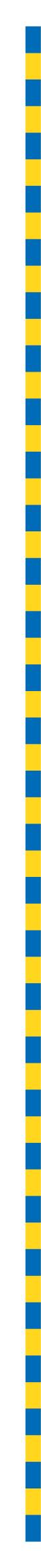 MINUTES OF PROCEEDINGSThe 4664 meeting of the Brisbane City Council,held at City Hall, Brisbaneon Tuesday 9 November 2021at 1pmPrepared by: Council and Committee Liaison OfficeGovernance, Council and Committee ServicesCity Administration and Governance TABLE OF CONTENTSTABLE OF CONTENTS	iPRESENT:	1OPENING OF MEETING:	1MOTION OF CONDOLENCE – BRIAN HALLINAN	1MINUTES:	5PUBLIC PARTICIPATION:	5QUESTION TIME:	10CONSIDERATION OF COMMITTEE REPORTS:	23ESTABLISHMENT AND COORDINATION COMMITTEE	23A	CONTRACTS AND TENDERING – REPORT OF CONTRACTS ACCEPTED BY DELEGATES OF COUNCIL FOR SEPTEMBER 2021	35ECONOMIC DEVELOPMENT AND THE BRISBANE 2032 OLYMPIC AND PARALYMPIC GAMES COMMITTEE	55A	COMMITTEE PRESENTATION – QUEEN STREET MALL BOLLARDS PROJECT	56TRANSPORT COMMITTEE	57A	COMMITTEE PRESENTATION – BRISBANE’S E-MOBILITY STRATEGY UPDATE	60INFRASTRUCTURE COMMITTEE	61A	COMMITTEE PRESENTATION – PARKING INFRASTRUCTURE MODERNISATION	64CITY PLANNING AND SUBURBAN RENEWAL COMMITTEE	65A	COMMITTEE PRESENTATION – 19 HASHIM PLACE, KARAWATHA (A005777444)	66ENVIRONMENT, PARKS AND SUSTAINABILITY COMMITTEE	67A	COMMITTEE PRESENTATION – FLOOD AWARENESS AND PREPAREDNESS AND FLOOD RESILIENCE PROGRAM ACHIEVEMENTS UPDATE	78B	PETITION – REQUESTING COUNCIL INSTALL A DOG OFF-LEASH AREA AT THE GRASSED AREA ON THE CORNER OF EVANS ROAD AND BEAUDESERT ROAD, MOOROOKA	79CITY STANDARDS COMMITTEE	80A	COMMITTEE PRESENTATION – NATURAL AREAS AND HABITAT SPACES	81B	PETITION – REQUESTING COUNCIL IMPOSE A REGISTRATION REQUIREMENT AND CURFEW OF CATS BETWEEN THE HOURS OF 5PM AND 6AM	82COMMUNITY, ARTS AND NIGHTTIME ECONOMY COMMITTEE	84A	COMMITTEE PRESENTATION – BRISBANE FESTIVAL: BRIGHTLY BRISBANE	86FINANCE AND CITY GOVERNANCE COMMITTEE	86A	COMMITTEE PRESENTATION – COUNCIL’S PROCUREMENT WITH SOCIAL ENTERPRISES SECTOR	88PRESENTATION OF PETITIONS:	89GENERAL BUSINESS:	89QUESTIONS OF WHICH DUE NOTICE HAS BEEN GIVEN:	99ANSWERS TO QUESTIONS OF WHICH DUE NOTICE HAS BEEN GIVEN:	101PRESENT:The Right Honourable, the LORD MAYOR (Councillor Adrian SCHRINNER) – LNPThe Chair of Council, Councillor David McLACHLAN (Hamilton) – LNPOPENING OF MEETING:The Chair, Councillor David McLACHLAN, opened the meeting with prayer and acknowledged the traditional custodians, and then proceeded with the business set out in the Agenda.Chair:	I declare the meeting open.Are there any apologies? We have a full house today. No need to move a motion for acceptance of apologies.Chair:	LORD MAYOR, motion of condolence, please.LORD MAYOR:	Thank you, Mr Chair.MOTION OF CONDOLENCE – BRIAN HALLINAN252/2021-22The Right Honourable, the LORD MAYOR, Councillor Adrian SCHRINNER, announced that before proceeding with the formal business of the day, he would like to pay tribute to Brian Hallinan, who had passed away recently.Accordingly, in view of former Councillor Brian Hallinan’s outstanding service to past, present and future residents of Brisbane, the LORD MAYOR moved, seconded by the DEPUTY MAYOR thatThe Council extends its sincerest and deepest sympathies to the family and friends of the late Brian Hallinan, and pay tribute to him for his dedicated service to the city and to the people of Brisbane.Chair:	LORD MAYOR.LORD MAYOR:	Thank you, Mr Chair. I rise today with great sadness to speak to this condolence motion for former Councillor for The Gap Ward, Brian Hallinan, who passed away last week at the age of 89. Brian was an integral part of the team under Sallyanne Atkinson as Lord Mayor on this side of politics, the Liberal Party. He was first elected to Council in 1982 for The Gap Ward, one of a few wards that has held its name over the last few decades. He remained a Councillor until his retirement in 1997.Brian had an enormous passion for Brisbane’s environment, parks and our natural assets. He also had plenty of experience during his 15 years at Council, as well. He was the Chair of the Works Committee, served as the Chair of Council, and was a member of the Transport, Finance, Water Supply, Sewerage and Planning Committees as well. It was actually Brian who initiated to then-Lord Mayor, Sallyanne Atkinson, for the purchase of the very first parcel of bushland, which later became part of a wider program, the Bushland Acquisition Program, and that was out in the western suburbs, where the bushland is. During his Council career, Brian also had the vision and foresight to create Save Our Waterways Now, known as SOWN, in the 1993-94 year, along with his local community. SOWN is a well-known catchment organisation, working to restore the habitats and creeks and waterways in Enoggera, Ithaca, Fish Creek in Brisbane’s north and west.I want to pass on my appreciation on behalf of the team for the enormous contribution that Brian made to our city, one that’s certainly changed it for the better and one that started something major when it comes to the birth of the Bushland Acquisition Program, one that will and has left a permanent, positive legacy on our city. There have been now more than 4,000 hectares of land protected under the Bushland Acquisition Program across the city, and it could be argued that that maybe would not have happened if it wasn’t for Brian’s advocacy and starting that project off.I also want to say that we all know elected politics and the business we’re in is a tough business, and it is always made easier to deal with the demands that we’re under in these challenging roles if you have great personal partnerships, and Brian had that with his wife Coral. Many former colleagues have told me of the great partnership between Brian and Coral and the great support between them, and that is something absolutely critical in the job that we do. I want to thank the whole family for supporting Brian in that role, but particularly Coral.So, on behalf of my team, I want to extend our thoughts and prayers to Coral and his extended family and friends. Thank you, Mr Chair.Chair:	Thank you, LORD MAYOR. Councillor CASSIDY.Councillor CASSIDY:	Oh, thanks very much, Chair. I rise to contribute to the motion of condolence for Brian Hallinan on behalf of Labor Councillors in here. We had our thoughts and condolences for the passing of former Alderman and Councillor Brian Hallinan. Brian represented The Gap Ward, as we’ve heard from the LORD MAYOR, for more than a decade—well, 15 years, in fact, from 1982 through to 1997, and Chair of the Councillor—Chair of this Council for two of those years in the Atkinson administration. Brian was passionate about the local environment, as we’ve heard, and in 1993 established the community-based organisation SOWN, Save Our Waterways Now, which is still advocating for our local waterways, still thriving today, and they continue to do amazing on-ground work to rehabilitate Brisbane’s creeks, gullies and catchments. So, that legacy will certainly live on in Brian’s name.So, on behalf of the Labor team here in City Hall, we offer our deepest condolences and sympathies to Brian’s family, friends, during this difficult time. May he rest in peace.Chair:	Thank you, Councillor CASSIDY.Further speakers?Councillor TOOMEY.Councillor TOOMEY:	Thank you, Chair. I also rise to give my condolence to the passing of Brian Hallinan. As Councillors, we enter public office with the ambition of making our patch better. Brian not only had significant impact on the ward, he also reshaped the fabric of our city and was the genesis of change which we are still reaping to this day. Brian was the Councillor of The Gap Ward, as we have heard, from 1982 to 1997, and served under three Lord Mayors, including Brisbane’s first female Lord Mayor, Sallyanne Atkinson.Brian was born in Townsville in February 1932. He began his working life as a cabinetmaker and joiner, spending his early years in the mountains of Papua New Guinea, managing a jail. On his return from Papua New Guinea, he joined Brett’s Timbers at Newmarket and was there for the 1974 flood. Post-1974 flood, Brian was given the responsibility of moving Brett’s timber yard offsite to safer grounds. He then took on the responsibility of creating, for a very short term, a shelter where he passed on trade skills to those less fortunate and those down on his luck. Intending only to be a short time, it ended up being eight years, and members of the community walked away with additional skills in timberwork, motor mechanics and electrical repairs.Brian had joined the Liberal Party many years before entering Council and was a true believer in giving a hand up, rather than a handout. He was elected as Alderman for The Gap with just a margin of one per cent in 1982. He spent his early years in Council learning the local law, and became Chairman of Council. During his time here, he was also Chairman of Works and Chairman of Water Supply and Sewerage. Brian was ahead of his time, drawing on his learned experiences in Papua New Guinea around sustainable communities, he took a different view to Council’s treatment of creeks at the time. The Council treated creeks in similar fashion to gutters and drains. They were cleaned of vegetation and silt to allow the water to flow away faster.Brian saw the lack of stability in our creeks as a problem and formed the view that our creeks should be more than drains and stormwater avenues, and wanted to restore the waterways across Brisbane. He teamed up with another local, Trevor Ozanne, a horticultural lecturer, to form Save Our Waterways Now. It’s a community-based organisation that was originally auspiced by Men of the Trees in 1994. They did this to address the declining condition of the Enoggera Creek catchment. Brian’s efforts to restore Enoggera Creek catchment was described in the Senate, along with SOWN, as real Australians doing real positive things for this country.Brian proposed to then-Lord Mayor, Sallyanne Atkinson, that the city needed to save the bushland at risk for a couple of reasons. One, the city’s trees needed to breathe, we needed to preserve our lungs, and residents needed space to enjoy the local outdoors. This was the genesis of the Bushland Levy. The first block was purchased under the scheme at Whitehead Road in The Gap at the foothills of Mt Coot-tha. Sallyanne at the time had already introduced a local plan specifically to protect Mt Coot-tha in the City Plan. However, Labor Councillors at the time thought it was not needed and a wasteful use of resources and money. Thank goodness the administration at the time persisted.Sallyanne’s and Brian’s lasting legacy has been built on, as we’ve heard from the LORD MAYOR, with almost 40% of our native bushland being protected for future generations. Today, Brian’s dream of restoring habitat to our creeks and leafy green suburbs across Brisbane is all but realised. All administration Councillors—Councils, pardon me, following Brian’s time in office supported the idea of restoring habitat, and this is a testament to the man’s dream and his fortitude to follow through.Brian was also an avid cyclist. He knew the benefits of cycling as recreation and sport, and also as a mode of commuting. He built Brisbane’s first bikeway from School Road to Walton Bridge, along Enoggera Creek in The Gap, to take advantage of the flat terrain and the separation of cyclists from the growing traffic on Waterworks Road. It’s now known as the Brian Hallinan Bikeway. Hundreds of kilometres of bikeway have been contributed by Council, threading across our city and suburbs since, and thousands of commuters using them daily, not knowing that it all started in the inner city suburb of The Gap. A true thinker, a lover of nature, a gentleman to the last. Hail Brian Hallinan, 1932 to 1921.If the Chamber will indulge me, I have a few tributes from some local residents. John Abbott is the current president of SOWN, and John writes, ‘SOWN has lost its founder, Brian Hallinan. Brian was a visionary, a thinker who recognised the value of the natural environment and believed in the value of community action. He combined these two values when he established SOWN in 1994 as a model of catchment management. At that time, he was well ahead of the rest of Brisbane City Council and most of the community. Brian has remained actively involved in SOWN for over 27 years. He loved to tell stories of visiting dignitaries and new members about how this all started. He will greatly be missed, he and his stories and enthusiasm and humour’.Also from Bob Whiteman, an original founder of SOWN, ‘So sorry to hear that news. Brian was a wonderful Alderman and a sterling contributor to both the city and his ward. SOWN owes its existence and strength to him, and he will be sorely missed. As someone who had to do a lot with him in the foundation days, I shall miss him as a mentor, a guide and a mate’. Thank you, Chair.Chair:	Thank you, Councillor TOOMEY.Further speakers?Councillor ADAMS.DEPUTY MAYOR:	Thank you, Chair. I just rise to give my condolences to the Hallinan family and to reflect on behalf of my family—thank you—reflect on behalf of my family for the great man that Brian Hallinan was. As we heard, he was here in Council from 1982 to 1997, and my mother was here from 1985 to 1997. On behalf of Alderman Gail Chiconi and myself, I have to say he is an absolute gentleman, friendly and welcoming to everybody, was very forthcoming with advice when I got the Chair of Council just over 10 years ago, and how he dealt with issues while he was sitting in the Chair.We had the great opportunity to have that photo with many of us Chairs of Council with him just recently in the last 12 months, as well, which was lovely to catch up with him there. Mum said to say, thank you, Brian, for everything you did. You were a help to all, but you were also a help to new Councillors and you helped them find their way through the circular corridors of City Hall when they were very new to it, and that will always be remembered. Best of wishes, and our thoughts and memories with Coral and the family. Thank you.Chair:	Thank you, DEPUTY MAYOR.Further speakers?Councillor WINES.Councillor WINES:	Thank you, Mr Chair. I just rise to also make a contribution to this condolence motion for our great friend, Brian Hallinan, and Brian was my friend. It was—it’s a privilege to be able to say that. I met him many years ago in my first campaign for the Enoggera Ward. He came from Samford at the time, so he had actually retired to Samford. He and Coral had retired to a place that the kids owned out in Samford. He came into Enoggera, which wasn’t far from there at the time, to help out, and I really do appreciate his counsel and support through that time.He was himself a very experienced councillor who had gone through the full range of electoral experiences. He started a number of traditions that Gap councillors have all adhered to, being deeply committed to Save Our Waterways Now, being deeply committed to cycleways. It’s a feature of Brian, Geraldine and of Councillor TOOMEY. Also, another feature that has not been touched on is that Brian also, at his first election, won his seat by a very, very small margin and then built it up to over 16% over 15 years, a feature that he shares with Geraldine Knapp and I trust will also be shared by Councillor TOOMEY in time. It’s a feature of that community.Brian was always really good, fun company, and the last time I saw him was earlier this year. I think it was February. We had all gone to lunch and it had been an outing because we’d all been locked away for the COVID-19 period of last year and some other time, and he was out. We were down having lunch together. There was about six of us, and he started pulling out photos from the old days. There was a photograph that he was particularly proud of, of when he met Princess Diana. The issue, of course, is he’s pointing at the back of his own head, saying, see, that’s me, and you couldn’t see his face, but he was always great company.He was always very generous with his advice. He too would provide a lot of advice on how to chair the Council meeting, and that was always very welcome. He once chipped me for putting magnets on my car. He said, just get a more interesting car, because when he was Councillor, he drove a particularly large, white four-wheel drive which he insisted everybody in The Gap Ward knew was his car and would wave to that car as it drove past.Councillor interjecting.Councillor WINES:	I pointed out that it was a lot more likely to see large four-wheel drives in The Gap now than maybe in 1982, but that was something that he believed. There were two things that—his contribution to SOWN, bushland preservation, and bikeways have been well noted today. Another item that he could be credited with is he proposed and successfully had moved the proposal for 40-kilometre-per-hour school zones through the LGAQ (Local Government Association of Queensland) Conference that he credited as the beginning of the process that we—the commonplace 40 kilometres an hour in school zones.He also said that, when he was Chair of the Works Committee, he attempted to make it so that ladies wouldn’t get their heels caught in the tiles in the mall, in Queen Street Mall, and—Councillor interjecting.Councillor WINES:	—I think that was a vision that took some decades to achieve, but that was something that he did hope to do. Look, Brian I know will be missed by many. Councillor TOOMEY had only but a handful of people, I’m sure are saddened by his passing and we wish nothing but the best to him and to his family and to Coral at this time. Thank you.Chair:	Thank you, Councillor WINES.Any further speakers?LORD MAYOR?As there were no further speakers, the Chair restated the motion of condolence, which resulted in its being declared carried unanimously.Chair:	Confirmation of minutes, please.MINUTES:253/2021-22The Minutes of the 4663 meeting of Council held on 2 November 2021, copies of which had been forwarded to each Councillor, were presented, taken as read and confirmed on the motion of Councillor Sandy LANDERS, seconded by Councillor Sarah HUTTON.PUBLIC PARTICIPATION:Chair:	Councillors, we have public participants today. I’d like to call on, please, Mr Peter Hallam who will address the Council on the benefits of his logical location strategy. Mr Hallam is coming to the microphone. 	Mr Hallam, you can stand or sit, according to your wish. The microphone will be turned on and you’ll have five minutes to speak. Mr Peter Hallam –Benefits of his Logical Location StrategyMr Peter Hallam:	Mr Chair, LORD MAYOR and Councillors, thank you for the opportunity to speak today, and I acknowledge the fine work that you do. My name is Peter Hallam and I live in Salisbury. I’ve been a boilermaker, a small landscape business and I’ve studied to become an independent support carer. I know my community. I’m passionate about our local people and the environment, and this is why I think we live in the greatest city in the world, and want to keep it that way.Our neighbourhood is a friendly thoroughfare on the southside, and we politely wave people through in traffic. Our relaxed and welcoming neighbourhood is an important greenbelt, recognised as such by Council since 1934. We have a protected tree canopy from Rocky Waterholes Creek at Toohey Forest in the north-east to Oxley Creek catchment in the south-west. Locals have fought very hard to preserve this canopy over many years. SOS, Save our Salisbury, was formed in response to anger, residents’ anger, about three-to-five storey apartments next to our traditional suburban blocks. I recognise the many other groups who are aligned about the neighbourhood plan in its proposed from. I believe the draft neighbourhood plan is destined to fall short, however, I believe it can succeed if the input of local residents is included in the journey. There is a depth of local knowledge involved and historian Dr Neville Buch of Brisbane Southside History Network is advising us on this.My logical location strategy involves redirecting proposed development from the residential areas to vacant industrial warehouses set at three levels. For example, the World War II munitions precinct, located north and south of Evans Road, is an opportunity for high-quality development combined with a variety of commercial, entertainment and employment uses, with some medium-density residential zones. This could easily be achieved by a Material change of use application, while retaining the unique history and character of the area.Do we want to preserve our history? Yes, we do. This could integrate with the community, providing opportunities for locals to mix, work and relax together. As per the vision of Suburban Futures in Reimagining Salisbury a few years back, such a development would be less intrusive to the community in this location and is more likely to gain support, community support. However, these sites have been earmarked as industrial warehouses. In the 1930s, this was heavy engineering, heavy manufacturing, but those days have gone. As a boilermaker, those jobs were gone in the 1980s. Maintaining these industrial warehouses in this area would be a missed opportunity.De-zoning this industrial land, which is mostly underutilised and abandoned, for high-quality mixed-use instead, would benefit the community by providing local opportunities of employment and housing supply. Such a regeneration plan would enhance the amenities of the suburb by providing off-street parking for both residents and business. Walkability and mixing together could be encouraged with a variety of ground-level retail, dining, cafés, small business, history trails and public parks. Balcony and rooftop gardens could be encouraged in these buildings, in order to enjoy views of Toohey Forest, the tree canopy and the city. Suburban Futures have offered to collaborate in community workshops to explore this plan, to consider the requirements of existing residents, businesses and others who might want to invest here.Chair:	Mr Hallam, I’m sorry, your time has expired.The LORD MAYOR or Councillor ALLAN, would you like to respond?Please take a seat, Mr Hallam.Response by Councillor Adam ALLAN, Civic Cabinet Chair of the City Planning and Economic Development CommitteeCouncillor ALLAN:	Thank you, Mr Chair, and thank you, Mr Hallam, for coming in today and presenting to Council. My name’s Councillor Adam ALLAN. I’m the Civic Cabinet Chair for City Planning and Suburban Renewal, and certainly, from your presentation today, I’m really conscious of the passion you have for your area and, more importantly, the depths that you’ve gone to consider the alternatives.The reality for Brisbane is that we are a growing city, and we need to accommodate a larger population. Under the South East Queensland Regional Plan, Brisbane City Council is required to provide another 188,000 dwellings to support 386,000 new residents by 2041, so that’s the challenge we have. Brisbane is in a somewhat unique situation in that we don’t have a lot of land for greenfield development, so by definition, it includes infill development, where we’re replacing land that’s already been developed with something else, typically residential housing of some type.So, as we look at how we’re going to plan for this growth, we go through our neighbourhood planning process, and what neighbourhood planning allows us to do and, as you are aware, we’ve got a neighbourhood plan live out there where you live—it allows us to get the right mix of housing in the right locations, get the right configuration to support economic development and jobs in the area, and also ensure that we get the right infrastructure and public transport and things in place.So, in the context of the neighbourhood plan that’s happening out your way at the moment, the Nathan, Salisbury, Moorooka neighbourhood plan, that process is up and running. We are looking at that area as a growth node. It’s been a growth node—or identified as a growth node for over a decade now. We are looking at some of the strategic assets that are out there. You’ve got a couple of major roads on each side. You’ve got a couple of train stations. So, that infrastructure lends itself to increased density in your area.There are some great opportunities, we think, to breathe some new life into areas that perhaps need a little bit of regeneration, and you’ve touched upon it today. The thinking at this stage is that we have developed a draft strategy which is available on Council’s website. There has been a significant amount of discussion and feedback. To date, we have received 1,500 submissions on that draft strategy. What will happen now is we will look to actually prepare a draft neighbourhood plan.If you haven’t provided a submission already, I would really encourage you to do it. I think the ideas that you’ve presented today are truly relevant. You mentioned that you were chatting with the team from Suburban Futures. We also have a relationship with them and are conscious of the view they take on these kinds of opportunities to rejuvenate remnant industrial land. So, I would certainly encourage you to submit something, and if you’ve got something that’s more fulsome that you could provide, we would love to see it.So, the timing on it at this stage is that the draft neighbourhood plan is in preparation. It will go down to the State Government for review and consultation. At this stage, we don’t have a confirmed date on when that’s likely to be returned, but it’ll probably be mid-to-late next year. So there’s still plenty of opportunity for you to submit and feed into this process. I think you’ve got a terrific amount to offer, based on what you’ve said today, and I appreciate you coming in today. Thank you.Chair:	Thanks, Councillor ALLAN.Thank you, Mr Hallam. We’ll make sure that that document gets through, or a version of it.Thank you very much, Orderly.We are now going to hear from Mr Chris Lintott, who will address the Chamber on fire pits and the proposed changes to the Health, Safety and Amenity Local Law 2021.Orderly, if you can show Mr Lintott in, please.Mr Lintott, you may stand or sit according to your preference. You have five minutes once the microphone is turned on.Mr Chris Lintott – Fire pits and the proposed changes to Health, Safety and Amenity Local Law 2021Mr Chris Lintott:	Mr Chair, LORD MAYOR and Councillors, thank you for the opportunity to address Council. My name is Chris Lintott, a member of Clean Air Wynnum, a group of residents working to improve air quality in the Wynnum area. Our mantra is, educate ourselves and inform others. I will speak to the proposed new laws allowing the use of fire pits and braziers. All Councillors have a copy of the Clean Air Wynnum submission and supporting information opposing these new laws. This position is supported by Asthma Australia, Lung Foundation, Doctors for the Environment, Queensland Health, amongst others.Around 12% of Queensland’s population suffer respiratory issues, which translates to about 3,000—sorry, 300,000 Brisbane residents. The young and elderly represent about one in four residents. Aside from the obvious risk to health of the community, other aspects of the proposed new law are unclear. For example, the draft document does not explain how residents can determine if and to what extent smoke from their fire pit might cause smoke impact to other residents.Smoke will drift significant distances, potentially impacting on residents who are unable to identify the source. Unlike other nuisances, like light or noise, the source of which could be readily identified, monitored and terminated with the flick of a switch, smoke has no controllability. It’s unclear how Council intends to monitor and manage complaints about smoke from fire pits. Many residents speak with Clean Air Wynnum, but are hesitant to complain about their neighbours’ behaviour for fear of reprisals.During the 15 June Council meeting, it was stated that new laws will align Brisbane and neighbouring councils. Research of Redlands, Ipswich and Moreton Bay Councils indicated that none appear to have fire pit policies. Moreton Bay stipulates properties must be larger than 3,000 square metres, can only operate a fire between 7am and dusk. Smaller properties can only light fires for cooking. This hardly compares with Brisbane’s high-density living and suburban areas. Another statement advised that a Council representative met with Lung Foundation and agreed to take their concerns onboard with provisions within the new law to prevent smoke impact. It’s difficult to understand how this will be achieved and how smoke impact will be quantified.In discussion with the Lung Foundation, I can advise that, on behalf of its many members with lung conditions, that it urged Council not to allow fire pits. Clean Air Wynnum undertook a one-year Citizen Science Project with the Department of Environment to monitor air quality in the Wynnum area. As a result, it is very familiar with the particular matter, which is that particles invisible to the naked eye are created when anything is burnt. PM10 refers to particulates 10 micrometres and smaller. PM2.5, 25 micrometres and smaller. Air quality is measured in micrograms per cubic metre over 24 hours.In September, the World Health Organisation updated its air quality guidelines. PM10 lowered to 50 to 45 micrograms per cubic metre. PM2.5 lowered from 25 to 15, which is almost 50% reduction. Professor Lidia Morawska, who is based at QUT (Queensland University of Technology), was a member of the WHO (World Health Organisation) Air Quality Committee. Lidia featured in Courier-Mail’s weekend magazine and is in Time magazine’s list of the 100 most influential people of 2021. Lidia is just down the road. Operating fire pits will increase the levels of PM10 and PM2.5. Both are hazardous to the human health, as once in the lungs, they can affect respiratory performance.There is now significant evidence that particulates of one micrometre or less are even more dangerous. Whilst the 24-hour average might not exceed the WHO guidelines, highly elevated short-term exposure of fires has the potential to permanently damage lungs. There are other impacts on smoke which can permeate clothing, furnishing, spoil washing and leave soot. There’s also a risk to wildlife, especially birds and insects, and the risk of embers creating fires in the local bush. Alternatives to burning wood in fire pits are available, including gas or ethanol, both of which generate less smoke, are safer, much easier to control.So, to summarise, the last line of Brisbane City Council’s environmental policy states, prevent pollution at its source and continually improve Council’s response to pollution incidents to minimise their impact and occurrence. The ongoing use of fire pits appears to be in direct conflict with this.Councillors, before you vote on the proposed new laws, Clean Air Wynnum encourages you to one, review all the fire-pit-related submissions, which is understood to be over 40. Consider the long-term health consequences of allowing fire pits. Third, consider the additional fire pits likely to be purchased over the next 10 years, at which time, Brisbane will be hosting the Olympic Games in July. Most of you will recall when it was common to see a band of grey-brown smog despoil the city at wintertime.Chair:	Mr Lintott, I’m sorry. Your time has expired.Mr Chris Lintott:	Thank you.Chair:	Thank you. Are there—who’s speaking? Councillor DAVIS, would you like to respond?Please take a seat, Mr Lintott.Mr Chris Lintott:	I’m fine, thank you.Response by Councillor Tracy DAVIS, Civic Cabinet Chair of the Environment, Parks and Sustainability CommitteeCouncillor DAVIS:	Well, thank you, Mr Chair, and thank you, Mr Lintott for coming in today and sharing your thoughts around braziers and fire pits. My name’s Tracy Davis. I’m the Civic Cabinet Chair of Environment, Parks and Sustainability, for which fire pits and braziers falls under my portfolio. As you would be aware, in September last year, Council undertook a trial to consider the community’s feedback on fire pits and braziers in the community, and you may be interested to know that it was one of the largest amount of feedback that we had received on particular issues that we had put out for comment.In fact, we had 6,000 responses on Facebook, over 1,000 letters and emails, and nearly 2,000 petition signatures, and a great many of those, in fact about 95% of the people that contacted us through that process, were supportive of braziers and fire pits in the community. However, I acknowledge the concerns that some organisations—like you have mentioned, the Lung Foundation, Asthma Foundation and indeed your own group, Clean Air Wynnum—provided through that process. Please be assured that it was considered and is still considered as we put the final bits together on the local law.Council does really take this quite seriously when there is a complaint made about smoke. Councillor Kim MARX, whose area looks after compliance, whose officers respond very, very quickly to any concerns that come in—we do start with an education approach, which is to advise people what their obligations are and also to be very mindful of their neighbours if it is impacting on them. I would also say that we do encourage, as a Council, that people who do have fire pits and braziers, to have those sorts of clean wood-types, gas, ethanol and charcoal that you referred to in your presentation, to minimise smoke impacts, and we in fact had those suggestions on the website.I can—during COVID-19, of course, many more people were spending time at home and looking for more things to see and do, and that’s in part why it was important to respond to the community view that fire pits and braziers may be something that they would like to see in their homes, and that’s why the trial went ahead.So, thank you very much for coming in again. Please be assured that all feedback is being and has been considered, and I really appreciate you coming in today and sharing your thoughts with us. Thank you.Chair:	Thank you, Mr Lintott. Thank you very much.QUESTION TIME:Chair:	Councillors, the next item on the agenda is Question Time. Are there any questions of the LORD MAYOR or a City Cabinet Chair of any of the Standing Committees?Councillor OWEN.Question 1Councillor OWEN:	Thank you. My question is to the Chair of the Transport Committee, Councillor MURPHY. Last week, the Leader of the Opposition moved an urgency motion asking Council to commit to better bus services for Pallara residents in my ward. Can you outline the history of the Schrinner Council’s action in seeking to deliver public transport for residents of Pallara, and are you aware of any impediments restricting Brisbane City Council in providing bus services to this growing community?Chair:	Thank you.Councillor MURPHY.Councillor MURPHY:	Thank you, Chair, and thank you, Councillor OWEN, for the question. I’d like to start by acknowledging how tenacious Councillor OWEN is on this particular issue in her ward. She’s been incredibly active and instrumental in working towards a solution to deliver better public transport outcomes for the suburb of Pallara. As a local Councillor, she couldn’t be doing any more, pushing any harder, and that includes meeting personally with the Deputy Director-General of the State Government’s TransLink division.In fact, Chair, Councillor OWEN has been so tenacious, so passionate in her advocacy that she has been congratulated and celebrated by none other than her local Federal Member for Oxley, Milton Dick MP, and he said the following in a letter that he sent to Matt Longland, the former head of TransLink, before Matt’s departure midway through this year. He said, ‘I am aware that Councillor Angela OWEN has been advocating for additional services, and I join her calls for these improvements as a matter of priority. It is in the best interests of our shared constituency that we ensure residents’ safety and make these changes to the current services’.Now, many things can be said about bus services in Pallara, Chair, but what cannot be said is that Councillor OWEN hasn’t been the strongest, the most consistent and the most forceful advocate for their improvement. Now, we know that there is a need for better bus services in Pallara. It’s undergone significant development in recent years, and the demand for more public transport has increased dramatically. You only have to jump on the journey planner and calculate the journey from the CBD to Pallara to see how poorly serviced the suburb is. Some trips are 90 minutes long and involve 2.3 kilometre walks. That isn’t good enough, and we’re very conscious of that.That’s why Council has been doing significant work in planning for service improvements to Pallara, but before I dive into the work that Council has already undertaken, I can’t ignore the wording of Councillor CASSIDY’s motion last week, which was fundamentally flawed, Chair. Councillor CASSIDY gleefully proposed that Brisbane City Council commit to better bus services for Pallara residents. Now, Councillor CASSIDY knows very well that the State Government has overall responsibility for Brisbane’s public transport network, including approvals for and funding of new bus services. Council cannot unilaterally deliver new services. Now, Councillor CASSIDY is fully aware of this, but that’s okay.Councillor interjecting.Councillor MURPHY:	I’m happy to go through the motions—Councillor interjecting.Chair:	Councillor JOHNSTON, please.Councillor MURPHY:	—and play the game, but I don’t think he’ll be so happy—Councillors interjecting.Councillor MURPHY:	—when I lay out the facts, Chair, and I acknowledge the screaming and the screeching on the other side of the Chamber, Chair, because they don’t like it when I lay out the facts for them. Council has been working exhaustively with the State Government for some time to come up for a solution in Pallara, and let’s be clear who is dragging the chain. Council has now submitted four business case options to the State Government with options for improving bus services in Pallara.The first business case the Council submitted for their consideration was for a rail feeder service to Oxley Station, submitted in May 2020, rejected by the State Government. This solution would have required quite a bit of money, which the State Government advised was not feasible, given their financial constraints. The second business case this Council submitted to the State Government for their consideration was based on a direction from TransLink themselves. This option, back in February 2021, proposed the extension of the 117 route. Council estimated that this option, the journey length between the city and Pallara would have been one-and-a-half hours, which we did not consider an acceptable outcome.So again, Council got back working and looking at other possibilities. The third business case was submitted in August this year. This option proposes the improvement, extension and realignment of the existing 126 service which, given the State’s budget constraints, we think is the best option in terms of customer outcomes. The service currently operates from Acacia Ridge to the Sunnybank Shopping Centre via Coopers Plains train station. The business case also proposes to double the number of trips this service completes each day.Now, this would have provided a connection to the shopping centre at Sunnybank, high-frequency bus services, including BUZ services at Sunnybank and the Altandi rail station, and Rocket services at Heathwood. So, overall, a pretty good outcome. Not a perfect solution, but the best we can hope for, given the budget constraints that have been placed on this project. So, Council is waiting to hear the State Government’s formal decision on this option, but what we have heard is that they would like to see us consider a fourth option with reduced cost. Now, Council has taken that direction and worked on yet another option, and we recently submitted that. Unfortunately, it’s really difficult to develop an effective transport solution for a suburb that far out of the city with such a limited budget. In Council’s view, this last option simply wouldn’t provide enough services. It wouldn’t give an effective level of service for Pallara residents. It would be a poor customer service outcome, and Council’s made it very clear in that submission that we made last year that we do not support the proposal. It’s very disappointing, but it’s not surprising that Labor Councillors have chosen to play politics with this issue.As Councillor CASSIDY knows, new bus services need this stamp of approval and funding from the State Government, because the absence of services from Pallara certainly isn’t a lack of commitment on Council’s behalf to deliver them. We are not prepared to politicise this issue, because—Councillors interjecting.Councillor MURPHY:	—every day, we’re focused on the solutions, working with the State Government to develop them, and delivering outcomes for Brisbane—Chair:	Councillor MURPHY, your time has expired.Councillor MURPHY:	—but we know that’s not a priority for the professional Opposition.Councillors interjecting.Chair:	Councillor MURPHY, your time has expired.Further questions?Councillor CASSIDY.Question 2Councillor CASSIDY:	Thanks very much, Chair. My question is to the LORD MAYOR. LORD MAYOR, your Brisbane App is costing ratepayers just under 4.5—Councillors interjecting.Chair:	In silence, please. Allow the question to be heard in silence, please.Councillor CASSIDY:	I’ll start again, Chair. LORD MAYOR, your Brisbane App is costing ratepayers just under $4.5 million and the vast majority of that money is being spent purely on advertising in promoting the app, and the app has received some shocking reviews from residents. Here are just a few I’ll read out for you. ‘Not sure what the point of this app is. Downloaded it, but found it was pretty much Google’. Another one, ‘the app has been crashing’. Another one, ‘search functions are poor’. Here is my favourite, LORD MAYOR, ‘I’m very disturbed that there’s not enough money to fix footpaths, but there was—Councillors interjecting.Chair:	Councillors, allow the question to be heard, please.Councillor interjecting.Councillor CASSIDY:	The LORD MAYOR thinks this is funny.Councillors interjecting.Councillor CASSIDY:	The LORD MAYOR’s just said, Chair, that he thinks residents’ reviews of this app are a joke.Councillor interjecting.Chair:	LORD MAYOR, allow the question to be said, please.Councillor CASSIDY:	I think he’s a little touchy on this subject, Chair. I’ll read out that final review again for the LNP to hear it, ‘I’m very disturbed that there’s not enough money to fix footpaths, but there was $4.5 million for an app that does nothing more than Google’. So my question, LORD MAYOR, do you think spending nearly $4.5 million on this app is what Brisbane residents really want?Chair:	LORD MAYOR.LORD MAYOR:	What an interesting question, Mr Chair, because every dollar spent on this app is a dollar spent supporting local business. It’s a dollar spent supporting our community.Councillors interjecting.LORD MAYOR:	It’s a dollar spent supporting Brisbane. Now, can you imagine this, picture this—Councillor interjecting.Chair:	Councillor CASSIDY, please. LORD MAYOR:	Picture this. The State Government—Councillor interjecting.Chair:	Please, Councillor CASSIDY, please. LORD MAYOR:	Picture this. The State Government launches their latest tourism advertising campaign for Queensland, and then the Opposition says, this is an outrageous waste of money. That is exactly the same logic we are hearing from those opposite. This is all about supporting our local community and business at a time when they’re doing it tough, with free advertising. We’re giving local businesses free advertising to support them, particularly, the type of businesses that have done it the toughest in this period. The real question, Mr Chair, is why is Labor so hateful of local business?Councillor interjecting.LORD MAYOR:	Why is Labor so lacking in support for local business?Councillor interjecting.LORD MAYOR:	It’s interesting because the community has taken this app up with great interest. As of yesterday, there’s been 108,550 downloads. There are thousands of businesses appearing in the app, and it’s interesting because Councillor CASSIDY talked about some feedback on the app. Now, apart from the fact that someone in his office clearly wrote that last feedback thing—Councillor interjecting.LORD MAYOR:	—let’s have a look at the rating of the app in the App Store. Now, last time I checked, the Brisbane App was rated 3.8 stars out of five, 3.8 stars out of five. Now, okay, how does that compare to other well-known apps you may ask. Well, Snapchat, 3.6 stars. Our app is more popular than Snapchat. Tinder, 3.7 stars. Our app is more popular than Tinder.Councillor interjecting.LORD MAYOR:	Stan, 3.5 stars—Councillor interjecting.LORD MAYOR:	—but guess what—Chair:	Councillor STRUNK, please.LORD MAYOR:	—as we go down the list—Councillor interjecting.LORD MAYOR:	—the Flybuys app, 2.4 stars. The Queensland Government’s check-in app, 2.2 stars, 2.2. stars; and Facebook, one of the most commonly downloaded apps in the world, two stars, two stars.Councillors interjecting.LORD MAYOR:	So thank you, Councillor CASSIDY, for pointing out the reviews. We’ve had fantastic reviews and we’ve had fantastic downloads, and guess what, the people of Brisbane are taking this app up with excitement and they’re also just as excited as the business owners of Brisbane who are appreciating that Council is doing something, the Schrinner Council is doing something to support them.Councillors interjecting.LORD MAYOR:	It’s outrageous that the Opposition thinks it’s not okay to support local business, because that’s exactly what we’re doing. Every dollar spent on this app is a dollar spent supporting local business, and it’s a dollar spent supporting local business like Capulet & Co. on Brighton Road in Sandgate. Now, Councillor HUTTON was out and about in that part of the city just recently and she popped into Capulet & Co. to have a chat to them, and she asked them whether they knew about the Brisbane App, and they said it was absolutely fantastic and they had customers coming through their door because of the app.The app had directed them there and people were giving great feedback about the app, and they’d found out about this business because of the app. She also spoke to Satori Organics on Seymour Street in Sandgate, and they also provided great feedback about the app, and they mentioned that this business had benefitted from one of our Shopfront Improvement Grants, as well. So, just out of the blue, chatting to a couple of business people and unanimously good support.You know, if you look at business like the Candle Pitt on Fifth Avenue, once again, promoting that they are on the app and promoting how good it is that this app exists. So, Councillor CASSIDY is not only not wanting us to support business in Brisbane, he’s resentful that we’re supporting local business in his ward. Guess what? His local business people appreciate that we’re actually doing something to support them.Councillors interjecting.LORD MAYOR:	So, rather than talking down local business, talking down the opportunity for them to advertise themselves for free on this app, and the opportunity for residents to learn more about different parts of the city and spend more in those different parts of the city.Chair:	LORD MAYOR—LORD MAYOR:	Councillor CASSIDY should jump onboard.Chair:	—your time has expired.Further questions?Councillor TOOMEY.Question 3Councillor TOOMEY:	Thank you, Chair. I rise to ask a question to Councillor DAVIS. Councillor DAVIS, we recently celebrated another clean, green milestone with the Brisbane River announced as the world’s first resilient river. Can you please update the Chamber on what this award means for a sustainable Brisbane?Chair:	Councillor DAVIS.Councillors interjecting.Councillor DAVIS:	Well, thank you very much, Chair, and through you, I’d like to thank Councillor TOOMEY for the question. Mr Chair, the Schrinner Council is very proud to once again partner with the International River Foundation to deliver this year’s symposium. In September, I had the honour of representing Brisbane at the 24th annual International Riversymposium. The symposium is an ongoing opportunity to share knowledge and experience from all around the world, to talk about the importance of our rivers, waterways and what we can do to protect them.The symposium was an incredible opportunity to hear from some of the world’s best experts on river and waterway health, and to learn about the amazing work that other cities do across the world to help clean up their waterways. We had delegates from every state in Australia, from all around the globe, with 90 delegates turning up for the face-to-face sessions in Brisbane, and we also saw around 250 delegates joining us online. Mr Chair, the road to resilience is a complex journey, and this is something that we’ve been working hard on for many years now. It was very exciting to have all of our hard work recognised when Brisbane was announced as the world’s first Resilient River City. It’s a testament to the commitment of the Schrinner Council to improving the health of our waterways, because what we do today, tomorrow, this year and next, will have a lasting impact on our city and our environment for generations to come. Mr Chair, this financial year alone, we’re investing more than $4 million to our natural Waterway Rehabilitation Program, along with a $5 million investment into the Community Conservation Partnerships program.This program supports more than 150 Habitat Brisbane and community catchment groups and more than 800 wildlife conservation partners, and together, they look after more than 1,000 restoration sites right across the city. Of course, the Schrinner Council is investing $100 million over 20 years to deliver a 20-kilometre transformation of Oxley Creek corridor, with kilometres of waterways and industrial wasteland being transformed into a wetland oasis. I know Councillor GRIFFITHS is very pleased to see work kicking off in his ward with the latest stage of this $100 million investment with construction underway on a nearly three-kilometre Archerfield Wetlands discovery trail, which will open in 2022.Mr Chair, becoming the world’s very first Resilient River City is something every resident should be very proud of. Brisbane has been globally recognised for our community’s ability to respond and recover in times of drought, flood and severe storms. Our FloodSmart Future Strategy has proven highly effective in minimising the impact of flooding on people, property and infrastructure, and I know, Mr Chair, that you are very passionate about the Flood Resilient Homes program in which we work with residents and communities that are impacted by frequent flooding to prepare and recover from flood events. We’re also continuing our important work, partnering with other levels of government and neighbouring local councils. We are also working with traditional custodians, community groups, businesses and industries to ensure the Brisbane River is the hallmark of resilience. Mr Chair, the LORD MAYOR has led the South East Queensland (SEQ) Council of Mayors in championing the SEQ City Deal, and the key initiative of that City Deal is an ambitious plan to deliver a coordinated approach to catchment management for the Brisbane River and other major waterways throughout South East Queensland.We need all levels of government to come together and continue negotiations in good faith so that we can get these plans moving. A bold and well-funded program to clean up our creeks, the Brisbane River and, ultimately, Moreton Bay, would be hugely beneficial to our region. Improving the health of our creeks, river and bay can also be an important goal in our journey towards the Brisbane 2032 Olympic and Paralympic Games. Other Olympic cities have made promises to improve the health of their waterways, with varying degrees of success, but we can achieve it in the spirit of cooperation that won us the games through—continued in the City Deal.The bold plan to reduce sediment runoff and improve the health of creeks and rivers would deliver new business and leisure benefits, as well, because the Brisbane River is a big part of our city’s identity. The river has shaped our urban landscape and is a defining feature of our economy and culture. The Schrinner Council is continuing to deliver the biggest ever investment in our river, with millions invested in environmental programs and waterway initiatives that will make our river healthier for future generations to enjoy.Chair:	Thank you, Councillor DAVIS.Further questions?Councillor COOK. Councillor COOK.Question 4Councillor COOK:	Thank you, Mr Chair. My question is for the LORD MAYOR. LORD MAYOR, today, new State Government guidelines were announced banning unvaccinated people from Queensland Government buildings, including museums and libraries, from 17 December, or when the State hits the 80% double-dose target. Council buildings, however, are not included in this list. Council facilities, including libraries and the Museum of Brisbane, are frequented by some of our most vulnerable members in our community, including children and the elderly.LORD MAYOR, what steps will you be taking to ensure Council facilities are included in the new State Government guidelines, or will you be creating and enforcing Council’s own rules to ensure our community and Council staff are protected from COVID-19?Chair:	LORD MAYOR.LORD MAYOR:	Thank you for the question, Councillor COOK. Look, I haven’t had the time to digest anything that has been released today by the State Government, so obviously, we’ll take it on notice, have a look at how that might apply to Council facilities, and we’ll obviously take advice from both the CEO and also the health advice when it comes to how we manage the situation going forward, but what I can say is our record on this matter shows that we have, at every step of the way, worked really hard to support the community, worked really hard.So we’ve managed our facilities in a way that has helped keep people safe, and we’ve continued, wherever possible, all of those basic services to operate, like our bus services continually being cleaned and sanitised every night, extra cleaning introduced, a whole range of extra precautions when it comes to Council facilities. So, we will obviously rise to the occasion and make sure that we work with the State Government and other agencies to appropriately manage the situation going forward.Chair:	Thank you, LORD MAYOR.Further questions?Councillor HAMMOND.Question 5Councillor HAMMOND:	Thank you, Mr Chair.My question is to the Chair of Economic Development and Brisbane 2032 Olympic and Paralympic Games Committee, Councillor ADAMS. DEPUTY MAYOR, it is now just over 12 months since the opening of the Brisbane Business Hub in the Queen Street Mall. Can you update the Chamber on how this Hub has helped to mentor and grow Brisbane’s small businesses?Chair:	DEPUTY MAYOR.DEPUTY MAYOR:	Mr Chair, thank you very much, and thank you, Councillor HAMMOND, for the question because it is a very happy day when we get to celebrate, in just a couple of weeks’ time, the year anniversary of the launch of the Brisbane Business Hub, because it is just another way, like the Brisbane App, that we are here, making sure that we are supporting local businesses, that we are the most small business-friendly Council in Australia, if not the world.Councillor interjecting.DEPUTY MAYOR:	Oh, says Councillor CUMMING.Councillors interjecting.DEPUTY MAYOR:	I’m sure there is no one—I’ll take Councillor CUMMING’s groan as an interruption.Councillors interjecting.DEPUTY MAYOR:	There’s no one in Wynnum that likes the app, I’m sure, Councillor CUMMING. I’m sure—Councillors interjecting.DEPUTY MAYOR:	—but we don’t have all the levers to pull to support small business, and we know there’s always more to be done. We know that there’s been a lot of damage to our local economy following the impact of COVID-19, and it cannot be underestimated, and I don’t think it’s been fully seen yet, either, as we travel these very different times, as well. What we have seen is a huge change in behaviour from—a change in behaviour that we haven’t seen like this in our lifetime. The people are doing things differently. People are running businesses differently. People are supporting businesses differently. So we had to make sure we changed and adapted to supporting these measures.Obviously, we have spoken about the fee waivers and the rent relief, $19 million worth of it, to help stimulate some of our sectors of the economy. We’ve looked at grants to support them, as well, but all of that was not sustainable. We couldn’t just keep handing out money, even though I’m sure, LORD MAYOR, that is what the—through you, Mr Chair—the Opposition would like to have done. So, we went about bringing forward the Hub, the Brisbane Hub, which is a place for Brisbane business to either work out of, network, share ideas and contacts, and give advice from mentors, or just simply hang out, do some work, have some quiet time.Over a matter of months, there’s been two dozen partners have come onboard to help with a range of support measures; free advice, mentoring, facilitating meetings between people who’ve had similarities in their work or their businesses. On a regular weekday, you’ll find dozens of people working out of the Hub at any one time. There’s always an atmosphere of business, networking and sometimes play as well. We’ve had the likes of Cathie Reid, James Tuma from Urbis; Glen Richards from Shark Tank; Maxine Horne, Tracey Mathers, Phil Di Bella, just to name a few, on the couch for meetings with these businesses.Having access to these events are really more than just listening to the people that are talking to them. They tick a number of boxes, it’s about networking, exchanging ideas, sharing business ideas, particularly from those who are most successful in their own businesses, as well. Let’s run through some of the numbers, 144 events and workshops over 12 months; over 4,500 attendees, 29 partners supporting the Hub, from town planning firms, law firms, marketing communication, as well as property, charity and media organisations.Our partners have helped, from 46 mentors free of charge, which have facilitated 105 one-on-one sessions. More recently, one of the outcomes of the Hub and Brisbane EDA (Economic Development Agency) is the Women in Business Grant, where the LORD MAYOR—has come out of an idea from a women’s networking event I think you went to, LORD MAYOR, that we needed to do direct engagement in this space, and support so many of the women who’ve stepped now into the small business space because they can work from home. It’s more flexible. As I said, changes in habit have led to opportunities, as well.So it’ll be ways to support their business, increase revenue, create jobs and demonstrate that their operations are sustainable. We have allocated 250,000 to make this happen, with grants up to 5,000 per business. There’s been well over 100 applications that have either been submitted or are underway, which is a very encouraging figure for this grant, and it demonstrates that it was obviously needed within the business community.Overall, I’m very excited about the next year of the Brisbane Business Hub and seeing what they will achieve. With the Brisbane 2032 Olympic and Paralympic Games on our doorstep, it is the perfect time for Brisbane to position ourselves as the strongest performers, from the business perspective, in this country. As we navigate our way out of lockdown, the economic growth of many sectors in Brisbane will be paramount. Property, construction, business services, health, education and, of course, tourism, our main number one factor when it comes to supporting those businesses in the lifestyle area for the Brisbane App as well.The team are looking forward to how they can support, promote and expand these sectors, and our green and gold runway is definitely underway. I look forward to continuing to support Brisbane businesses’ community for many years to come.Chair:	Thank you, DEPUTY MAYOR.Further questions?Councillor CASSIDY.Question 6Councillor CASSIDY:	Thanks very much, Chair.My question is to the LORD MAYOR. LORD MAYOR, you and your LNP Administration are charging residents almost $4.5 million for the Brisbane App. That cost includes $285,000 to develop the app by a Melbourne company, more than $370,000 for ongoing support and development to the Melbourne-based company, $66,000 on advertising the app on buses, bus shelters and billboards, a large number of which are owned by none other than the French advertising giant and LNP donor, JCDecaux. Over $200,000 on stickers and letterbox flyers, $206,000 on talent for the ad campaign, $420,000 on radio and TV ads, more than $60,000 on social media ads, and nearly $40,000 on social media influencers.You’ve also budgeted another $3.2 million for more ads this financial year. LORD MAYOR, a simple question. Do you think this is a good use of ratepayers’ money?Chair:	LORD MAYOR.LORD MAYOR:	You’d better believe it. Absolutely. Every dollar we spend on the app is a dollar supporting our local business and our local community, so absolutely, we think it’s a great use of money. I think you’d better check with your own team before you talk about this app in such a disparaging way, because you’ll see that there’s only one Councillor on your side that’s not on side with you, and that is Councillor STRUNK, who was very quick to jump onboard and—Councillor interjecting.LORD MAYOR:	—he happened to put his face on the app, by the way, in this little thing. So he’s that excited about it, he put his face on it.Councillor interjecting.LORD MAYOR:	He was quite happy to promote it, saying, ‘Brisbane City Council app, what’s happening in Brisbane at your fingertips, get it by downloading this app’, and he’s got the QR code. You know what? Good on you, Councillor STRUNK. You’re interested in supporting business, obviously. It’s a pity that your team members are not, because this is no different, like I said before, to when the Queensland Government puts tens of millions of dollars into advertising campaigns for tourism in Queensland. This is our way of supporting local business, just like other levels of government support local business through advertising campaigns. This is something that I would never envisage Labor criticising at another level of government, yet what’s happening here is really simple. It wasn’t their idea, so they don’t like it. It’s been done by our Administration, so they don’t like it. They have to find some way of criticising, and I think it’s really poor because, in the end, if we don’t have something like the app, who loses out?Councillor interjecting.LORD MAYOR:	Local business.Councillor interjecting.LORD MAYOR:	Local business.Councillor interjecting.LORD MAYOR:	So, what we’re doing here is promoting those opportunities, but also, this is gearing up for when we have a relaxation of restrictions and we have people who are able to travel more freely around the country, so people coming in from places like Sydney and Melbourne to actually see what they can do here in Brisbane and what local businesses they can support and what cafés and restaurants or candle stores in Sandgate that they can visit, and guess what? It’s all at their fingertips, just like Councillor STRUNK said.Councillor interjecting.LORD MAYOR:	So I just can’t believe that someone would be so small-minded and petty to be opposed to this initiative that supports local business at a time when they’re doing it tough. Just last night, I was at the Restaurant and Catering Association awards night, and it was a celebration of an industry that had done it incredibly tough, but adapted, done things differently and survived, and in some cases thrived, in difficult circumstances. I’ve got to say, there are a lot of people around that room last night who had ploughed tens of thousands of dollars, if not more, into their own businesses just to keep it afloat over the last 12 months to 18 months, because they have been an industry that has been hit amongst the hardest out of any industry. 	That’s why we very deliberately started with retail opportunities and cafés and restaurants, because they are the people that need our support the most at the moment, and so that’s the first place we went to when it came to promoting local businesses on the app. We’re seeing more and more local businesses sign up. We are seeing a great level of interest and we’re seeing fantastic reviews on the App Store as well. It’s interesting because I mentioned a couple of different companies that also have ratings and different apps that also have ratings on the app. So we went through—Brisbane App was, at the time, 3.8 stars. I mentioned Snapchat, Stan. I mentioned the Queensland Government check-in app, 2.2 stars, but if you go down the list even further, another State Government app, TransLink app, two stars. The bottom of the line? The Queensland Rail app, 1.7 stars. Councillor interjecting.LORD MAYOR:	Those apps were created with taxpayer money.Councillors interjecting.LORD MAYOR:	If you want to—Chair:	Councillor CASSIDY, please. LORD MAYOR:	If you want to compare, you know, government apps, well, I can tell you, we’re doing extremely well. We are doing extremely well, better than Snapchat, but certainly better than the 1.7 stars for the Queensland Rail app, the two stars for the TransLink app, and the 2.2 stars for the Queensland Government check-in app. So, stop talking down local business, stop talking down Brisbane, get onboard and support the app, because guess what, Councillor CASSIDY? Your community supports it and your businesses support it.Chair:	Thank you, LORD MAYOR.Further questions?Councillor MACKAY.Question 7Councillor MACKAY:	Thanks, Chair.My question is to the Chair of Infrastructure Committee, Councillor WINES. Councillor WINES, the Moggill Road Corridor upgrade is now well underway. Can you please give us an update on what locals can expect to see during Stage 1, as we work to improve safety while getting residents home quicker and safer?Chair:	Thank you.Councillor WINES.Councillor WINES:	Thank you, Mr Chair, and can I also thank Councillor MACKAY for his ongoing and keen interest in this project that will benefit his residents, in particular, but all residents of Brisbane and the western suburbs. The project is about getting people home sooner and safer, and it is part of a partnership that we have with the Federal Government, who are assisting in the funding of this project, but we continue to contribute a significant amount of funds and time and our expertise to ensure that this project improves the lives of Brisbane’s residents.As the Council should be aware, late last month, the demolition of the car yard dealership was complete, meaning the contract for the construction can now be awarded. Last week, it was announced that the company Georgiou was successful in receiving that contract and will begin work very, very soon. For those who may recall, Georgiou, where the name seems familiar, they also did the work on the Indooroopilly Riverwalk, and that was an excellent piece of infrastructure, and a group of people that we have worked with recently and locally in that area to deliver an excellent piece of infrastructure. We are confident that same company can do it again here at Stage 1 of the Moggill Road Corridor upgrade, the Indooroopilly roundabout portion.Can I—the demolition site was quite interesting for those who had an opportunity to go onsite, and because of the materials used to build it—and like too many buildings in our city, asbestos was a key, I suppose, ingredient in its construction. As a result, there were a lot of precautions taken on the site as part of its removal, so rather than using a simple demolition through explosion or through uncontrolled removal, each portion of it was taken—and for those who are interested, there is some footage available that we can provide to you, that shows a machine not dissimilar to a dinosaur-looking thing that sort of chomps through the building, and it is quite fascinating. That’s the safe way to do it.Can I also advise the Council that the location for the worksite compound has also been identified, and the early works are now being undertaken, including the identification and relocation of public utilities, survey works, road excavations and stormwater drainage upgrades? It’s the portion of the project that often, the public—there are always two sections, I found, in projects that the public, sort of, gets frustrated with, the very start and the very end. The very start, where we’re telling the work has begun, yet the site doesn’t appear to have work occurring on it, and that’s because a lot of the work is in fact preparatory or underground, subterranean, which is what’s actually happening at this point.For interest, the other half is the final weeks when the public can see it’s finished but they can’t use it just yet. That’s the other part, and that’s still to come. That’s still to come, but that work is very important. As the Council would know, underground utilities can be very expensive to move, and the maps that show where they are aren’t always as accurate as you would like them to be, and sometimes we find things that aren’t necessarily there or are there when they shouldn’t be or aren’t where the map would say. These days, utilities includes not only water and sewer; electricity and communication, that’s all underground. So all that has to be dealt with and moved out of site, and that can take a great deal of time.Interestingly, though, as we know, the Moggill Road Corridor is a project that doesn’t merely focus on the Indooroopilly roundabout project. That’s merely Stage 1. There’s still so much more to come with this project, and I know that this financial year alone, we have identified two projects that will be completed within the corridor, as well as other works to try and make the operation of the corridor even more convenient.The first one is at the eastern end, the very beginning of Moggill Road, not far from where you would leave High Street and join Moggill Road, and it’s the intersection of Whitmore Street and Moggill Road. That work is to improve the volume of vehicles that can move through that intersection. It’s a controlled intersection right now. It has a set of lights. There’s work being done to improve that intersection to ensure that more vehicles can move through it, through each light phasing. In particular, there’ll be an adjustment to the set of lights to ensure that people can turn left more easily and get more vehicles through it quickly.The other one will be works around Indooroopilly State School, which is Taringa Parade and the old Westpoint—Councillor interjecting.Councillor WINES:	Till next time.Chair:	Okay, Councillor WINES, your time has expired.Before we take another question, can I please just acknowledge former Councillor Geraldine Knapp sitting in the Public Gallery, former distinguished Councillor and former Community Chair in this place? Good to see you, Geraldine.Councillor CASSIDY.Question 8Councillor CASSIDY:	Thanks very much, Chair.My question is to the Chair of the City Standards Committee, Councillor Kim MARX. In the 2020-2021 financial year, your LNP Administration’s parking fine revenue target was $30 million. This financial year, it’s jumped up to more than $48 million. That’s an increase of 60% in one year. Council officers are working under enormous pressure to meet these obscene targets set by this LNP Administration. We know of reports of Council officers even fining people at 2am in suburban streets to meet these targets. Councillor MARX, what do you have to say to the residents of Brisbane that are mercilessly fined at the direction of your LNP Administration?Chair:	Councillor MARX.Councillor MARX:	Yes, thank you, Mr Chair, and I rise to answer the question from the Leader of the Opposition about the parking fines. Can I state, here and now, there are no targets set by this Council Administration—Councillor interjecting.Councillor MARX:	—for parking fines. The budget line item, as has been said before, again and again and again, is an estimated amount. That is the estimated amount that revenue will come in from parking fines, given the previous year’s experience of parking fines. We also—you can see there in the anticipated budget for 2021 and 2021-22 is the expense, which is that 30,612. These expenses of 28,800 and then the following year, it’s—sorry, it’s 28,800,000, and then the following year when you’re talking about, it’s 37.752. So you forget to take the expenses out of it, so it’s not like we’re making these millions and millions of dollars of profit, which you seem to be alluding to.Through you, Mr Chair, I note the comment was also made about 2am findings by Council officers. The reality is, a resident or Councillor will ring into the Contact Centre to lodge a complaint about someone who’s illegally parked. Traditionally, from my own personal experience, these tend to be around schools, around that school afternoon drop-off, pick-up time. That job is logged with the Contact Centre and then given to the officers to respond to. Unfortunately, as with most situations, Council officers have to triage the jobs that they respond to, and I can tell you, here and now, I make no apology if a Council officer has gone to a potential dog attack, as opposed to a parking issue. So when they do get the job and the officers start their shift, they go through their jobs, and then, if it does happen to be at two in the morning that they’re out in that location, that’s when they will go and investigate that potential parking complaint. As I said, I make no apologies for Council officers triaging potential dog attacks and safety issues over a parking potential issue. So, I just want to make it very clear. Also, what we need to take into account was the clear reduction in parking revenue as a result of the COVID-19 impact, where we didn’t actually have any parking at all.Residents could park quite freely in the city, as the LORD MAYOR has said on a number of occasions. They continue to ask where the $6 million went from the postponed kerbside collection. Well, that’s where it went, local businesses, people didn’t have to pay for parking, that sort of stuff. So, I just want to say that you just can’t believe everything you read on a Labor Facebook page.Chair:	Thank you, Councillor MARX.Further questions?Councillor ATWOOD.Question 9Councillor ATWOOD:	Thank you.Councillor interjecting.Councillor ATWOOD:	My question is to the Chair of the Committee of the Community, Arts and Nighttime Economy Committee, Councillor HOWARD. Councillor HOWARD, the Lord Mayor’s Youth Advisory Council held their final meeting of the year this past week. Can you please tell us more about this event, and how the Schrinner Council is implementing the ideas of Brisbane’s brightest young minds?Chair:	Councillor HOWARD.Councillor HOWARD:	Well, thank you, Mr Chair, and through you, I thank Councillor ATWOOD for the question, and I also thank her for being in attendance with little baby Billie, and she was a great hit with all of the young people. I’m very happy to speak on the Lord Mayor’s Youth Advisory Council, which is a fantastic initiative that I’ve been fortunate enough to attend on a number of occasions. For those not familiar with the project, each year, Brisbane high schools across the city are invited to nominate one Year 10 student to represent their school on the Lord Mayor’s Youth Advisory Council, also known as LMYAC. LMYAC delegates act as representatives of their school and community, and give students across the city a platform for raising issues or sharing ideas that affect young people.This Advisory Council aims to develop young people as leaders, and they’re specifically designed to provide an opportunity for young people in Brisbane to identify issues and engage with each other in a public forum, where they are encouraged to provide feedback and give their opinion about Brisbane City Council policies, local laws, services and programs that affect young people. The high school delegates are encouraged to work with their peers to generate and share ideas regarding initiatives that fulfill the environmental, social, creative and economic diversity and inclusive aspirations of young people in Brisbane.In regards to the meetings format, four formal LMYAC meetings are held throughout the year, one held every term during school hours. Could I add through you, Mr Chair, that the LORD MAYOR attends each and every one of them? It’s fantastic to see the young people engaging with the LORD MAYOR and putting him on the spot sometimes for some of the questions that they ask him, but I know that he’s a very big fan of this particular project, and very much enjoys the interaction with the young people.Our final LMYAC event was held here at City Hall on 3 November, and the event was very well attended by delegates across the city. I’d also like to acknowledge through you, Mr Chair, my Deputy, Councillor Sandy LANDERS, and Councillor TOOMEY and Councillor MACKAY and Councillor ADERMANN. It was fantastic to have everyone there to listen to the presentations of the young people and what they’d managed to achieve throughout this year. So, although year 2020 and 2021 have been challenging in many ways, students have strived with the commitment to positively contribute towards LMYAC, and this series of formal events have been an excellent avenue for students across the city to meet peers from different schools and have their voices heard.Well, the format of this program has some excellent benefits. A few key outcomes for LMYAC students in the 2020 and 2021 years have included the development of character strengths and skills required for good leadership, including empathy, flexibility, optimism, critical thinking, collaboration and communication skills, and the passion to make a difference, an adoption of new technologies to stay connected and positively contribute remotely during the pandemic lockdown. I must say that the Brisbane App was one of the things that we discussed the other day, and they were very, very positive about it and were very keen to see its continued use.So, the drive to lead and support donation drives within their schools, to deliver needed items to charity organisations supporting the community, and an understanding about a wide range of Council initiatives, including recovery plans for coronavirus, natural environment, public transport, Aboriginal and Torres Strait Islander culture and youth representation, an understanding into the roles and responsibilities of Brisbane City Council and the local Council laws. Finally, a platform for students to provide feedback on a number of Council initiatives, including providing Brisbane City Council feedback on areas such as the Visible Ink Youth Hub’s website, the new Brisbane App and the Victoria Park Vision, just to name a few. This feedback is particularly important to the Schrinner Council, and the Lord Mayor’s Youth Advisory Council continues to be an excellent avenue for students to engage in direct civic participation that ensures their voices are heard.In addition, a key pillar of the Lord Mayor’s Youth Advisory Council is giving school students the opportunity to develop and present innovative project ideas to contribute into enhancing the inclusivity of Brisbane, making a better Brisbane for young people and ensuring that the Brisbane of tomorrow is even better than the Brisbane of today. So, congratulations to the LMYAC team for this year. I’d really like to add my thanks also to our team of our very own, Youth Development Team, who play a pivotal role in organising—Chair:	Councillor HOWARD, I’m sorry. Your time has expired.That completes Question Time for today. We now move on to the consideration of Committee reports.LORD MAYOR, the Establishment and Coordination Committee—Councillor SRI, I see you on your feet.Councillor SRI:	Sorry, I’m not sure whether I have to call a point of order or not.Councillor interjecting.Councillor SRI:	I just wanted to check, can you confirm that Councillor JOHNSTON will be due for the first question next time?Chair:	Councillor JOHNSTON will be due for a question in the next Question Time, yes.Councillor interjecting.Chair:	Yes, don’t worry, Councillor JOHNSTON, I’m aware of the order, yes. Thank you.Councillor JOHNSTON:	Well, it doesn’t appear so, Mr Chairman, because Councillor SRI has had every fourth or fifth question in the last couple of weeks and I’ve had one in three weeks, so something’s wrong with the way that you’re administering the questions.Chair:	I note your issue you’ve raised, Councillor JOHNSTON. I disagree with you.LORD MAYOR.Councillor JOHNSTON:	It’s on the record, Mr Chairman, these meetings are recorded.Chair:	Councillor JOHNSTON, sorry, please. Thank you. I’ve called the LORD MAYOR.LORD MAYOR.CONSIDERATION OF COMMITTEE REPORTS:ESTABLISHMENT AND COORDINATION COMMITTEEThe Right Honourable, the LORD MAYOR (Councillor Adrian SCHRINNER), Chair of the Establishment and Coordination Committee, moved, seconded by the DEPUTY MAYOR (Councillor Krista ADAMS), that the report of the meeting of that Committee held on 1 November 2021, be adopted. Chair:	LORD MAYOR, is there any debate?LORD MAYOR:	Yes, just starting off, I wanted to update you on the lighting of Council assets this week. As Councillors would be aware, this week is National Recycling Week, and Brisbane residents do a fantastic job and have done for many, many years in making sure that they are active recyclers, and particularly sorting out items in their household waste that can be recycled. So, we know that the vast majority of Brisbane residents really do try to do the right thing, and one of the key barriers to getting more recycling or to getting recycling rates up is sometimes a little bit of a lack of understanding of what can go in which bin and what type of things can be recycled and what can’t be recycled.So we’ve been using the opportunity to remind people about some things they may not be aware of. I think there’s probably—in my mind, the one that would possibly be of most interest to people is that you can recycle aluminium foil after you’ve used it in the oven. So, I was cooking some fish fingers for the kids just last night, a staple in the Schrinner household.Councillor interjecting.LORD MAYOR:	Yeah, and rolled up the aluminium foil into a ball the size of a fist and straight into the recycling bin. That’s something that a lot of people don’t realise they can do, but that aluminium can be recycled, and so it’s a great opportunity. Try not to have any fish fingers stuck to the foil, but in recognition of National Recycling Week, we’re lighting up the Story Bridge, Victoria Bridge, the Tropical Dome at Mt Coot-tha and Reddacliff Place sculptures yellow for tonight and tomorrow night. This month is also Dyslexia Awareness Month and the Sandgate Town Hall is being lit red all week this week to raise awareness.Thursday is Remembrance Day. On the 11th hour of the 11th day of the 11th month, we know that the guns fell silent on the western front at the end of the First World War, but Remembrance Day is an opportunity to remember those who have died in service across all of the conflicts that we have been involved in as a nation. So, there’s a number of ceremonies happening across the city, including here in the city, but we’re lighting up the Story Bridge, Victoria Bridge, Tropical Dome at Mt Coot-tha, and Reddacliff Place sculptures in red on Thursday for Remembrance Day.This week also marks Cervical Cancer Awareness Week, and the Australian Cervical Cancer Foundation works to enhance and protect women’s health and encourages Australians to engage in the conversation about cervical health. Obviously, we are very proud to know that the world’s first cancer vaccine for cervical cancer was developed here in Brisbane, and I just read earlier this week, I think it was, or last week in the paper about a study in the UK which talked about our vaccine saving lives in the UK, and that’s something that should make us all proud. In support of Cervical Cancer Awareness Week, we’re lighting up the Story Bridge, Victoria Bridge, Tropical Domes at Mt Coot-tha, and Reddacliff Place sculptures in orange on Friday, Saturday and Sunday.I just did want to table a couple of documents. First of all, I’d like to table a letter that I have sent to the Honourable Shannon Fentiman MP, the Attorney-General and Minister for Justice, and also Minister for Women, Minister for Prevention of Domestic and Family Violence. This is a letter relating to the absolutely heartbreaking and disgraceful displaying of the Nazi flag above the Brisbane Synagogue just recently, where someone had deliberately targeted the spiritual home for our Jewish community by flying a Nazi flag above that building.Now, that flag was intercepted and taken down by the police, but at the moment, the charge that is most likely for that offence is public nuisance. So, this is the same type of offence of maybe spitting on the footpath or something minor like this. I think everyone would agree that such a hateful act and such an act that has deep meaning to so many in our community—particularly there are still Holocaust survivors here in Brisbane, to see this happen. That flag and that symbol of hatred needs to have tougher penalties associated with it. It needs to be prevented from being displayed.We know that ASIO (Australian Security Intelligence Organisation), our internal security agency, has said one of the number one security threats in our nation is from extremist groups, including neo-Nazis. So, we’re calling on the State Government to act, to have stiffer penalties for these kinds of offences, and I table this letter and trust it will have the support of other Councillors in taking action. Also, I’d like to table the controlled entity financial statements for TradeCoast Land Pty Ltd, as Councillors are aware. I’ll table that one, Billy. The City of Brisbane Act—City of Brisbane Regulation asks us to table the statements of controlled entities in the first ordinary meeting after those statements become available, and this is the first ordinary meeting and I table the statements for TradeCoast Land Pty Ltd for the financial year ending 30 June 2021. Just recently, we had the honour of—I had the honour of joining with Nina, the Lady Mayoress, to present the second round of grants from the Lord Mayor’s Charitable Trust that have been made possible by the opportunity for residents to donate to the Lord Mayor’s Charitable Trust on their rates notice. Now, this is something Councillors will remember we initially started as a one-off thing for the bushfire appeal, and that was announced in late 2019 for the 2020 calendar year. So, we did that once to raise money for the bushfire appeal, and then it was decided to continue to give residents the opportunity to donate their early payment discount, which is $15 a quarter.It is, for many people, a relatively small amount of money, but it makes a big difference when it adds up across the city. So, for the thousands of people that have donated their early payment discount, I say thank you on behalf of the Lord Mayor’s Charitable Trust and the Lady Mayoress, as well, I say thank you, but on behalf of the charities that we’re able to support, I particularly say thank you because that is making a very big difference to many, many charities. We’re able to supply 24 different charities with funding from that grant round. A total of 109,000 was granted in this particular round.The charities that received those grants were the Sunlight Centre, Little Stars Kids, Lovewell Foundation, Reason to Thrive, TRACTION for Young People, Community Canteen, Broken to Brilliant, the Carers Foundation, Chisholm Inc, Magic Moments Foundation, BestLife, Baby Give Back, Be Uplifted, Cystic Fibrosis Queensland Ltd, OzHarvest, St Vincent de Paul Society, the Our Lady of Grace Conference at Carina, Mangrove Housing, AEIOU, Encircle, Brisbane Housing Company, Childhood Cancer Support, and the Uniting Church in Australia Property Trust represented by Wesley Mission for the Brisbane Relief Hub, the Young Allies Foundation, and Caring for Carers Australia.So, many of those charities are very small and this grant enabled by the ratepayers of Brisbane will go a long way and make a difference to so many people. So once again, I say thank you to the residents of Brisbane for their generosity in doing so. It is certainly appreciated and does make a difference.Item A, we have the contracts and tendering report for September 2021, and as I’ve spoken about many times before, we have our target of having 80% of our contracts with local business in South East Queensland, and this particular report, I can say that 83.67% of contracts were with local business. So, we’re continuing to actively support those local businesses and help meet those targets while we deliver so many important projects and services across the city.I know that there’ll be other Councillors speaking on these items and on these contracts, but I did just want to mention one final thing. We had Councillor CASSIDY talking before about the Brisbane App and saying what an outrageous waste of money he thought it was, and someone made a comment about Facebook pages, I think it was Councillor MARX. I think it was Councillor GRIFFITHS said, at least they’re reading our Facebook page. Well, I think we’re the only ones that are.Councillors interjecting.LORD MAYOR:	We’re the only ones that are, we’re the only ones that are, because when they posted about the app recently, 14 likes, of which two of those 14 were Jared CASSIDY himself. He liked it with his work account and his private account, double-like.Chair:	LORD MAYOR.LORD MAYOR:	So, we’re happy to read your posts, Councillor CASSIDY.Chair:	Your time has expired. Move for—no, not moving extension?Okay, Councillor CASSIDY.Councillor CASSIDY:	Thanks. Thanks very much, Chair. I feel like I should start paying rent for living in the LORD MAYOR’s head all this time.Councillors interjecting.Councillor CASSIDY:	Yeah, I think it’s pretty evident. I think it’s pretty—Councillors interjecting.Councillor CASSIDY:	I think that’s pretty evident, LORD MAYOR. You spend an awful lot of time talking about me.Councillor CASSIDY:	Another week—Councillor interjecting.Councillor CASSIDY:	Another week—Chair:	Councillors, please.Councillor CASSIDY:	I will not take that interjection, Chair. Another week and another threadbare report from this LORD MAYOR and this Administration. When you look at the E&C with one item before us today, you start to think that all they’re doing in that—Councillor interjecting.Councillor CASSIDY:	—in that Cabinet room— yeah, why are they getting the extra money? All they’re doing in that Cabinet room is getting those ratepayer-funded lunches and not doing much else, because before us, all we have is just the single Clause for contracts and tendering. It’s another big, long list of ongoing Council work being contracted out, being farmed out to the private sector at the lowest price and to the lowest bidder. We see a staggering $56 million on electrical contracts, another $7 million in plumbing contracts for works as basic as gutter, roof and drain cleaning. I’m pretty sure that’s the kind of responsive, on-the-ground work that Council officers could be doing instead of these contracts going, which are all about insecure work. In total, there’s $63 million worth of work that is being contracted out that could be long-term and ongoing jobs here in Council, work that could and should be done in-house. That $63 million could create hundreds of stable, permanent Council jobs for the likes, as I’ve just mentioned, of electricians and plumbers across Brisbane and support trades and skills here in our city, and having more apprenticeships in Council and more permanent trades jobs here, but instead they’re going to labour hire companies, supporting insecure work and less rights for workers.We also see more than $1 million for event management and $230,000 for contractor and visitor management. All of that, again, could be done in-house. Another contract that caught our eye on this side of the Chamber was the demolition and construction of a new Bonsai House at Mt Coot-tha. This was the little house for little trees that was prioritised by this LNP LORD MAYOR last year, rather than bringing back kerbside collection. Now, we repeatedly at the time called for the funding allocated to the bonsai tree house to be used to reinstate kerbside collection. Those calls fell on deaf ears because this LNP Administration, as per usual, has their priorities all wrong.Finally, there’s $48 million in contracts for physical security services, and perhaps the bill for physical security services is so large because so many LNP Councillors are now taking security guards with them to so-called community consultation events. They’re probably so worried about how poorly they are governing this city and how unpopular their decisions are out in the community.Councillors interjecting.Councillor CASSIDY:	So, perhaps if this LNP Administration, Chair, actually listened to residents, stop rigging consultation processes, invested more in our suburbs, and ceased misusing ratepayers’ funds for their own self-promotion, they wouldn’t feel the need to have so much security with them all the time. The security spend is a very telling sign for the dissent that is building in this city towards this LNP LORD MAYOR and his LNP Councillors, and their arrogant leadership here in Brisbane.Chair:	Thank you.Further speakers?Councillor HOWARD.Councillor HOWARD:	Thank you, Mr Chair. I rise to enter the debate on our contracts and tendering, and particularly to speak about the BrisAsia Festival, the production and event management agreement, for this is contained within the contracts and tendering. The purpose of this procurement process was to enter into a new contract for BrisAsia Festival for the years 2021 to 2025. The initial term is for this contract for three years, with options to extend for additional periods of up to two years. The estimated expenditure over the potential four-year term is $1,104,000.Since its inception in 2013, the BrisAsia Festival has been home to rich and culturally diverse Asian experiences that make Brisbane so great, and has provided the residents of Brisbane more to see and do across this city. At the time of its inception, Council identified the growing need to establish a platform to nurture and celebrate Brisbane’s vibrant Asian communities through arts and creative cultural public programming. Taking place annually in the month of February, BrisAsia Festival has hosted over 600 events, 800 artists and art workers, and over two million visitors to date.Over the past eight years, BrisAsia has grown into a citywide festival, offering traditional and contemporary food, performance, visual arts, dance, and music. The successful producer, through this procurement process, is Sounds Across Oceans. Through their submission, they achieved the highest score against the assessment criteria. Their submission demonstrated a comprehensive strategic vision, including a wide-ranging and diverse arts and cultural program supported by strong partnerships.The submission provided strong representation of local artists, staff and contributors, including a four-year vision to increase learning and development opportunities for emerging creators, and culturally and linguistically diverse communities. Furthermore, Sounds Across Oceans demonstrated comprehensive evidence of their capacity and experience to produce and deliver arts and cultural events, with comprehensive inclusion of workplace health and safety and COVID-19 risk management plans and methodologies. We look forward to working with Sounds Across Oceans as they deliver their vision of the BrisAsia Festival over the coming years, and I commend it to the Chamber.Chair:	Thank you, Councillor HOWARD.Further speakers?Councillor STRUNK.Councillor STRUNK:	Thank you, Chair.Is it on? No? There it is, up and running. I rise to speak in regards to a couple of items in this Clause. The first one that struck me, actually, as I was reading through it on Friday, the first one I came across was the spend for increasing the waterflow at the PCYC (Police and Community Youth Club) at Carindale. Now, I thought, why on earth are we having to increase the waterflow there? This building was actually built in 1998, so it’s not an old building, and it was a really nice building, of course. I’ve had something to do with the PCYCs for the last 20 years, so I’ve been over to Carindale and to a lot of the other PCYCs, so I have some idea of what the facility is and the nature and the quality of the facility. So I thought, well, okay, maybe they’re doing something internal that they need more water, I don’t know, but I thought, again, 200—what is it, $211,000? So, if it’s on the other side of the water meter, of course, that should be QUU (Queensland Urban Utilities). Why should we be spending money to increase the waterflow if it’s a QUU issue? If it’s not a QUU issue and it’s our building, right, why on earth is a building that’s less than 25 years old having to be—having to have either maintenance—a fairly substantial maintenance cost here or, or something else happening.Then I thought, well, it’s really—I mean, PCYCs are very important to our community and, of course, if most of the Councillors here have PCYCs, they know how important it is to the work that they do with our youth and other groups within the community. I thought of the inequity here between what’s happening at Carindale with increasing waterflow and the waterflow that we’re trying to stop at the Inala PCYC on Council property. The building is not Council property, but the road, the kerb and channelling, and the culverts is.I know it started back in Milton Dick’s time as Councillor, and then I followed it up when I became Councillor to try to get the reconstruction of the road, the culverts, and the kerb and channelling to flow better and not flow down the driveway into the PCYC area at the bottom level, which were flooding and still can flood the bottom courts, right. I’ve been trying to get that funded for years, and that—I think it was about a cost of about a half a million dollars to do that work when I first put that on the wish list.It’s probably a bit more now, but I just would like—I would just like the Chair of Program 3 to have a look at that and to revisit that, because yes, it’s important to support the PCYC at Carindale, absolutely, and there’s probably, hopefully, a very good reason why we’re spending $211,000, but we need to be—there needs to be equity here with the other PCYCs and the way they’re treated, as well.Finally, I would just like to make a quick comment on the contract here, of course, too, for the refurbishment of the Inala Library. I just want to thank the staff of the library, my team, and some of the contractors that are in there now. They are doing a magnificent job. They work as a team. Whatever they need, they get. If they need access, they get it immediately, straight away. I’d just like to thank the whole team within that precinct of the work that they’re doing, and hopefully we won’t have to use any contingency fund. Thank you, Chair.Chair:	Councillor STRUNK.Further speakers?Councillor DAVIS.Councillor DAVIS:	Well, thank you, Mr Chair, and I’m delighted to speak on item A, the contract for the new Bonsai House in the Mt Coot-tha Botanic Gardens, a contract that was awarded to a Brisbane company, in fact, Councillor HAMMOND, in Stafford. So, a nice one in the northside of Brisbane. Mr Chair, as part of the Brisbane Botanic Gardens Mt Coot-tha masterplan, which was released in 2018, the new Bonsai House was included as requiring an upgrade. The original Bonsai House was built in 1999 and was opened in collaboration with our Sister City, Kobe. Construction started last month and it’s due to be completed mid-next-year. The design of the new Bonsai House has been inspired by the art of bonsai itself in the hope to induce contemplation in the viewer and show the patience in the gardener. The new fully accessible building has been consciously designed, featuring locally sourced stone as well as recycled and sustainably sourced native timber. The new structure will include a new pavilion to showcase the collection, a contemplation platform for viewing the Japanese Gardens, a walled entry courtyard, and a workshop area for training and education, because we have a lot of schoolchildren that go to the Bonsai House.The new display will be home to about 50 plants, including figs, azaleas and maples. The oldest bonsai in the collection is a Port Jackson fig that was established in 1941, so making it 80 years old. Many of the bonsai were donated from the original private collection of the late Len Webber, who was Australia’s most published authority on bonsai. The collection is maintained by Botanic Garden staff and volunteers from the Bonsai Society of Queensland and Bimer Bonsai Club, who are very much looking forward to this new building being constructed.Mr Chair, the new Bonsai House will be a very popular destination for residents and visitors, with volunteers regularly holding events in this attraction, and it’s just another example of the Schrinner Council providing more to see and do in Brisbane.Chair:	Further speakers?Councillor SRI.Councillor SRI:	Thanks, Chair. I rise to speak on the BrisAsia Festival contract and to congratulate the Administration for its continued support of this festival. I would say that I’d like to see a lot more money and funding put towards these kinds of events. I think dollar for dollar, the value they deliver to the broader public far exceeds a lot of the other stuff that Council spends money on, but I do think that it’s a good sign that this contract is at least coming forward. I wanted to make a few comments.I don’t know how interesting they’ll be to most of the LNP Councillors, but I’ve had a few good conversations with a few people in this Chamber, and maybe they’re of relevance to the Sounds Across Oceans crew who do some really good work. I’ve seen some of the events they put on in the past, which are great, but it’s interesting in Australia, how the dominant conception of multiculturalism often tends to silo community groups, and to some extent, what might be called fix them in time, in the sense that governments of all stripes and all levels put a lot of funding into discretely identifiable community associations that are often structured around ethnic identities.So you’ll have a project or a festival that gets funding for the Tamil community, and you’ll have another festival for this community and that community, et cetera, and that’s great, but often the stuff that gets left out are the festivals and events, the projects that encourage a more fluid and diverse and complex conception of multiculturalism that recognises that no culture is fixed in time, and that cultures evolve and cross-pollinate and transform and influence one another.I think that’s one of the things that’s really interesting about the BrisAsia festival, is that it’s not just celebrating cultural stereotypes or fixed in time views of, oh, this is what a particular East Asian or South Asian or South-East Asian cultural experience looks like. It’s about recognising that cultural identities can evolve and change and are heavily dependent on shifting contexts. I actually think that’s one of the things that makes BrisAsia Festival, in particular, really special. It’s not just saying, hey, this is what that culture looks like. It’s saying, hey, culture is a process.I think that’s something that a lot of—even us as Councillors, we’re still grappling with it when we’re trying to work out, what do we fund and what do we value and what do we prioritise? Often, the stuff that generates most value culturally and communally is the stuff that promotes sharing of ideas and collaboration across cultures, rather than purely reinforcing silos or segmentations between cultures in the name of supporting culture. So, it’s a little bit philosophical and abstract, I know, but I do think it’s an interesting thing for more event organisers and Council officers to be thinking about a little more closely.One of the things I’ve tried to do a lot as a Councillors in terms of the community events I support is to ask organisers what elements are they including that encourage audience participation or a wider range of people getting involved in a project, so that it’s not simply a bunch of predominantly white people in the audience sitting down and watching people of different ethnic groups perform in their traditional dress, in a way that sometimes feels a little bit extractive or tokenising, but it’s actually a mutual sharing of culture and a mutual cross-pollination.I think there’s something to be said for that approach, and perhaps more thinking needs to be done to ensure that these sorts of festivals don’t become tokenising or don’t result in shallow, simplistic postcard versions of cultural identity, but actually embrace the richness and resilience and genuine radical potential of different cultures and different ways of seeing the world. Like I said, I think it’s great that the festival is getting funded. I hope that the LORD MAYOR and Councillor HOWARD will seriously consider increasing the funding and support for these projects in the future.I would also add that there’s a lot of in-kind support that Council can offer in terms of stuff like free road closures and helping with permits, et cetera, et cetera. Sometimes, that stuff is just as important as the actual funding Council gives. I’ve noted that some festivals that Brisbane City Council sponsors and supports seem to get a lot more of that in-kind or tangential Council support than other events do, and maybe that’s also something to look at closely and reflect on.For example, I saw with Brisbane Festival, Council working really hard to ensure that festival organisers could get the permits for a lot of outdoor gigs and events in parks and road closures, et cetera, and Brisbane City Council officers went and did a lot of extra work to make that stuff happen. I hope that the same sort of thing will happen with Bris Festival and other festivals that celebrate diverse ethnic communities. Thank you.Chair:	Thank you, Councillor SRI.Further speakers?Councillor OWEN.Councillor OWEN:	Thank you. I rise to speak in support of item A, the contracts and tendering report, in particular the item listed at number three, which is contract number 532687, the Heathwood Park new amenities building. This amenities building is very important for our local community, because it will provide services that have been longed for, and it will also help to provide facilities for our outdoor cinema events that are regularly held in Heathwood Park.Now, particularly, we do have cricket operating on the field at the moment, and this will allow change rooms, it will allow toilets and storage, but importantly, for the wider community, we will be able to step forward into having more multicultural events at this location, as well, because as we all know, when we go to these multicultural events, there is a need for many of the performers to get changed. So having the change room facilities will allow another facet for the use of this building. On top of that, we are looking at right across the spectrum of all generations being able to enjoy the park and use these facilities.So, within the facility itself, there is not only a baby change facility, but also an adult and a child toilet, similar to what has already been installed in Calamvale District Park, so that families with multiple children can have one carer take multiple children into the toilet facilities at the one time. I know some of my fellow Councillors here have more than one children, and that they would be able to take a pram in with a couple of children, they would all be able to go to the toilet at the same time, which is very, very important.All of the toilets will be unisex and ambulant, so that we are catering for the widest range possible of every particular park user who goes to Heathwood Park. Now, this is very important because we are approaching this from a completely user-friendly perspective. This is what is important when we are developing these buildings going forward, that we look at all of the learnings of the past and how popular some of these different types of facilities have become in our bigger parks and our major spaces. So, I think that this will be well-received. The doorways are actually wider, as well, so that they can accommodate wheelchairs, the twin prams and the like, but most importantly, for the local junior sporting club that has their games there and also trains there, this will be a very vital component of where they go forward.Can I say thank you to Councillor DAVIS for helping the process with this, and making sure that we are actually recognising the fact that we have a huge number of girls who are now playing cricket at that location. So, girls in sport is something that is really getting promoted, and that is not from a gender basis, but it is from an equity basis. Having the two different change rooms, having the toilet and shower within the change room facilities, as well, allows that we have that opportunity for those sporting codes to engage in their pursuits in a very safe, family-friendly and vital manner.Councillor SRI:	Point of order, Chair.Chair:	Point of order.Councillor SRI:	Will Councillor OWEN take a quick question?Councillor OWEN:	I’m happy to take a question, Councillor SRI.Councillor SRI:	Yes? Thanks. Through you, Chair, do you know either the change rooms or the showers, are they open 24-hours or they’re locked off and only accessible if you’ve got the key?Councillor OWEN:	That will be something that will be determined by the Council officers. There is non-exclusivity, as documented in the detail of the situation that’s been put forward from the Council officers, so that is something that, with many of the existing facilities, for example, the other one in one of my parks, Calamvale District Park, those toilet facilities are locked at night, as are the gates. So it’s a security situation, but there are public access toilets that are available—that will be made available through the normal Council process for toilets in parks.This is a very important step forward for the Brisbane Super Kings and all of the juniors who train at Heathwood Park and play at Heathwood Park. This is a great facility that is going to enhance their participation in sport, and be active and healthy in our community and in our City of Brisbane. Thank you.Chair:	Thanks, Councillor OWEN.Councillor LANDERS. ADJOURNMENT:UPON RESUMPTION:Chair:	Thank you, Councillors.Further speakers in the E&C report?Councillor JOHNSTON.Councillor JOHNSTON:	Yes, I rise to speak on item A, the only matter that is in the E&C report this week and not even work done by the Administration. This is work done by the officers that we’re ticking off on, but I have some problems with the report today and I won’t be voting for it. Firstly, I just want to put on the record my concern about Council’s failure to disclose the terms of the contracts in this item. I’m referring to page 9, it is the subcategory 3, test and tag of electrical appliances. Council has a statutory obligation to disclose the amount of the contracts that are awarded. They must do that within a certain timeframe under the City of Brisbane Regulation and they’ve not done so.	Now, I don’t know if this is just an administrative error, which I suspect that it may be, but there are no values associated with the awarding of those contracts. I note the LORD MAYOR’s not here, Mr Chairman, but in his absence I’ll just draw to your attention that City of Brisbane Act Regulation, chapter 6, part 4, section 227, states that Council must, as soon as possible after entering into a contract, put certain information on the public record. So that’s a real problem. That’s part of a bigger problem that I’ve got.	I was recently contacted by a small business owner in my ward, who has been an electrical supplier to Council for the past 24 years. As they outlined to me, they have turned up whenever Council has asked, at any time of the day or night and undertaken whatever job Council has asked them to do. They’ve worked hard on the panel, they’ve got good references and the business owner wrote to me very distressed because he’d been told about five weeks ago now that he would not be included on the new panel. I’ve looked through all this and I’m not going to name him, but I can see that in the subcategories he’s applied for he’s not been appointed onto the panel.	Now, Councillor DAVIS hopped up before and made a bit of a joke and a bit of fun with Councillor HAMMOND about how great it was that a Stafford business in Councillor HAMMOND’s area got a contract. A small business owner in my ward has lost his livelihood because of this Council decision. I wrote to the CEO, it’s just over five weeks ago now and I’ve not had the courtesy of a reply. The business owner has told me he’s had no explanation from Council about why he’s not been reappointed to the panel. There’s never been any feedback, this is what I’ve been told, he’s never had any feedback of any problems with his work or impropriety with his work.	After 24 years of service, I guess I’d question why Council hasn’t spoken to him about this, why he’s not been reappointed. If there are good reasons I would expect those to be communicated to a long-standing small business partner in our community. So again, the LORD MAYOR is not here, he couldn’t be bothered turning up after afternoon tea to participate in this Council meeting, but when he claims that this is about benefiting Brisbane’s small businesses, that’s not the case, that’s not the case. Some, the mates of the LNP clearly, that’s fine, they all get looked after, but meanwhile a small electrical contractor in my ward has lost his livelihood and that concerns me with no explanation.	Now, there is a third problem with the report before me today and I think Councillor CASSIDY touched on it a little bit earlier, but the problem we’ve got here is these panels, it is pretty clear that the tenders are being awarded to the lowest value, the cheapest, I should say, the cheapest value of the suppliers. When you look at some of these subcategories, you’ve got to be asking if this is the right decision. Let me just give some examples here, category 1, electrical services. So the most successful low tender was $922,000, the highest non-supported tendered was $2.8 million.	Now, the median of that is about $1.8 million, but the contract that we’ve accepted is $922,000. Now, that’s half the median price. I guess I’m questioning whether or not some of the lowest bids are going to offer us the stability, the security and the reliability, given the very, very low bids that have been made in contrast with both the average and the highest bids. Now, the highest bid’s not the best, the lowest bid’s not often the best, it’s usually somewhere in the middle. You’ve got to look at all those things like have these people been suppliers to Council before, what is their track record, what is their business history.	We don’t know any of that information here, but what we can see is that Council is awarding these tenders to the lowest or the cheapest cost suppliers and they are excluding, for example, a business in my ward with 24 years of service to the City of Brisbane. That’s wrong, that’s wrong in my view. So this problem continues throughout this, there are some without values at all. I’m looking at subcategory 4, thermal imaging of switchboards. The tender that was approved was $44,000, the highest non-selected tenderer was $158,000, the average is $101,000, so again the tender that’s been selected, or the panel that’s been selected, are less than half of the median of all the other businesses together.	That indicates to me that there is a really big problem. If most of the market is sitting around a different point, why are some of these suppliers so much cheaper? Again, we don’t know because we’ve not seen this information, but I have seen the advice of a long-term supplier to Council asking why they missed out. It’s really quite disappointing that the CEO hasn’t had the courtesy to respond.	Another example, subcategory 5, uninterrupted power supplies and maintenance, the successful tenderer $24,000, the highest bid which was not selected was $127,000. The average is $70,000, so the successful tenderers are way, way less than the average of all the other suppliers. This indicates to me that there’s a problem. This is the course that Council went down with the mowing contracts a few years ago and that was massively detrimental to the city. Council went out and picked the lowest bids and they were unable to mow Council’s public spaces.Councillor interjecting.Councillor JOHNSTON:	Some didn’t even have mowers, thank you, Councillor GRIFFITHS. So I think there is a really big problem here. I’m not prepared to support this item without information. Here’s another example, this is communications and cabling services. The successful tenderers were around $1.3 million, the highest non-successful tenderer was $2.5 million and the average is about $1.7 million. Yet again, the successful panel tenderers are well, well under the average.	So combined with the local information that I’ve been sent, the lack of response from Brisbane City Council about the concerns raised with the panel tendering process and the very concerning low bids that Council has accepted that don’t seem to be reflective of the majority of other panel suppliers, I’m not supporting this item.Chair:	Thank you.Further speakers?LORD MAYOR.LORD MAYOR:	Thank you, Mr Chair and thank you to the Councillors who contributed to the discussion on contracts and tendering. It’s interesting that we heard Councillor JOHNSTON commenting that a local electrical business didn’t get the gig that had previously been a supplier to Council. Look, I’ve made it very clear that we still need competition in the mix here. I understand that it might be disappointing for an existing business that has worked for Council in the past to get outbid by another business, but that is competition and that drives better value for the ratepayers.	So no one is guaranteed work forever with Council and that’s why we do have tender processes, but that local business was replaced with another local business and there are many local businesses on that panel. So when it comes to businesses that are not successful in the tender process, they are always offered a debriefing and a meeting to explain why they were not selected.Councillor interjecting.	Chair:	Councillor JOHNSTON.LORD MAYOR:	In this particular case, I am aware that this has happened, because I just signed the letter yesterday on this exact issue back to the supplier. So that has absolutely been offered and I certainly hope that any tenderer that has questions about the process would take that opportunity up. Because they can understand then if they’re bidding on future work, how they can have a better chance in the future, but this is a competitive process, that’s the nature of it. So I don’t know why any Councillor would expect that someone having current work with Council would ensure them permanent ongoing work with Council forever.	It’s a competitive marketplace and we need to make sure we’re always getting the best outcome. That outcome is not only about cost, it’s also about the quality of the offering, the record of that business, there’s a whole range of factors that we look into. So if someone has been a good supplier to Council, we take that into account, we absolutely do take that into account. But as I said, in any competitive process there are winners and losers, but that is about ensuring we protect the interests of the ratepayers.	There were some interesting comments made about a couple of different issues. One was Councillor STRUNK appeared quite critical that we were helping a local community club, the PCYC at Carindale, to improve their ability to respond to potential fire threats. There’s actually a long and interesting history to this one that maybe Councillor STRUNK is not aware of, but the Carindale PCYC did have a fire a number of years ago, where they lost their bus in the fire, their entire bus burnt to the ground. 	As part of the investigation into any situation like this, there were some recommendations made. One of those recommendations was that there needed to be an increase in the pressure coming out of the fire hydrants at that location. QUU has, I understand, investigated different ways to achieve that. One of the challenges in that area is that the pipes, the water pipes in that area are very old, some in excess of 100 years old.	So just blanket increasing pressure for the entire precinct there would, in QUU’s view, potentially lead to the failure of a number of water pipes in the area due to their age. Then the loss of a lot of water when we’re in a situation of approaching low dam levels and approaching drought conditions with water supply. So we’ve stepped in to assist the PCYC by providing tanks onsite so they can increase their water pressure to fight fires and for other purposes onsite, without jeopardising other parts of the network nearby.	Now, we hear time and time again Labor Councillors falsely claiming that apparently we’re not doing enough to support community organisations or sporting clubs, yet when we do help them out they’re not happy with that either. So we’ll continue to work in support of community facilities and this improvement is one of many that we make right across the city, to help community organisations in different ways. Each organisation has different needs and their priorities will be different. But in this particular case, the number one priority for the PCYC at Carindale was to deal with this issue of water pressure and their ability to fight fires. Why? Because they had a devastating fire and they knew the impacts of that.	When it comes to the comments that Councillor CASSIDY made on security, I mean come on, look, I’m not really sure whether I should even respond to those comments they were so outrageous. An attempt to politicise something that is clearly not political, but the claims that were made about security guards for Councillors or myself, Councillor CASSIDY knows Councillors or myself, we don’t have security. We’re not like the Premier that travels around with an entourage of about 15 people wherever they go. I go down to the shops by myself, I don’t have security with me. I go out to community events with an advisor, but not security.	So any suggestion that Councillors are taking security guards around is just politicking on an issue which is actually quite serious. Because what is happening here is that—and there was a question before about what steps we’re taking to respond to COVID-19 challenges, this is one of the things that we have had to do to make sure that the business of Council and a whole range of events and engagements can continue. So I guess the question is, is it appropriate that staff of Council, whose job it may be to consult with the community on something or other, are also acting as bouncers to enforce COVID-19 restrictions?	Is that appropriate? I don’t think so. They’ve got a job to do, but bouncing members of the public if they’re not complying with COVID-19 restrictions is not one of their jobs. I wonder, given the union background of all the Labor Councillors, how they would feel about that demarcation issue there. Should Council staff be stepping in to enforce COVID-19 restrictions? Is that really their role? They’ll do reasonable things, they will ask people to do the right thing, but there’s a point where some people refuse to do the right thing and what happens then? So there’s been a number of events that we’ve held and engagements, where we’ve been mindful of COVID-19 restrictions which are implemented by the State Government.	But ultimately we are required to have some way of ensuring that the COVID-19 restrictions are adhered to. So to suggest that this is somehow security for Councillors is outrageous and is actually more to do with the restrictions that have been placed on us by another level of government and making sure we comply with those. But as Councillor CASSIDY should know, this is also about the people who provide a range of security services for our ongoing operations, to make sure that Council facilities are locked up at night and are safe and secure. To make sure that toilets that have to be locked—and not all toilets are locked, but some are locked at night—are locked up appropriately, to make sure various gates are locked.	There’s a whole range of security requirements that we have right across the city that are ongoing and we get the support of security contractors to do that. Once again, that is the most effective way to provide that service, to give that role to people who do this for a living, are appropriately trained in the processes and procedures. It is appropriate that we go out to tender for these sort of services, but any kind of suggestion this is personal protection for Councillors is outrageous and as I’ve said, politicising what is clearly a non-political service and issue.Chair:	Thank you, LORD MAYOR.	The motion before us is the E&C report from 1 November 2021.Upon being submitted to the Chamber, the motion for the adoption of the report of the Establishment and Coordination Committee was declared carried on the voices.Thereupon, Councillors Jared CASSIDY and Nicole JOHNSTON immediately rose and called for a division, which resulted in the motion being declared carried.The voting was as follows:AYES: 20 -	The Right Honourable, the LORD MAYOR, Councillor Adrian SCHRINNER, DEPUTY MAYOR, Councillor Krista ADAMS, and Councillors Greg ADERMANN, Adam ALLAN, Lisa ATWOOD, Fiona CUNNINGHAM, Tracy DAVIS, Fiona HAMMOND, Vicki HOWARD, Steven HUANG, Sarah HUTTON, Sandy LANDERS, James MACKAY, Kim MARX, Peter MATIC, David McLACHLAN, Ryan MURPHY, Angela OWEN, Steven TOOMEY and Andrew WINES.NOES: 1 -	Councillor Jonathan SRI.ABSTENTIONS: 6 -	The Leader of the OPPOSITION, Councillor Jared CASSIDY, and Councillors Kara COOK, Peter CUMMING, Steve GRIFFITHS, Charles STRUNK and Nicole JOHNSTON.The report read as followsA	CONTRACTS AND TENDERING – REPORT OF CONTRACTS ACCEPTED BY DELEGATES OF COUNCIL FOR SEPTEMBER 2021		109/695/586/2-005255/2021-221.	The Chief Executive Officer provided the information below.2.	Commercial-in-Confidence details have been removed from this report, highlighted in yellow and replaced with the word [Commercial-in-Confidence].3.	Sections 238 and 239 of the City of Brisbane Act 2010 (the Act) provide that Council may delegate some of its powers. Those powers include the power to enter into contracts under section 242 of the Act.4.	Council has previously delegated some powers to make, vary or discharge contracts for the procurement of goods, services or works. Council made these delegations to the Establishment and Coordination Committee and Chief Executive Officer.5.	The City of Brisbane Regulation 2012 (the Regulation) was made pursuant to the Act. Chapter 6, Part 4, section 227 of the Regulation provides that: (1) Council must, as soon as practicable after entering into a contract under this chapter worth $200,000 or more (exclusive of GST), publish relevant details of the contract on Council’s website; (2) the relevant details must be published under subsection (1) for a period of at least 12 months; and (3) also, if a person asks Council to give relevant details of a contract, Council must allow the person to inspect the relevant details at Council’s public office. ‘Relevant details’ is defined in Chapter 6, Part 4, section 227 as including: (a) the person with whom Council has entered into the contract; (b) the value of the contract; and (c) the purpose of the contract (e.g. the particular goods or services to be supplied under the contract).6.	The contracts detailed in Attachment A (hereunder) represent contractual arrangements that Council has already entered into. The purpose of this report is not to consider making decisions about the contracts, rather for transparency of the decisions made on contracts entered into with a value greater than the threshold.7.	The Chief Executive Officer provided the following recommendation and the Committee agreed.8.	RECOMMENDATION:THAT COUNCIL NOTES THE REPORT OF CONTRACTS ACCEPTED BY DELEGATES OF COUNCIL FOR SEPTEMBER 2021, AS SET OUT IN ATTACHMENT A, hereunder.Attachment AADOPTEDChair:	Thank you.We now move on to the DEPUTY MAYOR’s report.DEPUTY MAYOR, the Economic Development and Brisbane 2032 Olympic and Paralympic Games Committee report.ECONOMIC DEVELOPMENT AND THE BRISBANE 2032 OLYMPIC AND PARALYMPIC GAMES COMMITTEEThe DEPUTY MAYOR (Councillor Krista ADAMS), Civic Cabinet Chair of the Economic Development and the Brisbane 2032 Olympic and Paralympic Games Committee, moved, seconded by Councillor Sandy LANDERS, that the report of the meeting of that Committee held on 2 November 2021, be adopted.Chair:	Is there any debate?DEPUTY MAYOR:	Thank you, Mr Chair. What’s on at the Brisbane Business Hub this week, I’ve spoken about the fantastic work over the last 12 months, but just so Councillors know if there are any local businesses that need the support. On Thursday, 9am to 11am, Controlling your bank, I think all of us might need to know how to do that. Learn how to take back control of your bank with tools to assess and action, from Cooper Financial Connections. On the 16th from 9am to 11am, Future Brisbane events, how to win procurement for your business. Learn how to prepare future business event opportunities in Brisbane and tips on how to win procurement by CCIQ (Chamber of Commerce and Industry Queensland).	Also on the 16th from 2pm to 4pm, A vision of Brisbane, major projects and infrastructure in the city. A discussion with business leaders at the forefront of Brisbane’s progression and learn what’s happening now and what the future looks like in the city. We’ve got representatives from Brisbane City Council, Cross River Rail, QPAC (Queensland Performing Arts Centre, BEDA, Destination Brisbane Consortium and Queens Wharf Development, talking on a panel there for those that are interested. Glad to see the State Government, LORD MAYOR, through you Mr Chair, also supporting us in the opportunities to support local businesses in the Business Hub.	The Committee presentation last week was on the Queen Street Mall bollards project. This was something that was very forefront of mind when it first became apparent late 2016, with public areas needing protection from what we saw, some of the tragic events that were happening overseas, with vehicles driving through malled and pedestrian areas. So it very quickly became apparent, with the risk assessment and working with the QPS (Queensland Police Service), that King George Square, Queen Street Mall, Brunswick Street and Chinatown Mall in the Valley, were susceptible to these kinds of attacks.	Between June 2016 and now, we’ve gone through the planning work, design, procurement and then the construction schedule for Queen Street Mall bollards. Actually at the time, I think the first ones—I know the first ones we got up were King George Square, very quickly, knowing how many people love King George Square and the large events we hold in that space. There soon became a worldwide shortage of bollards and it took us a little longer than we expected to be able to procure what we needed with so many people around and cities around the world needing them, but so few providers as well.	So what we ended up with here was a mixture of fixed and retractable bollards, so there can still be access for work, emergency vehicles and cleaning vehicles as well. Council’s CitySafe room in Burnett Lane controls the bollards to allow access. There are messages over loudspeakers to make sure people are aware if they’re in the mall in the wee hours of the morning, to know they’re going to be lowering. A lot of work went into the design of the infrastructure, we saw that in the presentation. Not only did Dial Before You Dig have to be done, but nine times out of 10, Dial Before You Dig was not quite right, so there were a lot of mitigation circumstances as well.	Of course, the design of the infrastructure, we wanted to make sure that people weren’t necessarily going ooh, there are protective bollards. It had to fit in with the infrastructure design and the aesthetic of Queen Street Mall as well. So a lot of lighting, a lot of beautiful planting and seating, vehicle mitigation through garden beds as well, which look absolutely gorgeous now. Soon we will begin the work on the greening of the amenity block in the Albert Street part of the Queen Street Mall and it is going to look absolutely fantastic. I’ll leave the report to the Chamber.Chair:	Thank you, DEPUTY MAYOR.Further speakers?	No further speakers, I’ll now move the report.Upon being submitted to the Chamber, the motion for the adoption of the report of the Economic Development and the Brisbane 2032 Olympic and Paralympic Games Committee was declared carried on the voices.The report read as followsA	COMMITTEE PRESENTATION – QUEEN STREET MALL BOLLARDS PROJECT256/2021-221.	The Economic Development Manager, City Planning and Economic Development, City Planning and Sustainability, attended the meeting to provide an update on the Queen Street Mall (QSM) Bollards project (the project). He provided the information below.2.	Following a number of hostile vehicle attacks overseas, in December 2016 temporary concrete blocks were installed in QSM, Brunswick Street Mall (BSM) and Chinatown Mall to mitigate the risk of hostile vehicles in crowded places. The concrete blocks are no longer used in QSM but are still in operation in BSM and Chinatown. 3.	The Committee was shown the QSM bollard construction schedule between December 2016 to June 2021, which included the development of the initial concept and detailed designs, the tender process, procurement of the bollards, testing the retractable bollards, and the construction phase.4. 	The Committee was shown photographs of works undertaken to install bollards, garden beds and other defensive infrastructure in QSM.5.	Infrastructure outcomes for the project include:-	bollards installed in QSM and BSM rated to the International Organisation for Standardisation (IWA14) standard, to mitigate hostile vehicle risk-	a mixture of fixed and retractable bollards, to permit vehicle access, that can be operated remotely while blending into the overall design-	garden beds that are modern, heavily reinforced yet aesthetically pleasing and blend into the malls’ sub-tropical design	-	public seating incorporated into the design	-	place-marking signage incorporated to identify the entrances to the malls-	lighting that can be used to support interactive theming and as a warning signal to pedestrians.6.	The Committee was shown an image of the completed bollards and garden beds, including lighting, at the George Street entrance to QSM.7.	The Committee was shown images of the CitySafe operations room and camera equipment. Bollards are operated by the CitySafe Operations room, and situational awareness and licence plate recognition cameras are also installed to monitor access. Amplified messages are used to advise the public and vehicle owners in the CBD of the retractable bollard operation.8.	The Committee was shown images of the garden beds in QSM while under construction and once completed. Garden beds and seating in QSM and BSM have also been engineered to withstand specified hostile vehicle impact standards. The design includes hardwood battens to complement the natural materials used in the malls. The garden beds are in keeping with, and designed to complement, the existing garden beds installed as part of the Greening of QSM project. 9.	All bollards and garden beds have new lighting incorporated into the design. The lighting is interactive and can be changed to suit specific theming, such as celebrating Brisbane being awarded the 2032 Olympic and Paralympic Games. Additional LED lighting has been installed around the retractable bollards to provide warning for pedestrians when they are being lowered and raised. 10.	The Committee was shown renders of the final designs for BSM and images of the works in progress, including the installation of fixed and retractable bollards and other defensive architecture in keeping with the theme and styling used in QSM.11.	Following a number of questions from the Committee, the Civic Cabinet Chair thanked the Economic Development Manager for his informative presentation.12.	RECOMMENDATION:	THAT COUNCIL NOTE THE INFORMATION CONTAINED IN THE ABOVE REPORT.ADOPTEDChair:	Councillor MURPHY, the Transport Committee report please.TRANSPORT COMMITTEECouncillor Ryan MURPHY, Civic Cabinet Chair of the Transport Committee, moved, seconded by Councillor Angela OWEN, that the report of the meeting of that Committee held on 2 November 2021, be adopted.Chair:	Is there any debate?Councillor MURPHY:	Thanks, Mr Chair. Last week the Transport Committee received an update on e-mobility in Brisbane. We heard about the great progress being made to implement the actions that were outlined in our first of a kind e-mobility strategy and trends in e-mobility around the world. Of course, e-mobility has been a great success here in Brisbane, with more than five million trips taken on shared devices since 2018. Remembering that CityCycle only achieved 4.2 million trips in the decade that it operated, e-mobility is off to a cracking start.	We also know that in Brisbane though that private e-scooters have taken off. It’s a great thing to give people choice, to leave their car at home in order to get around our city, but the State road rules that Minister Mark Bailey put in place for e-scooters do need another look at. The technology since then has come forward in leaps and bounds and the laws need to keep in place. We need to make sure that our—Councillor interjecting.Chair:	Councillor JOHNSTON.Councillor MURPHY:	With Council’s shared scheme we unashamedly put safety first, Chair. Riders of Council’s shared scheme are speed limited, they have helmet locks and are disabled from riding in high-risk areas, but safety measures like these don’t apply to private e-scooters. Managing speed remains a primary issue when it comes to e-wheeling and the Queensland Government must change the necessary laws to let police enforce the rules, including ensuring that riders are adhering to road rules and wearing their helmets. We also know that there is a lot of community concern about e-scooters being forced onto footpaths.	The Schrinner Council continues to do its part for infrastructure to keep up with the e-mobility era, by trialling the new CityLink Cycleway in the CBD, rolling out e-mobility parking hubs across the city and continuing to work with our scheme operators on safety improvements. The road rules need to be changed to allow e-scooters in bike lanes, letting them separate from those walking on footpaths, the very vulnerable people that are walking on footpaths. I’ve recently written to Minister Bailey about some of these issues, while also advocating for a review of the rules governing personal mobility devices, with a focus on ensuring that QPS are well equipped to enforce these rules.	Regulations surrounding the standard of e-mobility devices also need urgent attention. People can get their hands on all types of high-powered models, which make their way onto Brisbane streets. I have written to both the Deputy Prime Minister, Barnaby Joyce, and Minister Bailey about this, asking for the Federal Government to investigate importation regulations and Australian Standards and for the State to consider what Queensland Police needs in order to be able to take action against non-compliant devices, of which there are many, many thousands proliferating in our city and I am very confident there will be many more after Christmas this year, Chair.	We have welcomed e-mobility into Brisbane with open arms, but now we need to push other levels of government to keep up with the pace of this transport revolution. I’m pleased that the gravity of this issue is dawning on the State Government, with Minister Bailey proposing an e-mobility workshop last week, which will focus on better regulation. I welcome that workshop and I can assure Councillors that Brisbane City Council will participate in it fulsomely.	If we get this right, Brisbane and Queensland can remain an e-mobility leader and I believe we cannot afford to get it wrong. All levels of government need to make sure that e-mobility fits in safely to the transport mix and I’m glad that the State will be joining us on that journey. While there are undoubtedly still some regulation issues that need ironing out, the Schrinner Council is proud to make Brisbane an international leader in e-mobility. It’s encouraging to see that green transport is booming in our city, with more people walking and riding than ever before. I’ll leave my comments at that, thank you, Chair.Chair:	Thank you.	Further speakers?Councillor JOHNSTON.Councillor JOHNSTON:	Yes, I rise to speak briefly on the e-mobility strategy update. The e-mobility issue is more broad than just the scooter rollout that the Schrinner Administration is overseeing, but I just want to target my remarks to that aspect of the strategy. When this matter came to Council several years ago, I voted against it and I said very clearly at the time why I did not support this. Because Council had not considered safety in this whole process. They can go on the footpath wherever they like, they can go at whatever speed they want to go at. There’s nothing to stop them riding on the roads, there’s nothing to stop them riding on a footpath. 	Since the minute this process was introduced, this Administration has seen serious accidents happening everywhere in Brisbane. Pedestrians have been bowled over, elderly people have been hurt and there have been catastrophic injuries to scooter riders themselves. Councillor MURPHY’s been proud of this, it’s only a few weeks ago he stood up in this place and he read out, I think it was a Facebook post, from a young woman who had ridden a scooter that she publicly said she had no capability to ride. She crashed and had an accident and she hoped it would be a lesson for others. That’s something that Councillor MURPHY has been proud of. You don’t introduce a new form of transport without having safety processes in place to deliver on it.Chair:	Point of order to you, Councillor MURPHY.Councillor MURPHY:	I just claim to be misrepresented, Chair.Chair:	Noted.Councillor JOHNSTON:	Proud, proud he was of that young lady’s accident and what happened, he read that out in great detail. But let me leave that aside for now and just say when the Administration pushed forward with putting scooters all over Brisbane, they failed to make sure it was happening in a safe and regulated way. That’s always been the problem. I am not opposed to scooters, per se, but I am opposed to the way that this Council has rolled out the process without safety being front of mind.	There is no regulation essentially, these people can do whatever they want on scooters. They can go as fast as they want. Maybe the scooter will start braking at a certain amount of speed, but that’ll be it. There’s an enforcement issue, but we already know the police don’t enforce cyclists when they don’t follow the road rules and they’re certainly not interested in enforcing scooter riders. None of this is new to this Administration, none of it, but into this known environment the LORD MAYOR has put mainly young people in this city at risk, at risk.	So people are hopping onto electronic devices that can have speeds of 20 or 30 kilometres an hour, that they’ve never ridden before, onto the dodgiest footpaths in the world and of course they’re having accidents and they’re hurting others. Not intentionally, but through a process of fundamentally not being able to manage the scooters. This is a known problem and over the last two years, or three years as it’s been, through the trials and now the contract rollouts, this has been well known to Council.	So I’d just say, finally the light bulb dawns over there in the LNP that there’s a problem. It was obvious from the very beginning there was a problem, absolutely right from the very beginning. This Administration needs to wake up and realise that it can’t just tick off on a solution without looking at how it’s going to operate in our community and how it can be done safely. That’s what they failed to do and the results, as we’ve heard from the hospitals and the ambulance service, from Facebook, from people I know whose children have had terrible, terrible accidents on this, it’s catastrophic when people are hurt.	The LNP and this Council must share in some of this responsibility, because we have allowed these scooters to proliferate all over Brisbane knowing that there is not the safety arrangements and regulations in place to do so safely. That, in my view, is shameful and it needs to be urgently fixed. This come-to-Jesus moment that Councillor MURPHY’s finally had and the LORD MAYOR, after spruiking these things for years now, they should wake up to themselves. Young people are being hurt every day and it’s time you step in and you make sure that they can operate safely. They need to be a way lower speed to start with, so no one gets hurt and there certainly need to be rules around where and how they’re used.	So this Administration rushed ahead, picking winners on contracts and failed to put the necessary settings in place to make sure these scooters can operate safely in our community. It’s almost too little too late now, but I certainly hope you’re going to wake up and do the right thing here and fix up the mess that you’ve created, so no more people get hurt. No more pedestrians, innocent people walking along the footpath and no more scooter riders who have underestimated the power of these devices and the dodgy state of Council footpaths around Brisbane.Chair:	Thank you.Councillor MURPHY, your point of misrepresentation?Councillor MURPHY:	Yes, Chair. Councillor JOHNSTON said I was, quote, unquote, proud of an e-scooter user’s accident, which is a disgusting statement. It’s typical of her, but it’s obviously not true.Chair:	Thank you.Are there further speakers?Councillor JOHNSTON:	Point of order.Chair:	Point of order to you, Councillor JOHNSTON.Councillor JOHNSTON:	Claim to be misrepresented.Chair:	Okay, do you want to deal with that now?Councillor JOHNSTON:	Yes, thank you. Yes, Councillor MURPHY has misrepresented me. I didn’t say he was proud of her accident; he was proud of her Facebook post about the accident.Councillors interjecting.Chair:	Thank you.Are there further speakers?Councillor MURPHY, would you like to sum up? No summing up?We’ll now put this motion.Upon being submitted to the Chamber, the motion for the adoption of the report of the Transport Committee was declared carried on the voices.The report read as followsA	COMMITTEE PRESENTATION – BRISBANE’S E-MOBILITY STRATEGY UPDATE257/2021-221.	The Policy Strategy and Planning Manager, Transport Planning and Operations, Brisbane Infrastructure, attended the meeting to provide an update on Brisbane’s E-mobility Strategy. He provided the information below.2.	Ridership trends of Brisbane’s e-mobility devices continue to rise after COVID-19 impacted numbers. New operating agreements for e-mobility devices commenced on 22 July 2021.3.	The e-mobility strategy has five major policy principles and related outcomes:-	Safety – private and public agencies are responsive and work together effectively to improve safety and ensure public confidence in e-mobility.-	Accessibility – e-mobility devices are widely used in Brisbane, helping to connect communities with local services.-	Mobility – transport services and infrastructure help to enable e-mobility as a replacement for short car trips, especially for first-and-last mile to public transport.-	Agility – the use of technology improves the efficiency and effectiveness of e-mobility networks and services in Brisbane.-	Infrastructure – Council’s transport infrastructure helps to improve safety and public confidence and helps the e-mobility industry to grow.4.	Private and public agencies are responsive and work together effectively to improve safety and ensure public confidence in e-mobility. This partnership includes:	-	establishing speed limits in key areas with high pedestrian movements-	examining parking arrangements and possibility of operators providing safety marshals late at night on weekends in Fortitude Valley-	advocating through the Local Government Association of Queensland for stronger enforcement by Queensland Police Service-	continuing to work with Jamieson Trauma Institute Research, Queensland Police Service and the Queensland Government’s Department of Transport and Main Roads (TMR), identifying trends in crash data with a view to future safety and enforcement strategies-	both operators having product/public liability insurance and personal accident insurance-	injury and crash data now being provided by operators on a standard basis.5.	There are a number of key regulatory issues relating to e-mobility as outlined below.-	Shared vs. private e-scooters: Council can regulate shared schemes through the terms of its operating agreements (speeds, compliant devices), however, private devices are only regulated through Queensland Road Rules and there are no national laws or standards.-	Queensland Road Rules: Those using e-scooters are considered to be pedestrians and at speeds of over 25km/h, e-scooters are not considered a personal mobility device.-	The role of Queensland Government: There are opportunities for refinement of legislation, education and enforcement, and participation in the development of national laws and standards.6.	Council is working with the State Government to implement suitable symbols to help identify where riding e-scooters is permitted.7.	E-mobility devices are widely used in Brisbane, helping to connect communities with local services. There are discounts to low-income earners and the disadvantaged offered by shared scheme operators. There have been briefings with Queensland Disabilities Network on the directions of the strategy. 8.	Operators have expanded operating areas into new suburbs, with an initial assessment undertaken to cater for shared and private e-scooters and e-bikes at multi-modal hubs.9.	Transport services and infrastructure help to enable e-mobility as a replacement for short car trips, especially for the first-and-last mile to public transport. Scheme operations are now in new areas outside the central business district and the former CityCycle service area. New caps have been set to account for expanded operations, and discussions have commenced with TMR, the Queensland Government’s TransLink and the sharing scheme operators about the provision of facilities and operations at Buranda, Greenslopes and Holland Park busway stations to facilitate first-and-last mile trials.10.	Technology improves the efficiency and effectiveness of e-mobility, creating flexibility across Brisbane’s transport networks and services. New operating agreements commenced 22 July 2021 with the initial term being one year and an option for additional extensions available. 11.	The e-mobility company Neuron are participating in the Mobility-as-a-Service (MaaS) trial at University of Queensland, with Beam soon to participate. This service encourages shared scheme operators to participate in MaaS trials.12.	Council’s transport infrastructure helps to improve safety and public confidence and helps the e-mobility industry to grow. Designated e-mobility parking hubs are being rolled out across Council, with 33 hubs located within the postcode 4000. There are 62 hubs live on Council’s website, which include 45 virtual hubs, designated and communicated via the app, and 17 physical hubs, marked with decals. 13.	Following a number of questions from the Committee, the Civic Cabinet Chair thanked the Policy Strategy and Planning Manager, Transport Planning and Operations, for his informative presentation.14.	RECOMMENDATION:	THAT COUNCIL NOTE THE INFORMATION CONTAINED IN THE ABOVE REPORT.ADOPTEDChair:	Councillor WINES, Infrastructure Committee report please.INFRASTRUCTURE COMMITTEECouncillor Andrew WINES, Civic Cabinet Chair of the Infrastructure Committee, moved, seconded by Councillor Peter MATIC, that the report of the meeting of that Committee held on 2 November 2021, be adopted.Chair:	Is there any debate?Councillor WINES:	Thank you, Mr Chair. Last week’s presentation was on parking infrastructure modernisation. That is ensuring that our parking meters are modern and are working and when people try to use them they are there. The point of parking meters is to create a balance between the needs of competing interests for what is a limited space for people who live in certain locations, people who want to do business as a trader or a customer in certain places, to ensure that those spaces are available to the public.	They arrived in Brisbane in 1957 and have been a feature of our streets since that time. Now, part of the parking meter program is the fact that more than $3.35 million each year is spent on Council maintenance. The three things that would typically break inside a Council parking meter are the coin mechanism, the e-receipting printer and the credit card insertion reader. From February of this year—Councillors should hopefully know that from February of this year there is no more coin-based parking meter payment.	So everything will either be on card or on CellOPark and that has been the case since February of this year. It was a transition that occurred comfortably as a result of a lot of businesses moving to a cashless system. By the removal of the coin mechanism, we have far fewer breakages in our meters and that is one way that we’re getting more life out of the existing meter reader. The change that’s occurring at the moment is the removal of paper receipting. We will be moving to completely e-receipting on parking meters and for Councillors’ interest, this is a roll of receipt paper that is in your typical parking meter.	The Council goes through about 216 kilometres of this each and every year. Because of its nature, it’s a waxy immediate-print paper, it is not able to be recycled, so it doesn’t fit with our objectives of limited waste and recyclability. So there will no longer be paper receipts available in Brisbane City Council meters. You’ll have to go to completely electronic and interestingly, 40% of all transactions on the parking meter are already in CellOPark.	Can I also point out to Councillors in advance that the credit card readers—the insert readers, will also be removed and will move to totally a tap-based system, which I think most people are more familiar with, 97% of people use the tap system which obviously says only 3% of people use the insertion system. They will also be removed. That will be over a four-phase strategy concluding in June of next year. The modernisation of our systems makes usage easier, makes our system more sustainable and means that the existing mechanisms—the existing machines can get a better length of life. I welcome any further contributions by Councillors.Chair:	Any further speakers?Councillor JOHNSTON.Councillor JOHNSTON:	Just briefly, I don’t support this. I wrote back to Council when we were notified about it during the week, I didn’t support money being taken out of meters as well. The people this will disadvantage are elderly people particularly in our community. It also means that Council now has another private company collecting people’s personal data and we don’t know what that company’s going to do with that data. I didn’t hear anything from Councillor WINES about assurances that that data’s not going to be onsold, or that data won’t be shared. But Brisbane City Council is forcing parking meter users to input their private details, emails and presumably other things because you have to set up an account, with an organisation who run this process.	So I don’t support that. This is just a grab for more data, more data that’ll be used in ways that are unintended. Certainly I’d like to know that in this contract with the supplier that there is no way people’s personal information will be shared, because I for one have some concerns about that. On a more practical level, I always get a ticket out of the machine because when the Council inspectors make a mistake, which they often do, it’s very handy to have your ticket to show yes, I paid. That’s happened to me a couple of times and I’ve been able to say yes and here. Residents certainly have been able to do that too.	So I have some concerns about the fact that there’s no money. Elderly people will be disenfranchised, they don’t all have smartphones, they’re not all good with apps. There will be people who need to pull up, particularly in areas like Spring Hill, to go to doctors and hospitals, who want to be able to use a metered spot and can’t. So I think Council is actually disenfranchising people who are not necessarily competent with technology for a whole heap of different reasons, but, two, I have some very serious concerns about the privacy of the data grab that’s going on with this arrangement, this cosy arrangement Council is entering into with its supplier.Chair:	Thank you.Further speakers?Councillor SRI.Councillor SRI:	Thanks, I might just add to Councillor JOHNSTON’s comments and I’d appreciate if Councillor WINES did just want to speak to that briefly and clarify that there are really strong protections around the data and where it’s going, et cetera. I always turn my locations services off on my phone because I don’t want Google to know exactly where I’m moving around the city. That’s something that everyone should be doing as a matter of common sense. But I think we’re becoming a little bit complacent in society about how much data and information we hand over to private companies and to the government.	I do think if Council has created this situation where it’s no longer possible to park in the CBD without your name and other identifying features being collected, that does to some extent violate people’s privacy and anonymity. Maybe that’s a justified imposition, but I don’t think we want to be collecting more data or allowing private companies to collect more data than is absolutely necessary. So I would appreciate it if Councillor WINES just wanted to speak to that briefly.Chair:	Thank you.Further speakers?Councillor WINES, would you like to sum up?Councillor WINES:	Thank you, Mr Chair. I will consider the requests of the crossbench Councillors regarding privacy matters. I obviously don’t have that information at hand, but I’m more than happy to consider it.Councillor interjecting.Councillor WINES:	On the matter of the proposal compulsorily requiring people to hand over their information, I apologise if people didn’t understand me when I said you can continue to use your private credit card. You don’t have to use CellOPark, you don’t have to sign up. Debit and credit cards will still work in all the machines in the manner that many are used to. Many people in this city are very used to receipts being texted to them. If someone were to go to JB Hi-Fi and make a minor purchase right now, they would offer to text you the receipt. That’s something again you can voluntarily engage in.Councillor interjecting.Chair:	Councillor JOHNSTON.Councillor WINES:	I know that not all Councillors are committed to long-term sustainability and that some things are deemed more important. I appreciate that, but that’s a decision that this Council’s made to reduce its waste.	On the other matter, the accessibility matter, it’s one that was absolutely taken into consideration. But considering what the State Government has required all of us to do for the last two years, I expect that people of all ages will be competent with a telephone to be able to work out how to do these things. I would not have said that before the requirements of the State Government before the COVID-19 pandemic, but as a result of what’s been required of us these expectations are reasonable.Chair:	Thank you, Councillor WINES.	I will now put this report.Upon being submitted to the Chamber, the motion for the adoption of the report of the Infrastructure Committee was declared carried on the voices.The report read as followsA	COMMITTEE PRESENTATION – PARKING INFRASTRUCTURE MODERNISATION258/2021-221.	The Manager, Transport Planning and Operations, Transport Planning and Operations, Brisbane Infrastructure, attended the meeting to provide an update on Parking Infrastructure Modernisation Initiatives. She provided the information below.2.	Brisbane’s first parking meters were installed in 1957, with a cost of six pence per 30 minutes and a 1£ infringement for non-compliance with regulations. In 2014, Council established the parking taskforce to consider modernisation initiatives for on-street parking infrastructure.3.	Council spends approximately $3.35m on parking meter maintenance each year. Current parking meters were installed between 2006 and 2010, with an age of between 10 and 15 years. Parking meter components which are most prone to failure due to wear and tear are coin mechanisms, receipt printers and credit card insert readers.4.	In early 2020, there were 964 parking meters controlling 7,866 spaces. All meters accepted coins, and there was no electronic receipting (e-Receipting) option. Currently there are 913 parking meters controlling 7,892 spaces, and coins are no longer accepted at meters and there is an e-Receipting option available with a plan to remove paper in the future in place.5.	Customer expectations regarding on-street parking meters are changing with a greater uptake of technology. Council plans to extend the life of the existing parking meters by up to five years and implement initiatives to trial different technology through cashless meters, electronic receipting, parking meter rationalisation, and a card reader upgrade.6.	Coin as a form of payment was removed on 20 February 2021 and all moving parts associated with coin collection have been removed from parking meters. The benefits of this initiative include reduced coin collection costs, reduced faults and maintenance, and improved compliance with COVID-19 Safe guidelines. Payments can continue to be made using card only or with the pay-by-app, CellOPark.7.	A digital alternative to paper receipts with e-Receipting for on-street parking meters was introduced in June 2021. The benefits include reduced environmental impact, faults and maintenance of consumables, and reduced customer time and contact at the meter. Further benefits include improved labour efficiency, meter performance and extension of existing life of the assets. The e-Receipting option has been in place for three months with a plan to remove paper as an option in November 2021, as there were minimal negative customer interactions when paper receipt functionality has been unavailable. There has been a greater customer uptake of e-Receipting and QR code technology over the past year.8.	A parking meter rationalisation trial was undertaken between 15 January 2018 and 30 March 2018. The trial concluded that parking meters can be rationalised (removed and or relocated) without unduly affecting the level of service for customers. Customer uptake of mobile payments to grow from around 30% in 2019 to currently 40% of transactions. Contact Centre data shows a steady and continuing reduction in customer requests for service since 2016.9.	Reducing the number of parking meters reduces ongoing maintenance and system operating costs. Rationalisation promotes optimisation of parking meter locations and operating times, mobile payments, increase in paid transactions and corresponding revenue and a reduction in maintenance costs.10.	Council has adopted a phased approach to implementing parking meter rationalisation.  Phase 1, which is now complete, involved removal of 51 parking meters, relocation of 13 parking meters and minimal enquiries and complaints were received. Phase 2 involves trial of mobile payments using CellOPark at locations where cash and card payments at the parking meter are low, and/or where mobile payments are high. Phase 3 involves further rationalisation, including tariff rationalisation.11.	‘Tap only’ credit card transactions currently account for 97% of parking transactions at the meter. Card readers are an aging technology and are reaching end of life and insert card readers will be changed to tap only readers. There is an on-going strategy for deployment of a credit card reader upgrade, which includes the following phases: phase 1 - replace failed insert card readers as required; phase 2 - replace card readers in meters that are reaching end of life (November 2021 - January 2022); phase 3 - replace card readers in long stay meters  (7- 12 hours) which are predominantly located in outer suburbs (February 2022 – April 2022); and phase 4 - replace card readers in short stay meters  (May 2022 – June 2022). 12.	Implementing these initiatives for parking infrastructure modernisation will improve customer experience and compliance with COVID-19 Safe guidelines, as well as deliver value for money services and extend the existing life of the asset. In addition, the measures reduce operational expenditure, faults and reactive maintenance and environmental impact.13.	The Civic Cabinet Chair thanked the Manager Transport Planning and Operations for her informative update. 14.	RECOMMENDATION:	THAT COUNCIL NOTE THE INFORMATION CONTAINED IN THE ABOVE REPORT.ADOPTEDChair:	Councillors.	Councillor ALLAN, the City Planning and Suburban Renewal Committee report please.CITY PLANNING AND SUBURBAN RENEWAL COMMITTEECouncillor Adam ALLAN, Civic Cabinet Chair of the City Planning and Suburban Renewal Committee, moved, seconded by Councillor Fiona HAMMOND, that the report of the meeting of that Committee held on 2 November 2021, be adopted.Chair:	Is there any debate?Councillor ALLAN:	Thank you, Mr Chair. In the Committee last week we received an update on a development at 19 Hashim Place, Karawatha. This particular project there was a preliminary approval granted for industrial uses on the site in 2010. Since then, there have been several Material change of use applications and change approvals subsequently granted for warehouse and industry users. The Committee was advised that the operator of the completed development will be Youfoodz. The Committee was also told that more than one million meals will be produced each week at this facility. 	The site area being developed is 30,441 square metres, with the building occupying a gross floor area of 13,761 square metres. Now, the development benefits of this particular project are that it’s extremely well located on major transport routes. It will provide economic growth for the area and jobs for the local economy. An additional 140 jobs will be provided once completed, on top of the 760 jobs that already exist in the Brisbane Local Government Area.	As I noted, it’s well located and strategically located in proximity to major freight corridors. It’s a high-quality building with excellent landscape design for this type of project. So ultimately it’s a great economic outcome for the local area and the company itself. It allows them to consolidate a number of disparate sites into one location and I commend the report to the Chamber.Chair:	Thank you.Any further speakers? No further speakers.I’ll now move the report, unless you want to sum up, Councillor ALLAN?	I now move the report.Upon being submitted to the Chamber, the motion for the adoption of the report of the City Planning and Suburban Renewal Committee was declared carried on the voices.The report read as followsA	COMMITTEE PRESENTATION – 19 HASHIM PLACE, KARAWATHA (A005777444)259/2021-221.	The Planning Services Manager, Development Services, City Planning and Sustainability, attended the meeting to provide an update on 19 Hashim Place, Karawatha (the site) (A005777444). She provided the information below.2.	The Committee was shown an aerial view of the site and surrounding context, as well as street view, site layout and zoning map images. In April 2010, a Preliminary Approval was granted for industrial uses on the site. Multiple Material Change of Use and change approvals have subsequently been granted for Warehouse and Industry uses at 19 and 20 Hashim Place, across four stages. The proposed development will occupy Stage 4 of the wider Berrinba Logistics estate, on the western side of the precinct.3.	The development applicant is Perpetual Corporate Trust Limited, and the operator will be YouFoodz. The category of assessment is Impact assessment, for which no submissions were received. The site area being developed is 30,441 square metres and the land use rating will be High impact industry, food processing at a rate of greater than 200 tonnes per annum. The building will have a gross floor area of 13,761 square metres covering 45.2% of the site, with a maximum building height of 11.48 metres. The development will include 241 car parking spaces.4.	The development raised a number of key assessment matters including hazardous goods, Environmentally Relevant Activities (ERA), and noise and air quality considerations. The Committee was shown a plan of the factory, indicating the locations of the refrigeration plant, and storage of general chemicals and gases. The site will store up to 3,000 kilograms of liquid ammonia for cold storage purposes, and it will store some petroleum products for backup generator operation, cooking and heating purposes. Preliminary hazard and risk assessments indicate hazardous goods will not pose a significant risk to public safety, property or the environment.5.	The development had the potential to trigger several ERAs requiring referral to the State government for assessment including:	-	ERA 15: Fuel burning	-	ERA 22: Beverage production	-	ERA 23: Bottling and canning	-	ERA 24: Edible oil	-	ERA 25: Meat processing.	Once further information on the operation of the facility was provided by the applicant during the assessment, it was noted that no ERA would be triggered.6.	The application indicates the facility will operate 24 hours per day, seven days per week. Noise data demonstrates the facility will comply with Brisbane City Plan 2014 (City Plan) requirements. Machinery is located indoors and generates low frequency noise only, and truck movements will be consolidated to the rear of the building away from nearby sensitive uses.7.	The use of the facility for the production of food is anticipated to generate some odour impacts from the use of boilers and cooking activities. The Air Quality Impact Assessment reviewed the impacts on nearby sensitive uses, and confirmed the use is suitably located and compliant with City Plan air quality criteria.8.	Benefits of the development include:	-	economic growth for the area and jobs for the local economy-	retention of YouFoodz existing 760 jobs within the Brisbane Local Government Area and an additional 140 jobs created upon completion-	a well-located development suitably separated from sensitive uses and strategically located in proximity to major freight corridors	-	high-quality building and landscaping design to achieve streetscape amenity outcomes	-	provision of important goods and services for the local and wider community.9.	The reasons for approval include:	-	appropriate location and careful design to mitigate the impacts of industrial activities-	the buildings located near residential or other sensitive uses accommodate a range of industrial uses without causing unacceptable impacts on the amenity of the area-	the development minimises the release of harmful pollutants and protects the health and safety of nearby sensitive uses-	the development is located to support the safe and efficient movement of people and goods-	the bulk, scale, built form and intensity of the development integrates with the existing and intended built form in the area	-	the development maintains high-quality streetscape amenity-	the development is designed to accommodate the social and environmental needs of persons working within or visiting the site, including the co-location of administrative services and the optimisation of personal safety.10.	Following a number of questions from the Committee, the Civic Cabinet Chair thanked the Planning Services Manager for her informative presentation.11.	RECOMMENDATION:	THAT COUNCIL NOTE THE INFORMATION CONTAINED IN THE ABOVE REPORT.ADOPTEDChair:	Councillor DAVIS, the Environment, Parks and Sustainability Committee report please.ENVIRONMENT, PARKS AND SUSTAINABILITY COMMITTEECouncillor Tracy DAVIS, Civic Cabinet Chair of the Environment, Parks and Sustainability Committee, moved, seconded by Councillor James MACKAY, that the report of the meeting of that Committee held on 2 November 2021, be adopted.Chair:	Is there any debate?Councillor DAVIS.Councillor DAVIS:	Thank you, Mr Chair. Last week’s presentation was on flood preparedness and flood resilient homes. Brisbane is built on a flood plain, so it’s always going to be a part of our life, which is why it’s important to focus on being a flood resilient city, providing residents and businesses with the tools and information to help predict and plan for a potential flood event. Council provides a range of free awareness tools to educate property owners, residents and business across Brisbane about their flood risk.	Our flood awareness mapping and free FloodWise reports provide information to the community about individual properties’ flood risk, to ensure that flooding can be appropriately planned for. Each day, our flood awareness mapping is used by 1,500 people and our FloodWise reports are downloaded by anywhere from 2,000 to 5,000 people. Council’s website provides a range of Flooding in Brisbane guides to provide the community with tips and tricks on how to mitigate and plan appropriately should there be a flood event.	We encourage residents to sign up to our early warning alert system, which will provide alerts if floods from creeks, rivers or king tides are predicted to occur. This ensures that residents can respond to a flood event before it happens. The FloodWise information system and hydrometric telemetry network, which acts as Council’s early warning alert system, has been optimised to further improve Council’s ability to respond effectively to flood events. In order to ensure we build a more resilient city, this Administration launched the Flood Resilient Homes Program in 2018.	The program targets residents who experience frequent flooding and empowers residents to make their properties more resilient, ensuring they recover quickly from flood events. The program has focused on homes in Rosalie, Inala, Wavell Heights, Camp Hill, Keperra and West End, with in-home services to provide a free tailored property report and incentive scheme for eligible properties. To date, 246 in-home services have been conducted, resulting in 130 retrofits and one house-raise. We heard in the Committee that for these residents the fear of flooding is all-consuming.	This program has ensured that they no longer have to fear a flood event and can know that their life can go on after a flood event, and return back to normal very, very quickly. This program has been so successful that it has since been adopted by the Queensland Government, which mirrors our own program, as well as Suncorp, who have designed one house that can withstand all natural events from flooding to bushfire to encourage resilient homes. Mr Chair, we also had a petition requesting Council install a dog off-leash area at the grassed area on the corner of Evans Road and Beaudesert Road, Moorooka. I commend the report and I leave further debate to the House.Chair:	Thank you. 	Further speakers?Councillor GRIFFITHS.Councillor GRIFFITHS:	Thank you, Mr Chair. I rise to speak, in particular, about the petition that we have here today for a dog park in Moorooka. This is a little bit of a journey that we’ve been on for this to become a dog park and I’m pleased to report to Council that after eight years, we’ve finally succeeded in this area becoming a dog park. One of the issues that I have in Moorooka, in particular, is that a lot of the parks either flood or are very narrow, so they’re too close to homes to actually enable a dog park to be put in without affecting the adjoining residents.	We have a large stretch of land along Beaudesert Road. When Beaudesert Road used to be a Transport and Main Roads’ road, there was a large section of land there that was left as road reserve. For years now, it looks largely like parkland, but it isn’t parkland, so we haven’t been able to put infrastructure on that site. I have been working with local residents to do a petition, so we had a petition signed by over 800 residents to have that land converted from road reserve to parkland. It sounds like something simple, but from my years of experience in dealing not only with Council, but Transport and Main Roads and getting different advice from different political people, I was often getting contrary advice.	So it was good this year, or last year, when this came to Council, that I had a very positive response from Councillor Fiona CUNNINGHAM, I think it was last year. Who actually said look—and I remember writing the words down when we were debating this particular idea of this land becoming parkland. Councillor Fiona CUNNINGHAM actually said well, I want to do things differently. It was quite interesting to have been able to work with Councillor CUNNINGHAM, who has actually supported me in this process of getting this land changed from road reserve to parkland.	I think it’s a bit of a model for the city to see there’s lots of land across our city that is currently road reserve, to see it go through this process. We had to write to various people in Council and we had to take it to the State for approval, we had to advertise it and so forth. But in the end we got through this long, arduous process and this land, a couple of months ago, became parkland. I think that it was previously no-man’s-land, part of it, and it was actually being used as a car park by the staff at Evans Deakin. Evans Deakin was where the Story Bridge was built, so it has been a car park for workers for a number of years.	During that time, we’ve had it resurfaced and planted and done up, so most residents think it is actually parkland. So what this has allowed, by having this land changed from road reserve to parkland, has meant that I’ve been able to spend some of my Suburban Initiative Fund on getting a dog park put in. So we’re getting a dog park put in and next year I’ll work with the community to do a history project and we’ll go through a naming for this parkland as well. So I actually acknowledged that, Councillor CUNNINGHAM, in a letter that I sent to all of Salisbury and all of Moorooka, acknowledged your assistance with this, because I think sometimes it’s good to be able to work across the aisle and get a good outcome.	I know often times we are bickering, but sometimes—and I think it’s good for the public to actually hear that sometimes we actually can sort things out without bickering. So it’s a huge chunk of land, it’s a really good outcome for the residents of my area, but it’s a really good outcome for the city. I hope other Councillors will use that as a way of getting more parkland in their suburbs as well. So thank you very much.Chair:	Thank you, Councillor GRIFFITHS.Further speakers?Councillor SRI.Councillor SRI:	Thanks, Chair. I also rise to speak on the flood resilient program item. I found it really interesting to hear some of the rhetoric around this program when it was last talked about in the Chamber. I think even in this report there are some interesting comments that are worth reflecting on more deeply, because I think sometimes the unquestioned assumptions of our city just become accepted when they should be critiqued a little bit more. There’s a line in here that talks about the four primary sources of flooding occur from rivers, creeks, storm surges and overland flow. I kind of think that’s wrong, actually the cause of flooding is building houses in stupid places.	Unfortunately, for a long time, this city has continued to allow developers to build in areas which are extremely flood vulnerable and the Chair acknowledged that in her comments as well, but that doesn’t mean we shouldn’t try to turn that around. Unfortunately, we’re continuing to see this Council Administration approve new developments, including residential developments, in areas which are extremely prone to flooding. The Council Administration seems to rely heavily on the one-in-100-year flood marker, that AEP one per cent annual exceedance probability, but my understanding is that even the 1974 floods was higher than that.	There’s a certain hubris or arrogance embodied in this kind of thinking about how we develop our city, that we can just continue to build and intensify more and more in the flood zone. Occasionally we’ll raise a house up, or we’ll retrofit some houses so they can be hosed out after a flood. That’s kind of a cop out to me. What we really should be doing is expanding the flood buyback scheme and converting more of this really low-line flood-prone land back into public greenspace, particularly, where residents and owners are keen to sell.	The Administration’s current strategy has just created a bigger problem for future generations, because we know the flood risks are going to increase over time due to global warming. We know that the more intensive construction areas in terms of impervious concrete surfaces and more buildings down on the flood plain, the more that increases the risk of water being pushed into other neighbouring properties, or indeed water not being able to flow away as quickly. It’s really disappointing to me that this Council Administration pats itself on the back for what I think is a pretty tokenistic and limited response.	I acknowledge that for the residents who participated in this particular program, they’ve had good experiences, or some of them, I presume most of them. But this is a distraction from the main game and it seems like the Council is throwing a little bit of money at helping people renovate their homes to be a little more flood resilient, when actually what the Council should be doing is completely banning new development in those most flood vulnerable areas and buying back sites that are highly vulnerable to flooding over time.	The Council used to do this a little bit more it seems and I can’t for the life of me understand why the Council has moved away from that strategy. I presume it’s just cost cutting, I presume that Council doesn’t want to buy back more private properties because it’s too expensive. So instead they’re just trying to renovate homes and get the power points above the flood level and that sort of stuff. 	But we’re kidding ourselves—and this isn’t a party political thing, I’m just trying to appeal to the common sense of the Councillors in this Chamber, we’re kidding ourselves if we think that Brisbane isn’t going to be hit by more severe floods in the future, that some of those floods are potentially going to be even more serious than the 1974 and the 2011 floods. That the costs of recovering from those floods are going to be significantly greater if we’re continuing to allow people to live in these highly flood-prone areas. I’ve got a big chunk—West End is really on the frontline of this, there’s a lot of low-lying parts of West End where governments and councils right back through the decades should never have allowed or encouraged subdivisions and allowed people to build in those areas.	Obviously, now Council is faced with a bit of a tricky challenge, because you don’t want to force people out of their homes and that’s fair enough. But if people want to move, if there’s an opportunity to buy back some of these sites, then that’s really what Council should be doing, particularly, when there’s also a shortage of public greenspace, it’s a win-win. Reduce the city’s future burden and future risk in terms of flood-prone properties and also create new public greenspace and public facilities.	A lot of the parks in my ward, places like Orleigh Park, were once dominated by residential housing. After a major flood, I think close to 100 years ago now, the Council Administration and residents were wise enough to convert that area of housing back into public greenspace. Because they said, oh, we’ve made a mistake, we shouldn’t have allowed people to build houses here, this area is too flood-prone, let’s stop doing that. That’s an approach that we should be taking to other parts of the city. I get that this is complex and difficult, I’m not trying to over-simplify the problem, but I just really want to highlight that while maybe it seems like a good thing on the face of it, this flood awareness and preparedness and flood resilience program, is not enough.	It is nowhere near enough to reduce the city’s increasing vulnerability to flooding. I’ve seen so many new developments happen down in the West End flood plain since 2011, and been genuinely shocked that Council’s Development Assessment team and flood assessment team, et cetera, are approving this stuff. The framework kind of forces them to in some senses, because we’re only going by that one per cent AEP, the one-in-100-years flood level, when we really should be setting a higher level than that.	There’s going to come a time at some point in the future when all those basement car parks fill up with flood water and the body corporates who manage those buildings aren’t going to have the resources to maintain the pumps and clear those facilities out. I think the Administration is being a little bit cavalier when they accept the developers’ applications and they accept the flood engineer reports to say don’t worry, it’ll be fine, Wivenhoe Dam’s going to be managed better in the future, it’ll stop future flooding, or don’t worry, the car park’s had some pumps built in, therefore we’ll be able to pump all the flood water out. 	These highly tech-focused solutions that rely on hard infrastructure and technology that can fail, and that does fail from time to time, is not as good a solution as respecting the fact that a river is a moving thing, it is a natural phenomenon that can’t easily be constrained by retaining walls and backflow valves and all that sort of stuff.	We need to give the river more room to move and we need to recognise that flooding is part of a natural cycle of the river. Doing so means that we have to stop allowing people to build more housing down there. That shouldn’t be a controversial position, but I’ve been reading through some of the historical records of how every two or three decades, the city goes through this reawakening where it realises, oh no, we’ve made a mistake, we shouldn’t have let people build down here, it’s too vulnerable to flooding.	Then gradually people forget and the city forgets, and the public servants forget and the politicians forget, until the next flood happens and then everyone’s asking questions all over again, saying how was this allowed to happen? Who was the negligent buffoon who allowed people to develop down here? It turns out that it’s a collective project of forgetting and kowtowing to the interests of the private property sector that continually assure administrators and public officials that it’s safe and they’ve done the research and they know that it’s fine. But those developers who are building down there, they’re not the ones dealing with the long-term impacts.	The residents who end up buying and living there in good faith on the assumption that it is safe to do so and the Council are the entities that end up paying the cost. I just really, really feel frustrated that we’re kicking this can down the road. There are streets around East Brisbane that flood every time there’s a high tide and I still see subdivisions being allowed to increase the density in those precincts. We’ve seen the modelling that shows how sea levels are going to rise with climate change. We know this problem is going to get worse over time, but all we’re doing is giving a few homeowners a bit of money to put their house on stumps, or convert the downstairs area to take out the carpets or whatever.	That’s a nice start, but it’s not the main game. It’s crumbs, it’s chump change. We have to be spending a bit more money now to get on top of this problem so that we don’t have to incur significantly higher costs down the line. I strongly encourage Councillors, if you haven’t read it, to check out the book A River with a City Problem, which chronicles the long history of Brisbane City Council’s failures to plan properly for flood risks in this city. It’s something we need to pay a lot more attention to.Chair:	Thank you.Further speakers?Councillor MATIC.Councillor MATIC:	Thank you, Mr Chairman. I have to rise and speak in regards to this item and the comments that Councillor SRI made. To preface what I have to say, I don’t mean to criticise you, I genuinely don’t. I understand what you’re saying and your own perspectives in your short time within this Chamber and not appreciating the depth and the history of what this Administration has done in regards to managing flooding within this city. But I need to start at the beginning and clarify a lot of the comments that you’ve made, going back to Campbell Newman’s time when he was first elected in 2004. Prior to that time, all of the flooding records within this city were kept within the organisation and not publicly available.	He was the first Lord Mayor that came out when we were going through the extreme of the drought to talk about flooding and to talk about the flooding reports. Through our time in this Chamber, I, as Chairman of the Environment, Parks and Sustainability at that time stood here, as every Chair has proudly stood here, with the newspaper clippings of the then Soorley administration and all of the Councillors that are no longer in this Chamber who were chairs of that respective portfolio. Councillor CUMMING, you quite clearly will remember that and so will Councillor GRIFFITHS, of the secrecy of the then administration in regards to all of the flooding reports at that time.	In fact, Soorley took all the flooding reports at the time and wheeled them into this Chamber in order to provide commercial-in-confidence over them. Newman was the first Lord Mayor who actually made the flooding reports publicly available through all the libraries. Up until that point, the whole issue of overland flow relied on the 1974 figures and they were as thinly veiled as you could possibly think of. People had to guess and estimate and talk to their neighbours about the safety of their property and where they were buying, in your suburb and in my wards as well, in Paddington and Rosalie and all of the other flood-affected areas.	He was lambasted at the time by the by the then Labor opposition and by the State Government as to why he was even talking about these things when the State was going through a drought, but he stood strongly on that point because he believed in honesty and accountability to the people of Brisbane. He believed in making sure that those flooding reports were made public. Councillor GRIFFITHS can make those comments and Councillor CUMMING can pretend—and I know he’s got a grin on his face, he does—these things don’t mean anything to him, but that is the reality of it, he was the first Lord Mayor to make them available.	He was the first Lord Mayor to put them on Council’s website, freely available for all Brisbane residents to have a look at in regards to overland flow and flooding. He invested money into all of the science to bring those figures up-to-date and continued to update them as regularly as he could, so that every Brisbane resident every time they took on a property settlement, as part of the conveyance that data was available to them freely. So they could work out whether they wanted to buy that property or not and how it was going to be adversely or possibly adversely affected by an overland flow event or another storm event.	He is the first Lord Mayor to stand here publicly in this Chamber and continue to reiterate to everyone in this city that Brisbane is a flood-prone city, it has been, it is and it will be in the future. He was the first Lord Mayor of this city to stand here and tell Brisbane that we have faced flooding before and we will face it again and that was before 2011. After 2011, when the State Government undertook its Commission of Inquiry, he was the only person that stood up and said we will flood again. So he has never made a secret of that fact.	He was the first Lord Mayor to seriously look at and evolve and develop the buyback program and look at homes and places within a one-in-two or one-in-one-year event. Prior to that, that wasn’t there. Councillor GRIFFITHS embraced the program wholly. He continued to try and lobby for all of his residents down in flood-prone areas in Rocklea and other places, for Council to buy them back. In my own suburbs, within Rosalie Village, Paddington, Milton, Toowong and Auchenflower. That was what we did as well and this is the kind of thing that went on. He was the only Lord Mayor to do that, he was the only Lord Mayor that invested in that program, he was the only Lord Mayor that continues to do it.Councillor SRI:	Point of order, Chair.Chair:	Point of order, Councillor SRI.Councillor SRI:	Will Councillor MATIC take a question?Councillor MATIC:	I will.Councillor SRI:	Through you, Chair, thanks, Councillor MATIC. Do you think that Councillors should be approving new residential developments down on the flat of the West End flood plain that was flooded in 2011?Councillor MATIC:	That’s a question that’s been asked in this Chamber repeatedly over all those years and I’ll give you the honest answer. Yes, because through the work that Council did in the flood mapping, through the Commission of Inquiry that the State Government held, there were recommendations that were brought down about managing flooding. We live in a flood-prone city. If you want to start resuming houses, you’re going to resume half of your ward, you’re going to resume half of mine. We’re going to look at Councillor HOWARD’s ward as well, over in Morningside with Councillor COOK, St Lucia as well. Half this city is flood-prone. Most of Councillor GRIFFITHS’ ward, he won’t be a Councillor anymore— Councillor MURPHY:	Point of order, Chair.Councillor MATIC:	—because we will have resumed it for open space. So the reality is resume most of this city—Chair:	Point of order to you, Councillor MURPHY.Councillor MURPHY:	Will Councillor MATIC take a question?Chair:	Will you take another question?	Councillor MATIC.Councillor MATIC:	I will, Mr Chairman.Chair:	Councillor MURPHY.Councillor MURPHY:	Councillor MATIC, what do you think would be the impact on housing affordability if we were to ban the development of buildings in the flood plains in Brisbane?Councillors interjecting.Councillor MATIC:	Thank you, Councillor MURPHY and that is an excellent point, Mr Chairman. You want to start resuming houses in all kinds of areas, it’s going to escalate the price of housing within this city because half of it will be empty. People are going to have to move to other cities, they’ll have to move to Logan and other places to live, because there won’t be anywhere here. The whole point of the planning process, the whole point of all the flooding work that’s been done by officers over all these years, the whole point of the commissioning inquiry was to manage flooding. You cannot stop it, but you need to mitigate as best you can.	The whole point of the Flood Resilient Homes Program was after the last event that we had down at Rosalie, where Graham Quirk looked at it and said how are we going to manage this? Are we seriously going to come through and resume half of Rosalie Village? Are people going to actually accept that as reality? Because people enjoy living down there, they love the lifestyle. They understand where they live, they want to do the best they can with what they’ve got. That’s why we introduced this program, around helping people become more resilient, around education and in some instances also where people wanted to, about buying those properties back.	This program is leading the way on what we can try and do about managing flooding throughout our city. Because it is a reality, you cannot go and just resume. You cannot just stand there and go well this is too hard, I’m not going to let people live here. Because if not here, then where? That’s the question you need to ask yourself and this Administration has done more than any other Council in all of Queensland in being able to manage that kind of stuff. Because we accept the reality of it and so do a lot of residents as well.	In my area where they’ve trialled this, yes, there were people that weren’t happy with it. Like you, they said well that’s okay, you want to fix a few cabinets and do a bit with the floor, that’s fine, but how are you going to stop the water? The answer is you’re not, but the majority of people that took the program on were actually grateful and supportive of it. Because they did the things they needed to so that when the flood water comes through again, they hosed it down, they cleaned it up and they moved on.	That was what it’s about, that’s the whole point of this program, about making homes more resilient, not floodproof. You cannot floodproof this city at all, otherwise half those Councillors over there, they don’t like speaking to you about this stuff, will not be there, those houses will not be there, those people will not be there. Is that what governments are supposed to do?Councillor SRI:	Point of order, Chair.Chair:	Point of order, Councillor SRI.Councillor SRI:	Will Councillor MATIC take another quick question?Chair:	Will you take another question, Councillor MATIC?Councillor MATIC:	Yes, absolutely.Councillor SRI:	Thanks, I wish we had more time for this conversation because I think it’s an important one and I appreciate the dialogue. I guess I’m imagining a future where the sorts of events we’ve seen in the past could happen as often as once every two or three years for some of these low-lying areas. I really hope that’s not the case, but that’s what some of the modelling suggests might be possible.	That flood events which were once considered once in 50 years or once in 100 years, become once in every five years or once in every two years. Do you really think that if we get to that point—and I know it’s an if and I know we don’t know for sure, but if we get to that point, surely we do have to talk seriously about transitioning people out of some of these most—I’m not talking about the entire inner city.Chair:	Wrap your question please, Councillor SRI. On indulgence you’ve gone a long way.Councillor SRI:	Sure, thank you, Chair. But would you agree that at some point there does have to be a serious conversation about resuming those most vulnerable homes?Chair:	Councillor MATIC.Councillor MATIC:	Councillor SRI, if you look at the history of flooding within this city, in the late 1800s to early 1900s, we literally had one-in-100-year events in a two-year period. So those issues that you’re talking about already exist, but as a city we need to be able to deal with what we’ve got. Because again, it goes back to the question, if not there then where? If you do not allow people to live in those spaces then where can they live? If we do not have to adapt the architecture, the engineering and all of those other things, then what else can we do?	After the Commission of Inquiry, the issues of car parks, electrical power boards, air conditioning units and all those other things that previously were placed within car parks, all of that was conditioned and enforced through all of the different councils, so they were placed at higher levels on rooftops or somewhere else. So that at the end of the day, if the car park flooded down along the riverside front there, it was just a question of being able to hose it down and getting back to business. This is ultimately where we need to be, this is what this Administration does. This is what the Chair oversees and that the officers are doing right now.	It’s constantly about adaptation, you have to understand it is about adaption. It is not about being able to stop it, you will never stop the flood. This is about mitigation, it has always been about that. This Administration has a strong track record on that and proudly stands on it. Now mates over there on the other side can mock and tell you all kinds of stories, but the truth speaks for itself. All of the news reports are there, the reports are there, the inquiries made by the government are there, the recommendations are there.	The work that Campbell Newman did, the work that Graham Quirk has done, the work that now the LORD MAYOR Adrian SCHRINNER is continuing to do. It is all there for you to see and read, you’re smart enough to know. Just go back through the history and have a look at it and you will see that we are managing what we have to manage and dealing with the reality of the situation.	As opposed to dealing with the politics or dealing with the unknowns—sorry, trying to deal with uncertainty, to bring certainty in a place that cannot resolve it. This city floods, it always will, but this Administration will always be on the side of residents to support them to get through it.Chair:	Councillor MATIC, your time has expired.Councillor JOHNSTON.Councillor JOHNSTON:	Right, well I wasn’t going to speak on this item, but I definitely am now, flood awareness and flood resilience. I’d just make some brief political remarks first. It’s pretty clear to me now what Councillor MATIC is up to. He’s been sidelined by the current leadership team and it’s pretty clear to me that he’s off to join up with Campbell Newman’s folly with the Liberal Democrats. So I’m presuming that that sick love story that he was just promoting in this place—Chair:	Councillor JOHNSTON, can I bring you back to this report please?Councillor JOHNSTON:	Well, it was all about Campbell Newman from Peter MATIC, that’s for sure.Chair:	Councillor JOHNSTON, to the report please now.Councillors interjecting.Chair:	Councillor MATIC, please.Councillor JOHNSTON:	So let me be clear, Councillor MATIC said repeatedly about the LNP’s history on flooding in this city, that it was all about mitigating and managing flooding. Now let me be clear, that that is the opposite of what this Administration has been doing for years in this place, years and years and years. After the floods, this Council did an independent inquiry into the floods and it put out a bunch of recommendations about how to actually mitigate flooding in this city. That included putting in backflow valves and you know what happened?	Council did Councillor MATIC’s ward, they did some of that. They did Councillor HOWARD’s ward, they did some of that and they did a few others elsewhere, but there are about 35 of those locations that this Council has never ever acted upon. That’s what I know and there’s about 15 of them in my ward. It is shocking. They’re not even on the long-term infrastructure plan, they’re not funded. This Council fails to fund stormwater drainage upgrades. You get heavy rain in this city now and the drains back up in low-lying parts of my ward. Flood resilience and management in this city has been mismanaged by this Administration like nobody’s business.	Let’s look at this report. Now, we were told this new scheme, which did replace the buyback scheme, so Council did used to buyback houses. It wasn’t a lot but it was those most at risk, it was those that went under regularly. I represented Rocklea and parts of Sherwood still that happens regularly. It’s distressing for those residents. In the back of Yeerongpilly and those people who want buyback, let me tell you, it wasn’t some folly they went out on. It was because it was distressing to be flooded multiple times a year. So let me be clear—the same with Councillor GRIFFITHS.Councillors interjecting.Chair:	Excuse me, please.Councillor JOHNSTON:	This Administration cut the flood buyback scheme, that’s what this Administration did. Not only that, and this is the worst bit—and this is why Councillor MATIC’s little speech here tonight was sick, sick, do you know what happened after the 2011 floods? Do you know what the Lord Mayor of this city did? Two months after the floods he resigned, he left and he decided to pursue his own political ambitions. He was not interested in doing the hard work of cleaning up in this city. He abandoned ship. So please don’t stand up and say Campbell Newman had anything to do with any of this, because he wasn’t even here, he wasn’t even here.	So let’s be clear, this Administration continues to approve developments in parts of this city where there should be nothing built on them. The State Government is doing it as well and I object to it wherever I can. It’s almost 200 years since a white man stepped foot on my ward, when Pamphlett and Finnegan just popped on the canoe across Oxley Creek and guess what? That’s in two years and guess what? In that 200 years, there are parts of my ward that haven’t been built on until the last few years by Council and the State Government. It is because these areas are catastrophically flood prone.	What’s worse—and this is where this Council is so culpable it’s not funny, is this Council allowed metres of fill, metres and metres of fill to go in. You get houses that are built up like this and you’ve got houses on a slab next to them that cannot escape the floodwater. Every single time Council does it and every single time the State Government does it under both of their planning schemes, they will make flooding worse for the neighbourhood and for others that cannot raise their houses.	Now, I want to finish with this, the Resilient Homes Program. This started off as a trial, but now do you know where it is? Rosalie, Inala, Wavell Heights, Camp Hill, Keperra and West End. Councillor GRIFFITHS, is there any flood management happening in your ward? Councillor interjecting.Councillor JOHNSTON:	How much of your ward flooded in 2011?Councillor interjecting.Councillor JOHNSTON:	Are any of your suburbs that flood on that list?Councillor interjecting.Councillor JOHNSTON:	I’ve got 10 suburbs in my ward, most of which flooded, not a single one. So when you stand up and you say proudly this Council is always about mitigating and managing, only in about six suburbs in Brisbane and not in the suburbs that flooded really badly. So this Administration should be ashamed of its track record since the 2011 floods. It will flood again in this city and this Council has left residents woefully underprepared, woefully. The only thing that Council’s actually done is push insurance premiums up through the roof so that people can’t afford flood insurance anymore. They’re not doing the necessary practical steps to address flood mitigation.	It’s fascinating to see that Councillor DAVIS is standing up here and saying look at these wonderful suburbs, not the ones that actually flood in this city, not in my ward, not in Councillor GRIFFITHS’ ward. There’s no backflow valves, there’s no stormwater drainage, there’s no flood buyback. Oxley Creek is a disgusting toxic mess and it’s not being cleaned up. There’s no land use change happening, we’re getting industrial businesses still being approved along that corridor and that was recommended to be stopped under the flood Royal Commission.Councillor DAVIS:	Mr Chair, point of order.Chair:	Councillor DAVIS, point of order.Councillor DAVIS:	It would be very helpful if Councillor JOHNSTON came back to what the topic of the Committee report was. Thank you.Chair:	I’ve allowed the debate to be fairly free ranging, but Councillor JOHNSTON, if you could, as you said you were going to do, conclude on a point a couple of minutes ago, please conclude and keep it to the report.Councillor JOHNSTON:	Well I’m going all the way now. So let’s be clear, it is still new to Councillor DAVIS, but I’m the one that lived through this along with some other Councillors here and it was catastrophic in this city. Year after year, I’ve stood up in this place and pushed for flood mitigation. To hear Councillor MATIC, who’s had a Rolls-Royce run in his really marginal LNP ward that he can barely hang onto, get every single thing that happened—Chair:	Councillor.Councillor JOHNSTON:	—backflow valves, stormwater drainage, flood resilient homes, to stand up and crow about it when there are other parts of this city where Council has done nothing, is shameful. You should be ashamed of what you’ve done, by not making sure all suburbs in Brisbane are eligible for these schemes. Instead you are picking winners, where it is politically convenient for you and you are doing nothing, nothing to support the suburbs.Councillor MACKAY:	Point of order, Chair.Chair:	Councillor MACKAY, point of order.Councillor MACKAY:	There is nothing about this in the report that we’re supposed to be talking about, relevance.Councillors interjecting.Chair:	Councillor JOHNSTON.Councillor JOHNSTON:	Of course it’s in the report, let’s be clear, Councillor MACKAY’s not standing up to defend his suburbs, they’re not getting anything in this report either. Let’s be clear, this Administration has picked a few suburbs out now, it’s picking winners and it’s not offering the same services to all the residents of Brisbane. It’s not investing in the necessary infrastructure, the planning scheme doesn’t suit the needs of the city any longer and there’s no buyback for where people are catastrophically affected by regular flooding.	You failed, you have massively failed and it’s one of the most important and driving reasons that I’ll stay here until I possibly can, at the very last point in time, because this city needs to do better on flood management. That’s it, I’ll outlast you, Councillor MACKAY, so see you later, if you want to go. Because I lived through one of the most catastrophic things that you can ever live through in this city with the residents in my ward and this Council has failed.	Failed to properly address the flood mitigation and resilience measures that are actually needed, to make sure there is good planning that takes into account our flood-prone city. To make sure our infrastructure, stormwater and backflow valves are up-to-date and can deal with overland flow and floods from rain and creeks. We need to make sure that we’ve given residents the tools to manage flooding. This Administration has this idea in their head, because they’ve done this in one or two of their own suburbs that that’s going to help the whole city. It doesn’t, you’ve failed and you’ve left parts of this city behind.Councillor interjecting.Chair:	Councillor CUMMING, you’ve had a fair bit to say. Are you going to get up and speak or just keep shouting across the Chamber?Okay, any further speakers?Councillor DAVIS, do you want to sum up?Councillor DAVIS:	Thank you very much, Mr Chair, and wow, I don’t know that I’ve got another word to use about that commentary from the Councillor from Tennyson Ward. I think it’s quite interesting that the Councillor indicated that nothing ever happens in the Tennyson Ward and Councillor JOHNSTON often, in her own manner, tries to patronise those Councillors that have not been in the Chamber as long as she has.	But you don’t need to be a long-term Councillor in this place, Councillor JOHNSTON, to be able to read the Suburban Works Program, Mr Chair, it’s a pretty simple document. Councillor JOHNSTON said that there were no projects funded in her ward and that is wrong. On page 25, drainage construction and resilience, Christensen Street, Yeronga, $669,000. That sounds a lot like a drainage project to me.Councillor interjecting.Councillor DAVIS:	Page 27, stormwater drainage rehabilitation, Annerley Road, Annerley.Chair:	Councillor JOHNSTON, please.Councillor DAVIS:	$282,000, Mr Chair, that sounds very much like a drainage project in Tennyson Ward to me. Mr Chair, Councillor JOHNSTON comes into this place often and likes to cite the AECOM report. She cites it as if it’s akin to the floods Commission of Inquiry. It’s an engineering report, an engineering report with a list of locations where you could feasibly install a device. Not because they’re needed, but because it’s feasible to install it there.	Nothing about cost benefit ratios, nothing at all, only because it might be possible. So we wanted to explore all options under that and as a result, we installed devices in higher priority areas. There were 16 systems in total, including four of them in guess which ward, in Tennyson Ward. So 25% of them, 25% of the devices went into the Tennyson Ward.Councillors interjecting.Councillor DAVIS:	Mr Chair, the Council officers and the Schrinner Council is doing a great deal of work and to the points raised by Councillor MATIC, about what we did find as open and accessible to the residents of Brisbane prior to Campbell Newman coming into this place and making information accessible and public for people, so that they could understand what their risks were. We continue to update that flood mapping and we continue to engage with the community to understand what sort of things they need with regards to that information so that they can understand on it and act appropriately on it.	So I’m very proud of the work that we’re doing. I’m very proud, Mr Chair, of the work on the Flood Resilience Homes Program. It’s disappointing, Councillor SRI, for you to consider it to almost be tokenistic. Well if you don’t want it in your ward, you can just write to me and we’ll consider it for another ward. There is great work being done at the moment, as Councillor MATIC said, based on Councillor SRI’s contribution, we would have to buy half of Brisbane. That’s not possible. We have to work with what we’ve got and we will continue to do so.Councillor SRI:	Point of order, Mr Chair.Chair:	Point of order, Councillor SRI.Councillor SRI:	Will Councillor DAVIS take a question?Chair:	No, I believe she’s finished.We now move this report.Upon being submitted to the Chamber, the motion for the adoption of the report of the Environment, Parks and Sustainability Committee was declared carried on the voices.The report read as followsA	COMMITTEE PRESENTATION – FLOOD AWARENESS AND PREPAREDNESS AND FLOOD RESILIENCE PROGRAM ACHIEVEMENTS UPDATE260/2021-221.	The Water, Energy and Environment Systems Manager, Natural Environment, Water and Sustainability, City Planning and Sustainability, attended the meeting to provide an update on the achievements of Council’s Flood Awareness and Preparedness, and Flood Resilience programs. She provided the information below.2.	The City of Brisbane is a river-based settlement that has been built on a floodplain. As Brisbane has a subtropical climate, it is susceptible to both flooding and drought. The four primary sources of flooding occur from rivers, creeks, storm surges and overland flow.3.	Council’s flood risk management strategies consider the resilience and liveability of our New World City and focus on building a more resilient city that is safe, confident and ready. Flood risk management tools include flood awareness and information; land use planning and development control; flood emergency management; and flood-resilient buildings and infrastructure.4.	Flood awareness maps provide an indication of flood potential and includes historical mapping, showing the history of river floods in Brisbane. Flooding in Brisbane guides have been designed to help residents and businesses prepare for flooding, outlining simple measures that can be taken to prepare for flood events.5.	Council also offers FloodWise property reports that can be accessed free of charge by the public to support building and development. This assists the community in understanding their flood risk and being prepared for flood events, contributing to a safe and flood-resilient city. The FloodWise Information System and Hydrometric Telemetry Network, which acts as Council’s early warning alert system, has been optimised to further improve Council’s ability to respond effectively to flood events.6.	The Flood Resilient Homes Program aims to reduce the impacts of flooding where infrastructure solutions are not feasible and focuses on properties impacted by frequent overland flow flooding. This $12 million pilot program is expected to be delivered over four years in locations such as Rosalie, Inala, Wavell Heights, Camp Hill, Keperra and West End.7.	The Flood Resilient Homes Program consists of a free in-home service, a free tailored property report and an incentive scheme for eligible properties. The in-home service provides residents with an assessment and recommendation report completed by flood resilience experts, identifying property flood risks, existing flood resilience features, recommended flood resilience works and an invitation to the incentive scheme, if applicable.8.	The incentive scheme assists owners in implementing the in-home service recommendations. An example of a resident’s experience was shown to the Committee. Resilience works on this property included raising the dining room floor level, replacing hollow doors with solid core doors, and raising power points and services.9.	To date, 246 in-home services have been conducted, resulting in 130 retrofits and one house raise. Participating residents have rated the service highly, with 92% indicating their experience was either good or excellent.10.	Council has established a Flood Hub display, designed and fitted-out using flood-resilient building materials. The Flood Hub has received more than 7,000 visitors and is anticipated to appear at events across Brisbane, acting as an educational tool to increase residents’ awareness of flood-resilient strategies.11.	Following a number of questions from the Committee, the Civic Cabinet Chair thanked the Water, Energy and Environment Systems Manager for her informative presentation.12.	RECOMMENDATION:	THAT COUNCIL NOTE THE INFORMATION CONTAINED IN THE ABOVE REPORT.ADOPTEDB	PETITION – REQUESTING COUNCIL INSTALL A DOG OFF-LEASH AREA AT THE GRASSED AREA ON THE CORNER OF EVANS ROAD AND BEAUDESERT ROAD, MOOROOKA		CA20/1155511261/2021-2213.	A petition requesting Council install a dog off-leash area at the grassed area on the corner of Evans Road and Beaudesert Road, Moorooka (Evans Road Park), was presented to the meeting of Council held on 27 October 2020, by Councillor Steve Griffiths, and received14.	The Divisional Manager, City Planning and Sustainability, provided the following information.15.	The petition contains 71 signatures.16.	Council has more than 150 dog off-leash areas across Brisbane. These are typically provided in larger district level parks, which serve up to a five-kilometre catchment across Brisbane’s residential areas. The parks potential to safely accommodate a dog off-leash area is limited by its proximity to a busy road, substantial drainage areas, and relatively small size. However, in recognition of the community demand, Council is committed to working with Councillor Steve Griffiths to design and install a dog off-leash area in the park. Councillor Griffiths has already approved expenditure from his Suburban Enhancement Fund for a dog off-leash area at this site.17.	In the meantime, nearby Yeronga Memorial Park (to the north) and Faulkner Park in Chelmer (to the west) currently provide district recreation facilities for the Moorooka area, including a lit, fenced dog off-leash area, with toilets and car parking.Funding18.	Councillor Steve Griffiths has approved expenditure from his Suburban Enhancement Fund.Consultation19.	Councillor Steve Griffiths, Councillor for Moorooka Ward, has been consulted and supports the recommendation.Customer impact20.	The submission will respond to the petitioners’ concerns.21.	The Divisional Manager recommended as follows and the Committee agreed.22.	RECOMMENDATION:	THAT THE INFORMATION IN THIS SUBMISSION BE NOTED AND THE DRAFT RESPONSE, AS SET OUT IN ATTACHMENT A, hereunder, BE SENT TO THE HEAD PETITIONER.Attachment ADraft Response	Petition Reference: CA20/1155511Thank you for your petition requesting Council install a dog off-leash area at the grassed area on the corner of Evans Road and Beaudesert Road, Moorooka (Evans Road Park). Council has more than 150 dog off-leash areas across Brisbane. These are typically provided in larger district level parks, which serve up to a five-kilometre catchment across Brisbane’s residential areas. The parks potential to safely accommodate a dog off-leash area is limited by its proximity to a busy road, substantial drainage areas, and relatively small size. However, in recognition of the community demand, Council is committed to working with Councillor Steve Griffiths, Councillor for Moorooka Ward, to design and install a dog off-leash area in the park. Councillor Griffiths has already approved expenditure from his Suburban Enhancement Fund for a dog off-leash area at this site.In the meantime, nearby Yeronga Memorial Park (to the north) and Faulkner Park in Chelmer (to the west) currently provide district recreation facilities for the Moorooka area, including a lit, fenced dog off-leash area, with toilets and car parking.The above information will be forwarded to the other petitioners via email.Should you wish to discuss this matter further, please contact Ms Michelle Manning, Senior Program Officer, Parks, Policy and Planning, Natural Environment, Water and Sustainability, City Planning and Sustainability, on (07) 3403 4666.Thank you for raising this matter.ADOPTEDChair:	Councillor MARX, City Standards Committee report please.CITY STANDARDS COMMITTEECouncillor Kim MARX, Civic Cabinet Chair of the City Standards Committee, moved, seconded by Councillor Steven TOOMEY, that the report of the meeting of that Committee held on 2 November 2021, be adopted.Chair:	Is there any debate?Councillor MARX:	Thank you, Mr Chair. Before I get to the Committee report, I want to just mention a very special day that, obviously, is coming up on this Thursday. As we all know, 11 November is Remembrance Day. On this day, we will commemorate the anniversary of the end of World War I and honour all those who have served, died or suffered in service of our nation.Councillor interjecting.Councillor MARX:	On this day, we will commemorate the anniversary of the end of World War I and on all those who have served, died or suffered in service of our nation. In honour of the day, there will be lots of events at our city’s parks and memorials and our officers have been hard at work for the past couple of months to prepare them in advance for the day.	Councillor interjecting.Councillor MARX:	Tens of thousands of annuals have been planted across the city to bloom just in time for Remembrance Day, along with plenty of pruning, mulching and mowing. I want to say thank you to all the officers who have been involved in this work, they have done a great job. I’m sure that all Councillors will agree, when they go out to those memorials on the 11 November, they will say they are looking fabulous.Councillor interjecting.Councillor MARX:	To the Committee report from last week. I just had one item I wanted to clear up before I moved on to the report. We had a wonderful presentation from our Manager of PSO (Public Space Operations), Scott Owen, who talked about the habitat space, natural area and habitat spaces. The work that’s done in there as far as our team goes with maintenance. There was a query this morning about the potential allegation that we had stated that we built the stormwater treatment assets. I just want to clarify that by reading out what the Manager wrote—said at the time. 	Stormwater drainage infrastructure can be located in the street, on private property or in dedicated drainage easements. Aims to minimise impacts to the road transport network, private property and the environment. Operational and maintenance activities are fundamental for the ongoing management of these assets, and the service aligns with our clean, green and strategy—clean, green strategy. So, as I’ve said again, we are all about the maintenance of these assets. At no point did we say we actually constructed them.	There was also a petition there for the Committee report, which I’m happy to leave debate to the Chamber. Chair:	Thank you, Councillor MARX.Any debate? Any speakers? None? Okay.Councillor MARX? Okay.I now move the—this report, the City Standards Committee report.Upon being submitted to the Chamber, the motion for the adoption of the report of the City Standards Committee was declared carried on the voices.The report read as followsA	COMMITTEE PRESENTATION – NATURAL AREAS AND HABITAT SPACES262/2021-221.	The, Manager, Public Space Operations (PSO), City Standards, Brisbane Infrastructure, attended the meeting to provide an update on Council’s natural area and habitat spaces. He provided the information below.2.	Council maintains 10,000 hectares of natural areas across Brisbane. Areas can contain approximately 4,000 different types of flora and fauna, and are used for conservation, nature-based activities and protection of biodiversity. Activities undertaken in these areas include bushwalking; cycling and horse riding; picnicking and nature study; orienteering and geocaching, canoeing, kayaking and fishing; and rock climbing and abseiling.3.	Council’s fire team is comprised of 118 active members from six organisational areas of Council, including Program Planning and Integration (PPI), PSO, Bracalba Quarry, Commercial Services and Business Improvement, and Compliance and Regulatory Services. The PPI Natural Environment and PSO Natural Area teams have fire duties included in their position descriptions. All other members of the fire team are from other work areas in Council and volunteer to participate in fire management as an additional commitment to their role. The number of active members of the team can vary at any given time if staff become unavailable for fire duties due to leave, injury or changes to personal circumstances. As training and experience is spread across a number of branches, delivery of the fire management program requires the on-ground involvement of a number of employees.4.	City Standards manages over 600 kilometres of tracks and trails that are utilised in fire management activities. These include management tracks constructed on mineral earth or with hardened surfaces, mown fire breaks, and walking and mountain bike trails. These tracks and trails receive ongoing maintenance and construction to ensure suitability. 5.	Nineteen planned burns have been completed over 238.05 hectares during the 2021 calendar year, with five wildfires burning across approximately six hectares. City Standards provides an afterhours fire response capability, with a team of staff on standby most weekends, dependent on predicted weather conditions and staff availability. Staff are on-call between 9am and 5pm on weekends and are also activated if the fire danger rating is considered to be very high or extreme, or where recent bushfire activity requires afternoon patrols.6. 	Council ensures that the design and performance objectives of recent upgrades are met through:-	strategic infill planting of vegetation to supress weeds, prevent erosion and ensure stream flow-	use of bush regeneration practices to manage weeds and help the natural system recover on its own accord-	use of local native plant species and consideration of long-term plant succession, fauna, public safety and aesthetics-	determining success through the recruitment of native frog species not previously observed at this location.7.	Habitat spaces are maintained through removal of unwanted vegetation such as long grass and weeds by placing jute matting over creek banks to stabilise the waterway and minimise erosion, and planting of native vegetation to minimise future bank erosion and to provide habitat improvement.8.	Stormwater drainage infrastructure can be located on public or private property, or in dedicated drainage easements and aims to minimise negative impacts to the road transport network, private property and the environment. Operational and maintenance activities are fundamental for the ongoing management of these assets and the service aligns with Council’s Brisbane Vision of Our clean, green and sustainable city. A range of WaterSmart assets including swales, sediment basins, sand filters, bioretention systems and wetlands are maintained with the intention of improving pollutant removal efficiency of these assets, which includes suitable management of weeds, vegetation, excess litter and sediment, odours, and colours.  Management of public safety and integrity checks is also undertaken.9.	Council staff undertake vegetation management in riparian and aquatic zones with designated employees attending to waterways across north and east regions via boats and waders. Weed management utilises four removal methods, including manual, mechanical (booms, netting and weed harvester), chemical and biological (Salvinia Beetle and bacteria). Council operates its own bioreactor which utilises three 1,000 litre tanks with pumps and thermostats, that allows bacteria to breed. The bacteria is added to the tanks with fresh water and then transported to bodies of water and distributed to allow the bacteria to feed and outcompete the algae, preventing algae blooms. 10.	A video was shown to the Committee of employees setting and adjusting the boom at a property boundary. Four booms have been placed in this location to significantly reduce the risk of Salvinia escaping further downstream into Council managed waterways and into Moreton Bay.11.	Following a number of questions from the Committee, the Civic Cabinet Chair thanked the Manager, Public Space Operations for his informative presentation.12.	RECOMMENDATION:	THAT COUNCIL NOTE THE INFORMATION CONTAINED IN THE ABOVE REPORT.ADOPTEDB	PETITION – REQUESTING COUNCIL IMPOSE A REGISTRATION REQUIREMENT AND CURFEW OF CATS BETWEEN THE HOURS OF 5PM AND 6AM		CA21/971785263/2021-2213.	A petition from residents requesting Council impose a registration requirement and curfew of cats between the hours of 5pm and 6am was presented to the meeting of Council held on 24 August 2021, by Councillor Kim Marx, and received.14.	The Divisional Manager, Lifestyle and Community Services, provided the following information.  15.	The petition contains 101 signatures.16.	Brisbane is Australia’s most biodiverse capital city with a higher diversity of native plants and wildlife. Recognising this diversity, Council has implemented programs that work to protect the natural environment and native animals. Council programs such as invasive species management, including feral cat management, and education on responsible pet ownership, help to protect our native animals. 17.	There is presently no requirement prescribed under the Queensland Government’s Animal Management (Cats and Dogs) Act 2008 (the Act) for cat owners to register their cat with the respective local government in the same way registration is required for a dog. Although some local governments currently have a cat registration program, a change to the Act would be required to enable cat registration in Brisbane. However, cat owners are required to obtain a permit for the keeping of more than three cats under the Animals Local Law 2017 (the Local Law). 18.	It should be noted, the Act places requirements on a person who is (or becomes) an owner of a cat that is not implanted with a microchip to ensure the cat is implanted with one before it reaches 12 weeks old, or as soon as practicable when they commence owning the cat, unless the person has a reasonable excuse.19.	Regarding the proposal to establish a cat curfew, the Local Law already prescribes specific requirements for the keeper of an animal to maintain an enclosure and prevent their animal(s) from wandering. These requirements apply to cats, therefore, negating the need for a curfew. At present, where a cat is caught wandering, Council officers ensure checks are completed to identify if the cat has a microchip and, where an owner is identified, the matter is fully investigated to a compliant outcome. The maximum penalty prescribed for failing to provide an enclosure or failing to ensure an animal does not wander at large is 20 penalty units. The current penalty unit value is $137.85. 20.	The requirements of the Local Law go hand in hand with Council programs to encourage responsible cat ownership in the community through both community education and compliance/enforcement action where necessary.Consultation21.	Councillor Charles Strunk, Councillor for Forest Lake Ward, has been consulted and supports the recommendation.22.	The Divisional Manager, Lifestyle and Community Services, recommended as follows and the Committee agreed, with Councillor Peter Cumming dissenting.23.	RECOMMENDATION:	THAT THE INFORMATION IN THIS SUBMISSION BE NOTED AND THE DRAFT RESPONSE, AS SET OUT IN ATTACHMENT A, hereunder, BE SENT TO THE HEAD PETITIONER.Attachment ADraft ResponsePetition Reference: CA21/971785Thank you for your petition requesting Council impose a registration requirement and curfew of cats between the hours of 5pm and 6am. Brisbane is Australia’s most biodiverse capital city with a higher diversity of native plants and wildlife. Recognising this diversity, Council has implemented programs that work to protect the natural environment and native animals. Council programs such as invasive species management, including feral cat management, and education on responsible pet ownership, help to protect our native animals. There is presently no requirement prescribed under the Queensland Government’s Animal Management (Cats and Dogs) Act 2008 (the Act) for cat owners to register their cat with the respective local government in the same way registration is required for a dog. Although some local governments currently have a cat registration program, a change to the Act would be required to enable cat registration in Brisbane. However, cat owners are required to obtain a permit for the keeping of more than three cats under the Animals Local Law 2017 (the Local Law). It should be noted, the Act places requirements on a person who is (or becomes) an owner of a cat that is not implanted with a microchip to ensure the cat is implanted with one before it reaches 12 weeks old, or as soon as practicable when they commence owning the cat, unless the person has a reasonable excuse. Regarding the proposal to establish a cat curfew, the Local Law already prescribes specific requirements for the keeper of an animal to maintain an enclosure and prevent their animal(s) from wandering. These requirements apply to cats, therefore, negating the need for a curfew. At present, where a cat is caught wandering, Council officers ensure checks are completed to identify if the cat has a microchip and, where an owner is identified, the matter is fully investigated to a compliant outcome. The maximum penalty prescribed for failing to provide an enclosure or failing to ensure an animal does not wander at large is 20 penalty units. The current penalty unit value is $137.85. The requirements of the Local Law go hand in hand with Council programs to encourage responsible cat ownership in the community through both community education and compliance/enforcement action where necessary.This information will be forwarded to the other petitioners via email.Should you wish to discuss this matter further, please contact Mr Shannon Tille, Senior Project Officer, Strategic Regulation, Systems and Analytics, Compliance and Regulatory Services, Lifestyle and Community Services, on (07) 3178 6093.Thank you for raising this matter.ADOPTEDChair:	Councillors.	Councillor HOWARD, the Community, Arts and Nighttime Economy Committee report, please.COMMUNITY, ARTS AND NIGHTTIME ECONOMY COMMITTEE Councillor Vicki HOWARD, Civic Cabinet Chair of the Community, Arts and Nighttime Economy Committee, moved, seconded by Councillor Sandy LANDERS, that the report of the meeting of that Committee held on 2 November 2021, be adopted.Chair:	Is there any debate?Councillor HOWARD:	Of course there is, Mr Chair. Because I have the best portfolio ever, sorry everybody else. But it is really, really important that I tell the Chamber all of the things that there are to see and do around this beautiful City of Brisbane. One of the very special things that occurred just yesterday, was the 30th birthday gala of the concert—sorry, let me start that again, the 30th birthday gala concert of the Brisbane Symphony Orchestra. It’s an amazing thing to think that all of these musicians are volunteers and it’s a community orchestra that has been going for 30 years. It’s something that the Schrinner Council is so proud to support.Of course the founding Conductor, Mr Antoni Bonetti AM, had his Order of Australia for his significant services to the performing arts. He will still remain with the orchestra  but we were congratulating Paul Dean for taking the reins as the Chief Conductor in 2021. It was a wonderful afternoon and enjoyed by all of the people who were in the fantastic City Hall. I just want to say a big congratulations to the Brisbane Symphony Orchestra for all of the joy that they bring to the people who were in the audience.	I want to also mention that Councillor MACKAY and I attended the South Brisbane Sailing Club on Saturday evening, to celebrate them being announced as the Sailing Club of the Year by Australian Sailing, and that was extra special. So Councillor MACKAY tells me that he has been a member since he was in Year 6, which was a bit of a time ago he tells me as well. Councillor interjecting.Councillor HOWARD:	But can I just say that it was a fantastic evening and it was so wonderful again to recognise the volunteers. We know that these clubs and organisations just can’t continue without the support of those valuable volunteers. They were so happy to show me around the place and to give me lots of ideas of what they’d like to do in the future. They’re all very excited, Councillor ADAMS, of course about the forthcoming Olympics and the Paralympics. They’re just very excited.	I also attended Queeriosity which was run by Open Doors Youth Service. Councillor interjecting.Councillor HOWARD:	I just want to say what a fantastic job Open Doors Youth Service do. It’s for our wonderful young, gay people in Brisbane. It was fantastic to see it held at Smoked Garage, which is a venue in the Valley. I have to say Smoked Garage has always been so supportive of our community and this venue needed to be a safe place for our young people and for their parents. It was something that’s now held annually. Again, the Schrinner Council’s proud to support the event and it was really special to see so many young people and for the social inclusion activities that were there. It was just a lot of fun. So we went there.	Of course we had Diwali Festival. For those of you that were there, I saw a whole lot of people looking very, very special. That was in our wonderful King George Square and, of course, that was on—Councillor interjecting.Councillor HOWARD:	—Friday night. That was on Friday night. On Friday night also, I accompanied Mr Shane Hackett who is the Manager of our Customer Services. Once again, Brisbane City Council and our Contact Centre was nominated for the Ricoh Australia Customer Service Award category of the Queensland Community Achievement Awards. This year’s Queensland Community Awards were offered across seven categories including community groups, sporting groups, aged care, business and customer service.	So we were a little bit surprised to find ourselves there, but we were absolutely thrilled and delighted that we made the finals. It was—there was a room full of about 200 people, but there could only be one winner and on this night it was Hello Home Doctor. So we were just thrilled to have reached the finals. It’s a great testimony to all of our wonderful people who work within our Contact Centre. You’ve heard me talk about that in the past and I will continue to say what a great job they do.	It recognised the teams of people that we have and the individuals who have such a positive impact on our organisation, but also on the lives of people who contact Brisbane City Council. So well done Contact Centre. We’ve got a beautiful certificate and we’re all very proud of that.	So moving to the report. We had a wonderful presentation about this year’s Brisbane Festival, Brightly Brisbane, presented by Charlie Cush and Louise Bezzina. It’s always a delight to have Charlie and Louise come along to our Committee and I know that we all enjoyed it. We heard all about the positive feedback that we’d received on the various Brisbane Festival events and activations, such as A Boy Swallows the Universe and of course I want to say—and I think Councillor COOK is online, so Councillor COOK, it’s wonderful to see that Arlo features in the new book by Trent Dalton. So we’re very—Councillor interjecting.Councillor HOWARD:	—proud. Love Stories by Trent Dalton, we’re very proud that one of our Brisbane City Council babies is now a star. So it’s great to see Trent Dalton of course with that wonderful book, A Boy Swallows the Universe, and we were told that I think it’s the—they’ve had 654 performances. No, sorry, that was for the Brisbane Festival. The actual play itself has received so much recognition, it’s just quite amazing.	So can I also say that the Brisbane Festival received national coverage in our major media outlets because of our Sunsuper Riverfire. It was back again this year and we just know how much joy that brought to everyone. It was the highest average audience in five years on Channel 9 and it’s estimated that the event reached an audience of 134 million viewers. So it’s just—the work that Charlie and Louise have done over the last couple of years is just amazing. It was a fantastic report and we really thank them for all that they do. I will recommend the report to the Chamber.Councillor interjecting.Chair:	Thank you.Are there any further speakers?I now move the report.Upon being submitted to the Chamber, the motion for the adoption of the report of the Community, Arts and Nighttime Economy Committee was declared carried on the voices.The report read as followsA	COMMITTEE PRESENTATION – BRISBANE FESTIVAL: BRIGHTLY BRISBANE264/2021-221.	The Chief Executive Officer and Artistic Director, Brisbane Festival, attended the meeting to provide an update on Brisbane Festival: Brightly Brisbane. They provided the information below.2.	The Committee was shown a video, a range of pictures and positive feedback received on various Brisbane Festival events and activations, such as Auntie’s Fiafia Night, Boy Swallows Universe, DEMOLITION, Brisbane’s Art Boat, Street Serenades and the Bank of Queensland’s Festival Garden.3.	Brisbane Festival incorporates bold Australian work, in-theatre performances and site-specific events. In 2021, Brisbane Festival was held over 23 days between 3 to 25 September. Some of the event highlights included:-	17 new works-	16 world premieres-	654 performances-	11 sold out shows-	222 locations-	two festival hubs-	1,100 local artists-	the largest First Nations program to date-	Trent Dalton’s Boy Swallows Universe being the highest-selling production in Brisbane Festival’s history-	box office target being reached in the first week.4.	The event received national coverage in major media outlets, with Sunsuper Riverfire generating the highest average audience in five years on Channel Nine. It is estimated that the event reached an audience of 134 million viewers, with 6,125 total video clips providing more than $6.2 million of advertising sales rate value.5.	Following a number of questions from the Committee, the Civic Cabinet Chair thanked the Chief Executive Officer and Artistic Director for their informative presentation.6	RECOMMENDATION:	THAT COUNCIL NOTE THE INFORMATION CONTAINED IN THE ABOVE REPORT.ADOPTEDChair:	Councillors, the Finance and City Governance Committee report. Councillor CUNNINGHAM.FINANCE AND CITY GOVERNANCE COMMITTEECouncillor Fiona CUNNINGHAM, Civic Cabinet Chair of the Finance and City Governance Committee, moved, seconded by Councillor Steven HUANG, that the report of the meeting of that Committee held on 2 November 2021, be adopted.Chair:	Is there any debate?Councillor CUNNINGHAM:	Thanks, Mr Chair. Our Committee presentation last week was on the Schrinner Council’s engagement with the social enterprise sector. This is a space that the LORD MAYOR and I feel particularly passionate about. It’s about how we can use Council’s procurement budget to deliver positive outcomes for ratepayers, for our economy and also for our community.	Through our procurement policy, the Schrinner Council has set a target for social procurement spend. We’re investing record amounts with social enterprises—Councillor interjecting.Councillor CUNNINGHAM: 	—based here in Brisbane. With a spend of nearly $15 million across 39 different organisations. This means we’re doubling the benefits for ratepayers. Not only delivering the quality services that residents need but supporting important social causes and employment opportunities for those who are disadvantaged.	The Schrinner Council will continue to use our influence for a positive way to grow and promote social enterprise in Brisbane. As part of our ambition to grow this sector, we’re also engaging with the people on the ground making a difference. Just last week, the DEPUTY MAYOR, through her Economic Development portfolio held a—and the LORD MAYOR—held a free business forum for social enterprises.	Council also recognised this sector at the Lord Mayor’s Business Awards last month. We’re proud of our social enterprise community here in Brisbane and the Schrinner Council is doing everything it can to support it into the future. I’ll leave it at that.	Chair:	Thank you.Any further speakers?Councillor CASSIDY.Councillor CASSIDY:	Thanks very much, Chair. Just briefly on this. I certainly support Council engaging with and supporting social enterprises doing work that can’t be done in-house. However, I just want to put on record the serious pressure that some smaller social enterprises are put under to meet the requirements of these Council contracts. I know, personally having spoken to some social enterprises on the northside of Brisbane that have bid for Council work and been successful, were forced to bid under cost and are now making a loss on those contracts being delivered to Council. Which is putting the financial viability of not just the social enterprise, but those not-for-profit groups that operate those social enterprises, at serious risk of collapse and bankruptcy.So I just—I hope that through all the work that Councillor CUNNINGHAM has just said that this Administration is doing with the social enterprise. I hope those conversations are being had at some level. That these smaller social enterprises that are desperate to get this work to expand their operations are having to compete with much larger organisations and having to come in much lower than those organisations.We heard earlier and we saw in those contracts, more often now, the onus is put on the lowest cost and that is it. The lowest dollar figure gets those contracts. I’m particularly concerned about local social enterprises that have engaged these contracts with Council some time ago and now finding out that they are putting their financial viability under risk. So I just put that out there and certainly hope that that is taken on board by the new Chair. Chair:	Thank you.Further speakers?Councillor CUNNINGHAM.Councillor CUNNINGHAM:	Thanks, Mr Chair. Just to the point that Councillor CASSIDY made. We make special space for social enterprises, even in circumstances where they are not the cheapest option. If the Councillor has some specific enquiries, or cases, I’m very happy to receive some correspondence from him on it, rather than learn about it here in the Chamber, thank you.	Chair:	Thank you, thank you.We now move this report.Upon being submitted to the Chamber, the motion for the adoption of the Finance and City Governance Committee was declared carried on the voices.The report read as followsA	COMMITTEE PRESENTATION – COUNCIL’S PROCUREMENT WITH SOCIAL ENTERPRISES SECTOR265/2021-221.	The Procurement Governance Manager, Strategic Procurement Office, Organisational Services, attended the meeting to provide an update on Council’s procurement with social enterprises. He provided the information below.2.	Council presently defines a social enterprise as “a business that operates to address social problems, improve communities, or help the environment.” A social enterprise generates most or all of its income from trade (not grants or donations) and may provide employment and training for marginalised groups or provide products and services in a direct response to a community or environmental need (something not met by the market).3.	Council seeks to foster the development of social enterprises to grow into competitive suppliers. When procuring in Council, there are a broad range of ethical considerations and the extent to which each is considered depends on the nature and value of the purchase.4.	The Strategic Procurement Office:-	reviews Council’s policy annually to ensure Council’s approach, spend targets and objectives are clearly articulated-	reports Council’s monthly spend with social enterprises, based on a flag on the supplier’s Vendor Master record in Council’s system-	monitors a ‘social procurement’ email account.5.	The social objectives of the Strategic Procurement Office include:-	ensuring suppliers remunerate their employees fairly and are meeting industrial and Workplace Health and Safety obligations-	monitoring Council’s published spend target with social enterprise, which sits at $7 million for 2021-22-	ensuring sourced products are accessible by all segments of the community-	ensuring required inclusion of apprentices, trainees or Aboriginal and Torres Strait Islander people on large construction contracts is adhered to-	ensuring that Council uses its supply chain proactively to encourage diversity and inclusion and build diverse supplier networks.6.	Council is committed to the advancement of new and emerging social enterprises. Council seeks opportunities to engage with social enterprises, and where appropriate, leverage outcomes through commercial relationships. By segmenting larger contracts and allowing for social enterprises to only bid for parts of the overall contract when Council goes to market, the contracts become more enticing for social enterprises to tender.7.	Examples of successful social enterprise procurement activities include:-	grass cutting, where eight suppliers were awarded 73 parks, with the potential for re-assignment of commercial contracts to social enterprise and community organisations-	cleaning, where of a total of 189 Council sites, 39 were allocated to social enterprises, including halls, public toilets and bike shelters-	bus disinfecting and sanitising, which went to open market but was won by a social enterprise.8.	For 2020-21, Council’s actual spend with social enterprises was $14.981 million with 39 suppliers. Some examples are:-	Multhana Property Services Pty Ltd – bus disinfecting, sanitising and cleaning services to Council sites-	Diverciti Services – cleaning services to Council sites and bus seat cleaning-	Help Enterprises (social enterprise and community organisations) – public space and bus stop furniture and grass cutting -	Nundah Community Enterprise Co-operative (social enterprise and community organisations) – grass cutting -	Tuff Yards Pty Ltd (social enterprise and community organisations) – grass cutting.9.	The Lord Mayor’s Social Enterprise Business Forum was held on 27 October 2021. The Better Brisbane (Market-Led) Proposals process was discussed, and businesses were informed about the quoting and tendering process as well as how to register on Council’s Supplier Portal.10. 	The Social Enterprise World Forum will be held in Brisbane in September 2022 with a possible 4,000 people expected to attend with another 2,000 online attendees anticipated.11.	Following a number of questions from the Committee, the Civic Cabinet Chair thanked the Procurement Governance Manager, Strategic Procurement Office, for his informative presentation.12.	RECOMMENDATION:	THAT COUNCIL NOTE THE INFORMATION CONTAINED IN THE ABOVE REPORT.ADOPTEDPRESENTATION OF PETITIONS:Chair:	Are there any petitions?Councillor MACKAY.Councillor MACKAY:	Thanks, Chair. I have a petition about a proposed upgrade of an intersection in Fig Tree Pocket.Chair:	Thank you.Any further petitions? No further petitions.May I have a motion for receipt of petitions please?266/2021-22It was resolved on the motion of Councillor Sandy LANDERS, seconded by Councillor Steve GRIFFITHS, that the petitions as presented be received and referred to the Committee concerned for consideration and report.The petitions were summarised as follows:GENERAL BUSINESS:Chair:	Councillors, General Business. 	Before we commence General Business, are there any statements required as a result of an Office of the Independent Assessor or Councillor Ethics Committee Order? No one standing.I call General Business.Councillor SRI.Councillor SRI:	Thanks, Chair. I rise to speak on the Olympics and the potential impacts to greenspace. Not just in my area, but across the city. I have mentioned this concern in the past in the Chamber, but I wanted to highlight it again. At that time, 5.02pm, the Deputy Chair, Councillor Steven TOOMEY, assumed the Chair. Councillor SRI:	Particularly, to put it on Councillor DAVIS’ radar, but also to make sure it’s—that all Councillors in this Chamber are aware of it. 	The current proposal for the main stadium of the Olympics is to hold those events at The Gabba. There’s been some commentary in the media about the fact that the State Government is largely reutilising existing venues. I wanted to highlight very clearly that what’s proposed for The Gabba is not to reuse The Gabba. What’s proposed is to demolish The Gabba and rebuild The Gabba.	When you look at the details of what’s required for an Olympics athletics venue. When you pay close attention to the minimum diameters of the field and what the current specifications are for The Gabba stadium. It’s quite clear that in order for The Gabba to function as an Olympics venue, it will require pretty much a complete rebuild, tearing it right down to ground level and rebuilding it again. That the likely cost of that—that’s why we’ve seen this massive price tag of $1 billion proposed for that project.	So I wanted very clearly to bust that myth and to correct the misinformation that’s been circulated, particularly by the State Government. These claims that The Gabba will be reused and renovated. That’s not true. They are proposing to demolish The Gabba and rebuild a larger stadium on the same site. So from a sustainability perspective alone, that should be a significant concern to all Councillors in this Chamber. Particularly when there are other venues across South East Queensland that are perhaps better suited to function as a major athletics venue.But the other particular challenge with The Gabba stadium, is that it doesn’t have room for a warm up track next door. Ideally with Olympics venues, you’re supposed to have a warm up facility which is identical or as near as identical as possible to the field that the athletes are competing on. That means right down to not just the diameter of the track, but even the colour of the surface and the style of rubber used on the surface, et cetera.There is no room for an Olympic standard warm up track immediately adjacent to The Gabba. So the State Government in its infinite wisdom, has proposed that a warm up track might be located at Raymond Park in Kangaroo Point. That’s about half a kilometre away from The Gabba stadium. The current proposal seems to be that athletes will do their warm ups in Raymond Park and jump in a shuttle bus and be driven through a residential area to access the stadium itself. It’s a far cry from the standard of facility that’s been provided for other Olympics venues in other cities.But the particular concern residents in my ward have is that Raymond Park is also not big enough to hold an Olympic standard warm up track. The warm up track is supposed to have a diameter of 400—sorry, a circumference of 400 metres, it’s meant to have a full-sized field in the middle. It needs to be accompanied by change rooms, other warm up facilities, no doubt a small stand for spectators. As well as a lot of security features in terms of high fencing, check-in points, et cetera. There’s not enough room for a facility like that to be built in Raymond Park without (a) removing a lot of significant trees, some which may be as old as 100 years old, and (b) potentially resuming people’s private homes. Now we’ve had commentary from the Mayor and Councillor ADAMS in this Chamber in the past and I was reassured by the Mayor’s comments who said—he said that he doesn’t think home resumptions will be necessary in the park. But I really wanted to encourage the Administration, particularly, the relevant Chair of Parks, to just closely look at the current specs and size of Raymond Park. Be really confident that a warm up track can fit in there without resuming homes. Because I don’t think it can. I’ve talked to a number of designers, I’ve talked to people who worked on the Rio Olympics about the field specs for their warm up track. There’s not room for an Olympic standard warm up track in Raymond Park, Kangaroo Point, without taking people’s private homes.The residents locally have obviously raised a range of concerns about this. In addition to the fact that some of them might be displaced, there are concerns about the loss of trees, concerns about the loss of access to greenspace during the lead up to the Olympics for construction. There’s a whole range of facilities in the park that are very well loved, including the dog off-leash area, basketball court, a community garden, et cetera, et cetera.But all of this for me highlights that maybe The Gabba simply isn’t a particularly good venue to be the major venue, athletics venue, for the Olympics. I’d like to see this Council be a little more proactive and assertive about questioning the State Government and posing that question, of are there alternatives that haven’t been given enough consideration? I don’t know, does anyone in this Chamber know what the long-term plan is for the Brisbane Greyhound Racing track at Albion? Does anyone know?Councillors interjecting.Councillor SRI:	I’m pretty sure greyhound racing will be banned at some point over the next decade. I’d like to think it will happen sooner.Councillor interjecting.Councillor SRI:	But it to me seems a matter of time. At some point, greyhound racing will be banned.Councillor interjecting.Councillor SRI:	That’s just a reality, I’m just stating the facts. I don’t know when, I don’t know how many years it will take, but—Councillors interjecting.Councillor SRI:	—greyhound racing will be banned because it’s a cruel, it’s an inhumane, I won’t even call it a sport. But that raises a really interesting question about what will happen to the Brisbane Greyhound Racing track. Because it’s right there at Albion, reasonably close to the Athletes Village at Hamilton. That area could certainly use some more public greenspace. There’s room to include a stadium and a warm up track and a bushland reserve and an urban farm and a lot of other greenspace uses on that greyhound racing track without removing a single person’s home.  	Similarly just up the road at Eagle Farm, you’ve got two giant horse racing tracks. Even if you don’t think horse racing’s going to be phased out in the next 10 years, I’d like to think it will be, I could be wrong.Councillor interjecting.Councillor SRI:	But even of you don’t think that’s going to happen, you have to ask why do we really need two giant horse racing tracks right next to each other?Councillors interjecting.Councillor SRI:	Again I’d suggest that maybe one of those horse racing tracks would be a suitable alternative venue for the major athletics venue for the 2032 Olympics. Obviously I don’t think we should be hosting the Olympics at all, I’m going to be continuing to say that right up until the Opening Ceremony. I think it’s a bad idea, I don’t think it’s a good economic proposition for the city and I’d prefer if we weren’t hosting.	But if indeed we are hosting, we need to at least make the right decisions about where these major venues go. We need to have those conversations now rather than three or four years down the track. I know that there have been rumblings within the Federal Government bureaucracy that are also critiquing and questioning the choice of The Gabba as the main venue. I know that there are LNP Liberal Party members at the Federal Government level who are concerned about the choice of The Gabba as the main venue.	I’m simply asking that other—and Councillors in this Chamber engage seriously with those questions and think about whether there might be a better spot to put the major athletics venue. Because I, as the local Councillor, don’t want it in Woolloongabba, I know the State MP doesn’t want it in Woolloongabba. I’ve talked to plenty of local residents. I’ve talked to the P&C of East Brisbane State School, right in the shadow of The Gabba. They’re not happy about this. Residents around Kangaroo Point, Raymond Park, certainly don’t want the warm up track in their park.	So there’s a lot of opposition building to the idea of The Gabba serving as the main Olympics venue. There are a lot of practical constraints to that site. So I think this Council has an obligation to ask hard questions of the State Government and say, why are you spending $1 billion demolishing a stadium to build another stadium on the same site?Councillor interjecting.Councillor SRI:	When you could instead be using that money and that resources more effectively elsewhere. There are other spaces available, there are other existing athletics venues in South East Queensland that have greater capacity than The Gabba and are already the right proportions for athletics events. It’s also worth noting that if The Gabba is redesigned to accommodate athletics events, that will mean that for cricket and AFL spectators in the future, they’ll be a lot further away from the action. Because the stands and everything will have to be pulled back.	So I just get a little concerned that the city is making these decisions too lightly. Some of you in this Chamber are thinking to yourselves, this is still 10 years away, why are we having this discussion now? But we know that planning for these projects starts really early on. If it is a case that we’re going to demolish and rebuild The Gabba stadium in time for The Ashes in 2028, that means that work’s going to have to start around 2024, 2025. Pretty soon.	That means planning works already having to start now. I’m suggesting that rather than wasting that $1 billion on a project that’s not good value for money, this city should be looking at alternative options. There are other sites out there, there are better options available, but it’s important for this Council to take a clear stand. Talk to your Federal Liberal Party colleagues as well and put a bit of pressure on the State Government. So that we can get an outcome that actually benefits the city, rather than backing us into a corner.Deputy Chair:	Any further General Business?Councillor HUTTON.Councillor HUTTON:	Thank you, Chair, I rise—Deputy Chair:	My pleasure.Councillor HUTTON:	—to give a report on the LGAQ’s 125th Annual Conference in Mackay. Which was held in October on 24th to the 27th. The conference was a really great opportunity for us to connect with the 77 members of councils across Queensland, understand their communities and share some innovations that are happening in their local area. I think some of the program highlights that I had was particularly around the Council showcase, which had five different councils share their experiences.	It started with Goondiwindi Mayor, Lawrence Springborg, sharing about their hydrogen energy, using household waste water. Followed by Mayor Teresa Harding, her experience of delivering FOGO (food organics, garden organics) in Ipswich City Council. We then moved on to Mayor Rachel Chalmers from the North Burnett Council, where she shared the financial struggles that they have been having and their pathway to get into the black.	Also Mayor Kyle Yanner from Mornington Shire Council, which is located in the Gulf of Carpentaria. He really had a great story to share about their enormous health challenges in that community and their strong advocacy work in getting the State to understand what’s actually going on there and to invest in their programs. Then finally it concluded with Cloncurry’s—no sorry, Cloncurry Shire Council’s experience of hosting Australia’s first Survivor series, which was quite funny.	Another one of the highlights was the gala event that happened. It acknowledged the LGAQ’s CEO Greg Hallam’s trailblazing 29-year tenure.Councillor interjecting.Councillor HUTTON:	Now Greg has worked with six Queensland Premiers and 13 Local Government Ministers, as well as countless MPs, Mayors, Councillors and Council CEOs throughout his long tenure. The gala was a really fitting tribute to his commitment to local government. On behalf of our Council, we thank him for his enormous efforts in that space.Councillor interjecting.Councillor HUTTON:	The final day concluded with a debate of motions, which covered everything from requesting the State Government to undertake planning works and invest in various infrastructure programs, to motions about managing sharks and crocodile populations. It demonstrated how vast the needs are of Queenslanders and how, together as Councillors, we play a vital role in advocating for our community. It was a fantastic event and I hope to go to many more, thank you.Deputy Chair:	Thank you.	Further speakers?Councillor STRUNK.Councillor STRUNK:	Thank you, Deputy Chair.Listen, I want to speak on two items tonight. Two events that actually—or three actually—that actually happened over the weekend. The first is two celebrations of Diwali, one here in King George Square, which I know Councillor HOWARD’s talked about, another one out at Durack. Certainly Diwali was back in force in King George Square. My goodness, I’ve never seen so many people in that square, ever. It was wall to wall, and the—I think everyone just wanted to come out and celebrate and have fun, and we did. 	There were certainly a lot of VIPs there you know, giving rousing speeches and things like that, but I think most people were there just to watch the entertainment, watch the singing, the dancing, mostly dancing. Certainly that—it was spectacular.	Then on—that was Friday night, and then Saturday night I had the pleasure to go out to Durack at the Islamic College for the Tamil celebrations for Diwali. Again, it was very well attended, again people were there to have fun. I suppose the whole program went for about four hours. I was there three hours of the time. Then the Grand Mufti and I, after about three hours, we said, I think we’d better go home. So the Grand Mufti, who is the Imam for the school, he was an excellent host of course for the Tamil group. Nothing was too much trouble. They kept coming up to him and asking him questions in regards to issues that were arising and he quite calmly let them know that they could do this, they can do that. Everything just went so, so well actually. I’d like to acknowledge, of course the Tamil community President, Balu Sammy, who—and his group—and his management group who did an excellent job with the program. Also Plani Trevare was there as well who’s a former member of FICQ (Federation of Indian Communities of Queensland), along with the current President, Balu Sammy, who was there as well. It was a spectacular night. I went home a bit tired, but that was fine. I went home happy.Then on Sunday, something very special happened in the Richlands area of my ward. There was a rededication of an Italian memorial that was first facilitated by the former Councillor for the Richlands Ward, Les Bryant, back in 2005. So the memorial was to celebrate the Italian community who first settled that area in the late 1920s. How that came about, of course, is that Richlands was divided up into parcels between four and 10 acres, back then—10 acres, for a small cropping—for small crop farming. The price was quite reasonable and it didn’t take long for the word to get around after a couple of ads in some of the Brisbane papers. They were inundated with enquiries, but what quite amazes me is the fact that just as that—those parcels were going on to the market, guess what else was happening in 1930? A worldwide depression. You can imagine—now it takes guts, doesn’t it? During a worldwide depression, which was coming on quite rapidly—even here in Australia, that a commitment to actually purchase land and equipment to operate that farm, right. During a worldwide depression, I tell you what, that takes commitment and dedication. Of course the Italian families, you couldn’t have picked a better group of people to actually undertake his work and undertake that lifestyle. So the rededication saw a number of those families come to the rededication. What had actually happened was that the initial monument was built on the front side of the Richlands State School, and then the Richlands State School was decommissioned. Brisbane City Council bought it and did it up, it’s a heritage-listed building.The monument was caught on the front side and no one was actually viewing it any more. No one could really see it. Because what had happened, all the traffic—after the redevelopment—was happening on the other side. So Rick Formigoni, who was one of the founding members of the families that initially pioneered the area. He came in and saw me and said, listen—this was just before the—COVID-19 was going to hit, he came in and saw me and says listen, can we move the memorial on the other side? I said well we’ll have a look at that, we’ll see what it’s going to cost. Let me get a hold of one of our really great Council officers, Dean Middleton, and see if that’s—see if we can do that. Dean, to his credit, embraced the idea and worked to get that moved with a bit of money from the trust fund and it all happened.Then we were going to open it up just before the pandemic hit and then of course that all had to be postponed for about two years. So that happened last Sunday. As I say we had about 50 members of a number of the families that were actually on the monument, listed on to the monument, that came out. It was a big celebration, but more importantly it was really like a reunion.Of course they were all speaking in Italian so I couldn’t really understand a lot of what they were saying, but certainly we had the Consulate there, the Italian Consulate here from Brisbane, Salvatore. He stayed probably longer than he would most likely stay on these sort of events. Because he was really having a great time as well and he loves Brisbane. He’s coming to the end of his term and he’s going to have to go back to Italy and retrain for the next deployment. He really said he would love to stay in Brisbane because he’s really enjoyed his time, as these Italian families have as well.So I just wanted to say those few words and just thank again, Rick Formigoni, for making and taking virtually about two years to pull all this together, along with Dean Middleton. They’ve done a terrific job. So if you ever get a chance to have a look at the—at what happened out in Richlands in the late 1920s and see some of the names on that monument. Who knows, you may be—there may be relatives here in the Chamber, who knows, but it’s there on display and it’s really—it’s something that we can all be proud of. Thank you, Chair.Deputy Chair:	Any further speakers?Oh, Councillor MATIC.Councillor MATIC:	Thank you, Mr Deputy Chairman, I also rise to give a report on my attendance at the 125th LGAQ Conference which this year was held in Mackay. As Councillor HUTTON said, it was a great event. There was a lot of debate that went on. It just goes to reinforce the vital role that local government plays, the very fabric of our communities across the entire State. 	For many of the regional councils with a small rate base, but a large area to manage, they do an extraordinary job of being able to make the dollar stretch and in their representations both to State and Federal Government in regards to grants. There was a lot that was covered in the conference. There was the economic report that was provided by Bernard Salt which is always informative. There were a lot of questions from the floor in regards to the migration, if you like, of both the—peoples from both New South Wales and Victoria into Queensland, the impact on property prices, the impact on services and what it means for the future of our local governments. There was, as Councillor HUTTON said, a very informative presentation by a number of different councils highlighting innovations that they’re undertaking within their own areas in regards to both technology, but also economically, in order to meet the sustainability challenges moving forwards.Of course the farewell of Greg Hallam as the CEO, as Councillor HUTTON said, almost 30 years of service to the LGAQ, but most importantly to all of Queensland’s councils. His contribution is immeasurable in the work that he has done in his representations. The services that he has created through LGAQ that benefit the vast majority of councils throughout the State, of which they could not provide without the assistance of LGAQ. But there are two important things that I think that he must be credited for in his service to councils. Firstly, his representations to the government in regards to the Chair of the CCC (Crime and Corruption Commission) and the conduct of Councillors—of how they were dealt with in Logan City Council. I think is fundamental to all Councillors across the State.Councillor interjecting.Councillor MATIC:	It was his strong representations to the Parliamentary Committee that have been of enormous benefit to all of us and we wait to see what the recommendations of that are. Also, importantly, his strong recommendations in regards to the OIA (Office of the Independent Assessor) and the comments that were made by one of the regional Councillors in the ordinary course—Councillor interjecting.Councillor MATIC:	—simply wanting to assist his community in regards to the rollout of COVID-19 vaccines and then expressing an opinion, resulted at an OIA referral. Councillor interjecting.Councillor MATIC:	So through the strong representations that Greg as CEO, and through the LGAQ, has done, we will hopefully see now through an inquiry into the OIA, improvements in the way that they conduct business. It was interesting to hear the Chair of the OIA at the conference. To her credit she did come—Councillor interjecting.Councillor MATIC:	—and provided her own feedback. It was interesting to listen to her speak about the conduct of matters and that they are finding it particularly challenging to decide on matters. That they are very much reliant on the precedent that is set through OIA hearings and findings found, either by court or by the tribunal. Which is greatly concerning for—Councillor interjecting.Councillor MATIC:	—all of those Councillors who have been referred—who are on a very long, long waiting list waiting to have their fates determined in many instances—that the OIA is struggling both to process those matters, but also to hear them fairly and that they are relying on precedent law in order to make those determinations.	So at the end of the day, Mr Deputy Chairman, the OIA is important to have within the system. Given the conduct occurred of some councils and some Councillors, but ultimately the vast majority of us do our job, do it properly, do it honestly and fairly and we’re here for the right reason. So we hope that whatever comes out of this hearing will ultimately improve the system and make life better and easier for all of us. Ultimately about the accountability as well.	In closing it was again a great event. There was a great amount of fellowship that is always at these events. Great learnings from many, many of the councils in how they run their organisations and the findings that they have, but also their ability to engage with their communities. It’s always a great honour and privilege to be able to represent Brisbane at those events, thank you.Councillors interjecting.Deputy Chair:	Thank you, Councillor MATIC.Further speakers?Councillor CASSIDY.Councillor CASSIDY:	Oh, thanks very much, Deputy Chair.267/2021-22At that juncture, Councillor Jared CASSIDY moved, seconded by Councillor Steve GRIFFITHS, that the Standing Rules be suspended to allow the moving of the following motionThat Brisbane City Council end the delays and stop holding up the construction of the Beams Road Rail Overpass.Deputy Chair:	Three minutes.Councillor CASSIDY:	This is urgent because the community is suffering from this LNP LORD MAYOR’s deliberate, political interference in this matter. All other levels of government are coming to table, but LNP Councillors are doing everything in their power—Councillor interjecting.Councillor CASSIDY:	—to slow the progress of the Beams Road Rail Overpass.Councillor interjecting.Councillor CASSIDY:	We want to know why the LORD MAYOR, Adrian SCHRINNER, and LNP Councillor Sandy LANDERS, are standing in the way of this important project on the northside. It’s urgent because Council officers—Councillor interjecting.Councillor CASSIDY:	—and State Transport Department staff—Councillors interjecting.Councillor CASSIDY:	—have had over 20 meetings on this project and now still this LNP Council is refusing to tick off on this project. They are delaying approvals for minor bureaucratic reasons.Councillors interjecting.Councillor CASSIDY:	Deputy Chair, this is urgent because the proof—Councillors interjecting.Deputy Chair:	Just one moment, please Councillor CASSIDY.Councillor CASSIDY:	Thanks, Deputy Chair.Deputy Chair:	Councillors, please.Councillor interjecting.Councillor CASSIDY:	This is urgent.Deputy Chair:	Councillor CASSIDY, when you’re ready you can continue.Councillor CASSIDY:	Thanks, Deputy Chair.Deputy Chair:	My pleasure, anytime.Councillor CASSIDY:	This is urgent because the proof of that and the proof of this LORD MAYOR’s—Councillors interjecting.Councillor CASSIDY:	—political interference in this. Is in the very letter that the LORD MAYOR tabled in this Chamber last week, responding to the campaign by the State Member for Aspley, Bart Mellish, to get this project going. In there it shows the LNP Councillors holding up this project because of minor issues on the design of intersections and the vertical grade of the overpass.	In fact this LNP LORD MAYOR is demanding an incline grade that is inconsistent with official standards and would make the overpass several hundred metres longer than is required. All of which has been already considered and reviewed thoroughly throughout the process. So, Chair, we move this motion to call on this LNP LORD MAYOR to quit playing politics with people’s daily lives and let the Labor State Government get on with delivering—Councillor interjecting.Councillor CASSIDY:	—for our suburbs.Councillors interjecting.Deputy Chair:	So Councillor CASSIDY we have an urgency motion for—can you read it out for me again, please? Because I don’t have a print out yet.Councillor CASSIDY:	Oh thanks. It’s been sent around—that Brisbane City Council ends the delays and stop holding up the construction of the Beams Road Rail Overpass.Deputy Chair:	Thank you very much.The Chair submitted the motion for the suspension of the Standing Rules to the Chamber and it was declared carried on the voices.Deputy Chair:	Councillor CASSIDY.Councillor CASSIDY:	Thanks very much, Chair.I welcome the debate from that side of the Chamber.Councillor interjecting.Councillor CASSIDY:	It’s all pretty self-explanatory.Deputy Chair:	Oh, sorry. Sorry can you move he motion again, please?268/2021-22At that juncture, Councillor Jared CASSIDY moved, seconded by Councillor Steve GRIFFITHS—That Brisbane City Council end the delays and stop holding up the construction of the Beams Road Rail Overpass.Councillor LANDERS:	Point of order, Chair.Deputy Chair:	Councillor LANDERS, point of order.269/2021-22Motion that debate on the motion be adjournedAt that juncture, it was moved by Councillor Sandy LANDERS, seconded by the DEPUTY MAYOR, that debate on the motion now before the meeting be adjourned and placed at the end of the agenda of the next Council meeting. Councillors interjecting.Deputy Chair:	Hang on, can we just get through the—Councillors interjecting.Deputy Chair:	Councillors—Councillors interjecting.Deputy Chair:	Councillors. Councillor CUMMING—Councillors interjecting.Deputy Chair:	—just because you’re wearing a t-shirt doesn’t stop you from—Councillors interjecting.Deputy Chair:	Yes, we have a procedural motion to adjourn—sorry—Councillors interjecting.Deputy Chair:	—hold the motion over until the next Council meeting.Councillors interjecting.Deputy Chair:	The end of the meeting.Upon being submitted to the Chamber, the motion that debate on the motion be adjourned, was declared carried on the voices.Thereupon, Councillors Jared CASSIDY and Peter CUMMING immediately rose and called for a division, which resulted in the motion being declared carried.The voting was as follows:AYES: 18 -	The DEPUTY MAYOR, Councillor Krista ADAMS, and Councillors Greg ADERMANN, Adam ALLAN, Lisa ATWOOD, Fiona CUNNINGHAM, Tracy DAVIS, Fiona HAMMOND, Vicki HOWARD, Steven HUANG, Sarah HUTTON, Sandy LANDERS, James MACKAY, Kim MARX, Peter MATIC, David McLACHLAN, Ryan MURPHY, Steven TOOMEY and Andrew WINES.NOES: 5 -	The Leader of the OPPOSITION, Councillor Jared CASSIDY, and Councillors Peter CUMMING, Steve GRIFFITHS, Charles STRUNK and Jonathan SRI.Deputy Chair:	Any further General Business?Councillor MACKAY.Councillor MACKAY:	Thanks, Chair. I’ll be very quick. I’m going to speak about the Christmas markets and Tangalooma EcoMarines. On Sunday we held our—in conjunction with Toowong Art Space, we held some Christmas markets down at Quinn Park. I just wanted to congratulate the winners of the art exhibition competition. The adult winners were Ian Fanges, Cath Hains and Marie Doraisamy. The children, congratulations to Anna Ortis Pasadena from Toowong State School. All of the miniature paintings were fantastic.	On to the Tangalooma EcoMarines. There were a few of—Councillor interjecting.Councillor MACKAY:	—our Council colleagues there yesterday including Councillor CUMMING. I’m sure he was very impressed with the Federal Member for Brisbane’s speech, Trevor Evans. Who spoke about all the good work the Federal Government is doing with regards to minimising plastic wrapping and micros and so on and so forth. But I want to talk about what Brisbane City Council contributed to their fantastic program. That includes the—I’m just going to read this to you, it’s the little award that they presented. It says, thank you, your contribution has inspired a new wave of environmental leaders. Why did we get that, Chair? Glad you asked, because Brisbane City Council contributes to the program every year. In fact, this year we increased our funding, which allowed the program to roll out to more schools.Councillor interjecting.Councillor MACKAY:	That means more students. I don’t know how much the State puts into it, Councillor HAMMOND. Thank you for the question, but I can tell you that their logo was not—Councillor interjecting.Councillor MACKAY:	—represented on the sponsors’ board. So maybe it is zero.Councillor interjecting.Councillor MACKAY:	But this is where the future world leaders gather and contribute their ideas for saving the planet. In my speech yesterday I did mention that Brisbane City Council is Australia’s largest council. Under LORD MAYOR Adrian SCHRINNER, we’re very big on sustainability, that includes continuing our carbon neutrality, which we got in 2017 and we’re Australia’s largest organisation with functioning landfill to actually be certified as carbon-neutral.	Our electric metros are going to be powered by renewable energy. We’ve got green waste bins available to residents. We do waste programs in schools and kindies, which is always very popular. This year we’re going—this financial year we’re going to do a FOGO trial through some of the parts of Brisbane.	Brisbane is Australia’s biodiversity capital. We have koalas, kangaroos, platypus, dolphins, 10,000 hectares of land under management and 4,000 kilometres of waterways. That’s like going to Sydney and back twice, but all of this requires cleaning and we could not do it without the volunteers who participate.Councillor interjecting.Councillor MACKAY:	Such as out your way, you’ve got Men of the Trees and so on looking after some of your waterways and I’m going to put a plug in for Cubberla-Witton, but the EcoMarines are the ones who spread the message. There’s about six from each participating school, 78 schools. One of the teachers who spoke suggested that this is more highly regarded in the student population than being school captain. So that is a pretty cool position to get in a school, to be an EcoMarine Ambassador.	They are ably helped with our great team who looks after our 104 or more program and that is picking up two pieces of rubbish every week. It’s 104 pieces, roll that out across Brisbane and we’ll have a—Councillor interjecting.Councillor MACKAY:	—particularly clean city. So thank you to the EcoMarines and to all—Councillor interjecting.Councillor MACKAY:	—the sponsors who support these future world leaders. They do a great job and I’m thrilled that Brisbane City Council will continue to support the program into the future.Councillors interjecting.Deputy Chair:	Thank you, Councillor CASSIDY.Any further General Business?Councillors interjecting.Deputy Chair:	Oh sorry.Councillors interjecting.Deputy Chair:	My apologies, Councillor MACKAY.Councillors interjecting.Deputy Chair:	Is there any further General Business?Councillors interjecting.Deputy Chair:	I declare the meeting closed.QUESTIONS OF WHICH DUE NOTICE HAS BEEN GIVEN:(Questions of which due notice has been given are printed as supplied and are not edited)Submitted by Councillor Nicole Johnston (received on 3 November 2021)Q1.	Was Bureau^Proberts selected to undertake a concept design for the Shed West upgrade at Kenmore Hills from a panel of Council suppliers? If not, how was the organisation selected?Q2.	How many quotes were received for the $30,000 concept design project for the Shed West upgrade concept design at Kenmore Hills?Q3.	Which Council officer or position (if name is not appropriate), approved the selection of Bureau^Proberts for the Shed West upgrade at Kenmore Hills?Submitted by Councillor Steve Griffiths (received on 4 November 2021)Q1.	Please provide the total number of parking fines and warnings issued for the 2020-2021 financial year:Q2.	Please provide the total value (amount) of parking fines issued for the 2020-2021 financial year.Q3.	Please provide a list of the locations of all Brisbane City Council public pontoons with the average daily use.Q4.	Please provide a list of all Brisbane City Council pontoons and their use broken down by financial year and type of use (tourism operators, party boats, private water taxis, public/recreational, any others (please specify):Q5.	Please provide the total amount in fees paid to Brisbane City Council for the use of its pontoons broken down for each pontoon, financial year and type of use (tourism operators, party boats, private water taxis, public/recreational, any others (please specify):Q6.	Please provide the total number of hours lost due to workplace injuries for the following financial years, broken down by Division/Work Group:Q7.	Please provide a list of all community facilities (including the name and address) where Council sought applications for the following years, including the number of applications received for each location:Q8.	Please advise the number of not-for-profit community organisations which have been on Council’s community facility waiting list registers before they successfully found a suitable space:-ANSWERS TO QUESTIONS OF WHICH DUE NOTICE HAS BEEN GIVEN:(Answers to questions of which due notice has been given are printed as supplied and are not edited)Submitted by Councillor Nicole Johnston (from the meeting of 2 November 2021)Q1.	How many development applications for sub-divisions were approved by Brisbane City Council in:i.	2021 (to date)ii.	2020iii.	2019iv.	2018v.	2017 A1.	Q2.	How many development applications for sub-divisions were approved, without a footpath being conditioned for construction, by Brisbane City Council in:i.	2021 (to date)ii.	2020iii.	2019iv.	2018v.	2017A2.	Footpaths are conditioned via a number of different conditions in relation to a Development Approval. Council officers advise the search functionality of Council’s system does not enable officers to accurately provide a list of all footpaths conditioned and a manual check cannot be achieved within the timeframe that accords with the Meetings Local Law 2001.Submitted by Councillor Steve Griffiths (from the meeting of 2 November 2021)Q1.	Please provide the total number of people who provided feedback/ submissions on the draft concept plan for Mowbray Park, broken down by how the feedback was provided:-A1.	Q2.	Please provide the total number of people who provided feedback/ submissions on the draft concept plan for Mowbray Park:-A2.	Council officers advise that the responses to the questions asked are based on a manual search of the feedback/submissions received, as none of these questions were asked in the survey. The response has been determined from an open comment field.RISING OF COUNCIL:		5.37pm.PRESENTED:						and CONFIRMED						     CHAIRCouncil officers in attendance:Victor Tan (Council and Committee Coordinator)Ashleigh O’Brien (Senior Council and Committee Officer)Dorian Maruda (A/Council and Committee Officer)Billy Peers (Personal Support Officer to the Lord Mayor and Council Orderly)LNP Councillors (and Wards) ALP Councillors (and Wards)Krista ADAMS (Holland Park) (Deputy Mayor)Greg ADERMANN (Pullenvale)Adam ALLAN (Northgate)Lisa ATWOOD (Doboy)Fiona CUNNINGHAM (Coorparoo)Tracy DAVIS (McDowall)Fiona HAMMOND (Marchant) Vicki HOWARD (Central) Steven HUANG (MacGregor)Sarah HUTTON (Jamboree)Sandy LANDERS (Bracken Ridge)James MACKAY (Walter Taylor) Kim MARX (Runcorn)Peter MATIC (Paddington)Ryan MURPHY (Chandler)Angela OWEN (Calamvale)Steven TOOMEY (The Gap) (Deputy Chair of Council)Andrew WINES (Enoggera)Jared CASSIDY (Deagon) (The Leader of the Opposition)Kara COOK (Morningside) (Deputy Leader of the Opposition)Peter CUMMING (Wynnum Manly)Steve GRIFFITHS (Moorooka)Charles STRUNK (Forest Lake)Krista ADAMS (Holland Park) (Deputy Mayor)Greg ADERMANN (Pullenvale)Adam ALLAN (Northgate)Lisa ATWOOD (Doboy)Fiona CUNNINGHAM (Coorparoo)Tracy DAVIS (McDowall)Fiona HAMMOND (Marchant) Vicki HOWARD (Central) Steven HUANG (MacGregor)Sarah HUTTON (Jamboree)Sandy LANDERS (Bracken Ridge)James MACKAY (Walter Taylor) Kim MARX (Runcorn)Peter MATIC (Paddington)Ryan MURPHY (Chandler)Angela OWEN (Calamvale)Steven TOOMEY (The Gap) (Deputy Chair of Council)Andrew WINES (Enoggera)Queensland Greens Councillor (and Ward)Jonathan SRI (The Gabba)Krista ADAMS (Holland Park) (Deputy Mayor)Greg ADERMANN (Pullenvale)Adam ALLAN (Northgate)Lisa ATWOOD (Doboy)Fiona CUNNINGHAM (Coorparoo)Tracy DAVIS (McDowall)Fiona HAMMOND (Marchant) Vicki HOWARD (Central) Steven HUANG (MacGregor)Sarah HUTTON (Jamboree)Sandy LANDERS (Bracken Ridge)James MACKAY (Walter Taylor) Kim MARX (Runcorn)Peter MATIC (Paddington)Ryan MURPHY (Chandler)Angela OWEN (Calamvale)Steven TOOMEY (The Gap) (Deputy Chair of Council)Andrew WINES (Enoggera)Independent Councillor (and Ward)Nicole JOHNSTON (Tennyson)254/2021-22At that time, 2.58pm, it was resolved on the motion of Councillor Sandy LANDERS, seconded by Councillor Sarah HUTTON, that the meeting adjourn for a period of 15 minutes, to commence only when all Councillors had vacated the Chamber and the doors locked.Council stood adjourned at 3.01pm.Report of Contracts Accepted by Delegates of Council for September 2021Report of Contracts Accepted by Delegates of Council for September 2021Report of Contracts Accepted by Delegates of Council for September 2021Report of Contracts Accepted by Delegates of Council for September 2021Report of Contracts Accepted by Delegates of Council for September 2021Contract number/contract purpose/successful tenderer/comparative tender/price value for money (VFM) index achievedNature of arrangement/ estimate maximum expenditureUnsuccessful tenderers/VFM achievedComparative tender price/sDelegate/approval date/start date/termBRISBANE INFRASTRUCTURE1. Contract No. 520791CARINDALE POLICE CITIZENS YOUTH CLUB – INCREASE WATER PRESSURE TO HYDRANTSFire Boar Pty Ltd as The Trustee for the Fire Boar Unit Trust trading as Fire Boar, Training Boar and Smoke Alarm Boar – $211,200Achieved VFM of 38.12Lump sum$211,200One offer received.N/ADelegateEMApproved14.07.2021Start01.09.2021Term14 weeks2. Contract No. 520816ELECTRICAL CONTRACTORS FOR SAFETY PROGRAM 2021-22Tri State Electrical and Communications Pty Ltd – $42,543Achieved the highest VFM of 21.86Stowe Australia Pty Limited – $49,055Achieved VFM of 18.65Precision Lighting & Electrical Service Pty Ltd – $40,895Achieved VFM of 18.46T2 Electrical & Data Pty Ltd – $48,657Achieved VFM of 18.34Schedule of rates$2,200,000Offers not recommendedM2 Electrical Projects Pty LtdAchieved VFM of 16.41QA Electrical (QLD) Pty LtdAchieved VFM of 15.05Pensar Utilities Pty LimitedAchieved VFM of 14.65B & T Stanton Enterprises Pty Ltd trading as BeltecAchieved VFM of 12.98Corpdevel Technologies Pty Ltd trading as Platinum Electrical & AirAchieved VFM of 12.54NRG Electrical (Qld) Pty LtdAchieved VFM of 11.23Aus Air Electrical Pty LtdAchieved VFM of 10.59J & P Richardson Industries Pty LtdAchieved VFM of 10.27Halliday Lighting Australia Pty LtdAchieved VFM of 6.67EDSI Solutions Pty LtdAchieved VFM of 2.64NJW Electrical Pty LtdAchieved VFM of 1.02Non-conforming offerSEM Qld Pty Ltd$56,359$54,484$59,046$61,423$60,596$65,017$80,247$79,817$89,938$250,037$716,618N/ADelegateCPOApproved01.09.2021Start07.09.2021TermOne year3. Contract No. 532687HEATHWOOD PARK NEW AMENITIES BUILDINGDart Holdings Pty. Ltd. trading as A. Dart & Co – $540,000Achieved the highest VFM of 16.44Lump sum$540,000Probuild Industries Australia Pty LtdAchieved VFM of 14.94Box & Co Pty LtdAchieved VFM of 14.63$545,670$539,955DelegateCPOApproved22.09.2021Start23.09.2021Term22 weeks4. Contract No. 532844DEMOLITION AND CONSTRUCTION OF THE MT COOT-THA BONSAI HOUSEProbuild Industries Pty Ltd trading as PBI Australia – $1,894,290Achieved the highest VFM of 45.80Lump sum$1,894,290 Box & Co Pty Ltd Achieved VFM of 33.99$2,382,995DelegateCEOApproved06.09.2021Start16.09.2021Term29 weeks5. Contract No. 532899DORVILLE ROAD IMPROVEMENTSAllroads Pty Ltd – $933,051* (Offer 1)Achieved the highest VFM of 82.5*Comparative tender price normalised for possible delay costs and variations claimable by the contractor.Schedule of rates$738,666Allroads Pty Ltd (Offer 2)#Achieved VFM of 102.1Doval Constructions (Qld.) LtdAchieved VFM of 79.4Allencon Pty Ltd Achieved VFM of 73.8#Not considered. Offer to be completed as day works with the risk of excessive congestion.$793,113*$1,007,064*$975,695*DelegateCPOApproved01.09.2021Start06.09.2021Term10 weeks 6. Contract No. 532940CUTTERS LAND REHABILITATION – BOARDWALKEnvirostruct Services Pty Ltd – $1,677,815Achieved the highest VFM of 47.7Lump sum$1,677,815Abergeldie Contractors Pty LimitedAchieved VFM of 42.2Epoca Constructions Pty. Ltd.Achieved VFM of 32.8$1,967,050$2,227,160DelegateCEOApproved27.09.2021Start08.10.2021Term26 weeks7. Contract No. 532966INALA LIBRARY REFURBISHMENTPremis Solutions Pty Ltd – $1,056,270Achieved the highest VFM of 79.5Lump sum$1,056,270Shortlisted offer not recommendedKane Constructions (Qld) Pty LtdAchieved VFM of 64.1Offers not recommendedBox & Co Pty LtdAchieved VFM of 42.1Dart Holdings Pty. Ltd. trading as A. Dart & CoAchieved VFM of 40.9Intrec Management (QLD) Pty LtdAchieved VFM of 32.7$975,687$1,473,444$1,297,200$1,254,582DelegateCPOApproved15.09.2021Start20.09.2021Term10 weeks 8. Contract No. MA-00052-2021INCIDENT MANAGEMENT SERVICES – TRAFFIC RESPONSE UNITSQueensland Government’s Department of Transport and Main Roads – $1,296,045Lump sum$1,296,045Contract is exempt from tendering under Exemption 4 of Council’s SP103 Procurement Policy and Plan 2020-21, which allows for exemption under a contract made with, or a purchase from a contract made by, another government entity, government-owned entity or Local Buy.Not applicable (N/A)DelegateCPOApproved28.07.2021Start01.07.2021Term12 monthsCITY ADMINISTRATION AND GOVERNANCECITY ADMINISTRATION AND GOVERNANCECITY ADMINISTRATION AND GOVERNANCECITY ADMINISTRATION AND GOVERNANCECITY ADMINISTRATION AND GOVERNANCE9. Contract No. 510812-001RENEWAL OF PRINCIPAL ARRANGED CONSTRUCTION INSURANCE (PACI) PROGRAM 2021-22Contract WorksLiberty Mutual Insurance Company trading as Liberty Speciality Markets – [Commercial-in-Confidence]Construction LiabilityXL Insurance Company SE trading as AXA XL – [Commercial-in-Confidence]Lump sum$932,430Contract WorksAllied World Assurance Company, LtdQBE Insurance Group LimitedConstruction LiabilityHDI Global Specialty SE#Berkshire Hathaway Specialty Insurance Company*Comparative tender price not applicable as tenderer declined to provide terms.#Offered inferior terms and not recommended by broker.[Commercial-in-Confidence]N/A*[Commercial-in-Confidence]N/A*DelegateCPOApproved08.09.2021Start30.09.2021TermOne yearCITY PLANNING AND SUSTAINABILITYCITY PLANNING AND SUSTAINABILITYCITY PLANNING AND SUSTAINABILITYCITY PLANNING AND SUSTAINABILITYCITY PLANNING AND SUSTAINABILITYNilLIFESTYLE AND COMMUNITY SERVICESLIFESTYLE AND COMMUNITY SERVICESLIFESTYLE AND COMMUNITY SERVICESLIFESTYLE AND COMMUNITY SERVICESLIFESTYLE AND COMMUNITY SERVICES10. Contract No. 511567PRODUCTION AND EVENT MANAGEMENT AGREEMENT FOR THE BRISASIA FESTIVAL 2021-25Sounds Across Oceans LimitedAchieved the highest non-price score of 80**Comparative price and VFM not applicable as evaluation was based on the non-price score. A definitive budget has been approved for each year of the program and the total amount to be spent. As part of Council’s specification, suppliers were aware of the amount of budget available to be used to create and implement the program.Lump sum$1,104,000Offers not recommendedA.W Butt & J.K Rasmussen trading as Experience RovaAchieved non-price score of 67*Spotlight Technologies Pty Ltd as trustee for the Siralin Family Trust trading as Ecutas Productions Achieved non-price score of 50*LY, Haline trading as Whale Design CompanyAchieved non-price score of 39*Hwong, Christina trading as Ching Ching EnterprisesAchieved non-price score of 37*Binny, Mildred trading as Secretaire AustraliaAchieved non-price score of 26*Devi, Roushini trading as Roushinis Spice Up Your Life Bringing Culture Education & Entertainment to YouAchieved non-price score of 19*Non-conforming offerGenerators Australia Pty LtdN/A*N/A*N/A*N/A*N/A*N/A*DelegateCPOApproved08.09.2021Start16.09.2021TermInitial term of three years with a maximum term of four years.ORGANISATIONAL SERVICESORGANISATIONAL SERVICESORGANISATIONAL SERVICESORGANISATIONAL SERVICESORGANISATIONAL SERVICES11. Contract No. 511134FIRE SAFETY SERVICESHendry Group Pty Ltd – $461,255 (Primary supplier)Achieved the highest VFM of 17.32Evacuation Services Australia Pty Limited trading as Evac Services – $543,755(Secondary supplier)Achieved VFM of 14.79CPA (Panel Arrangement)Schedule of rates$3,750,000Shortlisted offers not recommendedWormald Australia Pty Ltd trading as Wormald Achieved VFM of 19.18#Fire Matters Pty LtdAchieved VFM of 11.83Chubb Fire & Security Pty Ltd trading as Chubb Training GroupAchieved VFM of 10.42Australian Essential Services Compliance Pty Ltd trading as AESC (Offer 1)Achieved VFM of 9.32Australian Essential Services Compliance Pty Ltd trading as AESC (Offer 2)Achieved VFM of 9.17Fire E.M.T. Pty LtdAchieved VFM of 8.55Offers not recommendedFire Boar Pty Ltd as Trustee for Fire Boar Unit Trust trading as Training Boar##Fire Services Queensland Pty Ltd (Offer 1)##First 5 Minutes Pty Ltd##Fire Services Queensland Pty Ltd (Offer 2)##TrimEVAC Pty Ltd trading as TrimEVAC*Simpli Fire Protection Pty Ltd trading as Simpli Fire Consulting*Strategic Fire Solutions Pty Ltd trading as Strategic Fire Solutions*#Offer considered to represent a high risk for Council.##Comparative tender price and VFM not applicable as offer was considered to represent high risk to Council.*Comparative price and VFM not applicable as tenderer did not meet minimum quality requirements.$375,836$621,215$613,182$740,385$752,485$827,760N/A##N/A##N/A##N/A##N/A*N/A*N/A*DelegateCEOApproved06.09.2021Start12.09.2021TermInitial term of three years with a maximum term of seven years.12. Contract No. 511345CONTRACTOR AND VISITOR MANAGEMENT SOLUTIONWhosOnLocation Limited – $227,200CPA (Preferred Supplier Arrangement)Schedule of rates$227,200Contract entered into without seeking competitive tenders from industry in accordance with Council’s SP103 Procurement Policy and Plan 2020-21.N/ADelegateCPOApproved11.08.2021Start05.10.2021TermThree years13. Contract No. 511425 and 511432TRADE AND BUILDING SERVICES CATEGORY 1 – ELECTRICAL SERVICES (511425) AND CATEGORY 8 – COMMUNICATIONS CABLING SERVICES (511432)CATEGORY 1 – ELECTRICAL SERVICESSubcategory 1 – General and Industrial Electrical ServicesTecElec (Qld) Pty. Ltd. – $922,088Achieved the highest VFM of 86.42FSA Qld Pty Ltd trading as FSA (Qld) – $1,141,750Achieved VFM of 72.77Tri State Electrical and Communications Pty Ltd – $1,338,738Achieved VFM of 64.15Dawson’s Technical Services Pty Ltd – $1,236,323Achieved VFM of 63.36Faystar Pty. Ltd. trading as Brandons Electrical Service – $1,372,228Achieved VFM of 62.69B & T Stanton Enterprises Pty Ltd trading as Beltec – $1,382,775Achieved VFM of 62.04Aus Air Electrical Pty Ltd – $1,326,998Achieved VFM of 59.82QA Electrical (QLD) Pty Ltd – $1,379,485Achieved VFM of 55.63CVSG Asset Services Pty Ltd –$1,559,875Achieved VFM of 55.36Platinum Electricians Pty Ltd –$1,548,563Achieved VFM of 53.46Whatalec Pty Ltd – $1,490,220Achieved VFM of 53.38Palento Pty Ltd trading as Korlec – $1,156,467Achieved VFM of 52.88Give Industries Limited – $2,364,170+Achieved VFM of 28.62+Give Industries Limited is included as a social enterprise.Subcategory 2 – Barbecue and Switchboard Servicing in ParksFSA Qld Pty Ltd trading as FSA (Qld) – $246,100Achieved the highest VFM of 31.14M2 Electrical Pty Ltd – $301,848Achieved VFM of 29.10Subcategory 3 – Test and Tag of Electrical AppliancesTestel Australia Pty Ltd trading as TestelAchieved the highest VFM of 169.19FSA Qld Pty Ltd trading as FSA (Qld)Achieved VFM of 115.58Subcategory 4 – Thermal Imaging of SwitchboardsNRG Electrical (Qld) Pty Ltd – $44,797Achieved the highest VFM of 178.81Corpdevel Technologies Pty Ltd trading as Platinum Electrical Services – $52,753Achieved VFM of 156.20Subcategory 5 – Uninterrupted Power Supplies MaintenanceStowe Australia Pty Limited – $24,064Achieved the highest VFM of 35.06CVSG Asset Services Pty Ltd – $24,764Achieved VFM of 34.14CATEGORY 8 – COMMUNICATIONS CABLING SERVICESB & T Stanton Enterprises Pty Ltd trading as Beltec – $1,324,547Achieved the highest VFM of 62.16Tri State Electrical and Communications Pty Ltd – $1,369,844Achieved VFM of 61.20Aserve Queensland Pty Ltd – $1,459,325Achieved VFM of 56.42Stowe Australia Pty Limited – $1,513,359Achieved VFM of 55.73TecElec (Qld) Pty. Ltd. – $1,589,781Achieved VFM of 52.00CPA (Panel Arrangements)Schedule of rates$53,600,000CATEGORY 1 – ELECTRICAL SERVICESSubcategory 1 – General and Industrial Electrical ServicesShortlisted offers not recommendedRFC Group Pty Ltd trading as Resolve Technical SolutionsAchieved VFM of 51.25NRG Electrical (Qld) Pty LtdAchieved VFM of 50.88Corpdevel Technologies Pty Ltd trading as Platinum Electrical ServicesAchieved VFM of 50.04Aserve Queensland Pty LtdAchieved VFM of 49.84J & P Richardson Industries Pty LtdAchieved VFM of 49.50EDSI Solutions Pty Ltd Achieved VFM of 49.45Tempo Australia Ltd trading as Tempo Asset ServicesAchieved VFM of 49.45 T2 Electrical & Data Pty LtdAchieved VFM of 48.88Brimar Pty LtdAchieved VFM of 48.69Electrical Workshop Australia Pty Ltd trading as TEWAchieved VFM of 45.02NJW Electrical Pty LtdAchieved VFM of 44.78Stowe Australia Pty LimitedAchieved VFM of 44.40Aizer Property Services Pty Ltd Achieved VFM of 43.89Evergreen Services Pty. Ltd.Achieved VFM of 41.54Detail Property Services Pty Ltd Achieved VFM of 40.08Brisbane Trizone Electrical Pty Ltd Achieved VFM of 39.41I.D.C. Electrical Pty LtdAchieved VFM of 39.12Munster Services Group Pty LtdAchieved VFM of 38.88UGL Operations and Maintenance Pty LtdAchieved VFM of 38.64Volt Zone Pty LtdAchieved VFM of 37.18Maintain Australia Pty LtdAchieved VFM of 36.31Brett Thiedeke Electrician Pty LtdAchieved VFM of 35.15Electrical Connexions Pty LtdAchieved VFM of 33.96Pensar Utilities Pty LimitedAchieved VFM of 30.42Hirotec Maintenance (QLD) Pty LimitedAchieved VFM of 29.05B.G.B. Electrics Pty LtdAchieved VFM of 28.03Galaxy Plumbing (Qld) Pty Ltd trading as O’Brien Electrical and PlumbingAchieved VFM of 26.95Offer not shortlistedA.E. Smith Service (SEQ) Pty Ltd trading as AE Smith Service (SEQ) Pty Ltd++VFM not applicable as tenderer excluded due to contractual non-compliances considered an unacceptable risk to Council.Subcategory 2 – Barbecue and Switchboard Servicing in ParksShortlisted offers not recommendedCVSG Asset Services Pty LtdAchieved VFM of 28.86Faystar Pty. Ltd. trading as Brandons Electrical ServiceAchieved VFM of 27.83QA Electrical (QLD) Pty LtdAchieved VFM of 27.52EDSI Solutions Pty LtdAchieved VFM of 27.43I.D.C. Electrical Pty LtdAchieved VFM of 27.32Galaxy Plumbing (Qld) Pty Ltd trading as O’Brien Electrical and PlumbingAchieved VFM of 25.46Volt Zone Pty LtdAchieved VFM of 25.11Dawson’s Technical Services Pty LtdAchieved VFM of 24.16T2 Electrical & Data Pty LtdAchieved VFM of 23.91NRG Electrical (Qld) Pty LtdAchieved VFM of 23.30Munster Services Group Pty LtdAchieved VFM of 23.13Aus Air Electrical Pty LtdAchieved VFM of 22.74Tempo Australia Ltd trading as Tempo Asset ServicesAchieved VFM of 22.54Hirotec Maintenance (QLD) Pty LimitedAchieved VFM of 22.54 Pensar Utilities Pty LimitedAchieved VFM of 20.26Evergreen Services Pty. Ltd. Achieved VFM of 19.72Brimar Pty Ltd Achieved VFM of 18.25B & T Stanton Enterprises Pty Ltd trading as BeltecAchieved VFM of 17.80Tri State Electrical and Communications Pty LtdAchieved VFM of 16.84Electrical Connexions Pty LtdAchieved VFM of 15.45Electrical Workshop Australia Pty Ltd trading as TEW Achieved VFM of 15.43Corpdevel Technologies Pty Ltd trading as Platinum Electrical ServicesAchieved VFM of 14.37Whatalec Pty LtdAchieved VFM of 13.56UGL Operations and Maintenance Pty LtdAchieved VFM of 13.11Detail Property Services Pty Ltd Achieved VFM of 8.72Aserve Queensland Pty Ltd Achieved VFM of 8.67Palento Pty Ltd trading as KorlecAchieved VFM of 5.80B.G.B. Electrics Pty LtdAchieved VFM of 4.71Offer not shortlistedPlatinum Electricians Pty Ltd#Offer withdrawnAizer Property Services Pty Ltd#VFM not applicable. Tendered price assessed too low for required work, with the number of hours estimated for the work inadequate to service Council’s requirements. Subcategory 3 – Test and Tag of Electrical AppliancesOffers not recommendedPlatinum Electricians Pty LtdAchieved VFM of 111.99Faystar Pty. Ltd. trading as Brandons Electrical ServiceAchieved VFM of 111.21 Electrical Connexions Pty LtdAchieved VFM of 108.81Tempo Australia Ltd trading as Tempo Asset ServicesAchieved VFM of 106.66M2 Electrical Pty LtdAchieved VFM of 105.02 UGL Operations and Maintenance Pty LtdAchieved VFM of 104.08TecElec (Qld) Pty. Ltd.Achieved VFM of 99.52Aizer Property Services Pty Ltd Achieved VFM of 96.46EDSI Solutions Pty LtdAchieved VFM of 94.35Appliance Tagging Services Pty Ltd trading as ATS Franchise Botany & ATS Franchise MalvernAchieved VFM of 93.00Corpdevel Technologies Pty Ltd trading as Platinum Electrical Services  Achieved VFM of 89.56NJW Electrical Pty Ltd Achieved VFM of 88.95Brimar Pty Ltd Achieved VFM of 88.58T2 Electrical & Data Pty LtdAchieved VFM of 86.85Electrical Workshop Australia Pty Ltd trading as TEW Achieved VFM of 81.86Evergreen Services Pty. Ltd. Achieved VFM of 81.39RFC Group Pty Ltd trading as Resolve Technical SolutionsAchieved VFM of 79.17Dawson’s Technical Services Pty LtdAchieved VFM of 78.70Aserve Queensland Pty Ltd Achieved VFM of 77.62Rylow Group Pty LtdAchieved VFM of 72.73NRG Electrical (Qld) Pty Ltd Achieved VFM of 71.68Volt Zone Pty LtdAchieved VFM of 69.36QA Electrical (QLD) Pty LtdAchieved VFM of 68.22A.E. Smith Service (SEQ) Pty Ltd trading as AE Smith Service (SEQ) Pty Ltd Achieved VFM of 66.07B & T Stanton Enterprises Pty Ltd trading as BeltecAchieved VFM of 61.35Munster Services Group Pty LtdAchieved VFM of 59.68I.D.C. Electrical Pty LtdAchieved VFM of 33.90Detail Property Services Pty Ltd Achieved VFM of 30.59Whatalec Pty LtdAchieved VFM of 17.13Tri State Electrical and Communications Pty LtdAchieved VFM of 14.33Hirotec Maintenance (QLD) Pty Limited Achieved VFM of 7.98Galaxy Plumbing (Qld) Pty Ltd trading as O’Brien Electrical and PlumbingAchieved VFM of 6.91Palento Pty Ltd trading as KorlecAchieved VFM of 5.52B.G.B. Electrics Pty Ltd Achieved VFM of 4.72Non-conforming offerCVSG Asset Services Pty LtdSubcategory 4 – Thermal Imaging of SwitchboardsMerrilla Pty Ltd as trustee for Three Angels Trust trading as Southern Cross InfraredAchieved VFM of 134.08Testel Australia Pty Ltd trading as TestelAchieved VFM of 128.17Platinum Electricians Pty LtdAchieved VFM of 120.39T2 Electrical & Data Pty LtdAchieved VFM of 120.08FSA Qld Pty Ltd trading as FSA (Qld)Achieved VFM of 115.51Tri State Electrical and Communications Pty LtdAchieved VFM of 104.92Brimar Pty LtdAchieved VFM of 102.65A.E. Smith Service (SEQ) Pty Ltd trading as AE Smith Service (SEQ) Pty Ltd Achieved VFM of 93.34B.G.B. Electrics Pty LtdAchieved VFM of 92.30M2 Electrical Pty LtdAchieved VFM of 90.39UGL Operations and Maintenance Pty LtdAchieved VFM of 85.48Whatalec Pty LtdAchieved VFM of 85.43Galaxy Plumbing (Qld) Pty Ltd trading as O’Brien Electrical and PlumbingAchieved VFM of 80.94Tempo Australia Ltd trading as Tempo Asset ServicesAchieved VFM of 65.85Th4U Pty LtdAchieved VFM of 63.03Electrical Workshop Australia Pty Ltd trading as TEWAchieved VFM of 62.58Munster Services Group Pty LtdAchieved VFM of 60.88Pensar Utilities Pty LimitedAchieved VFM of 58.13CVSG Asset Services Pty LtdAchieved VFM of 57.68J & P Richardson Industries Pty LtdAchieved VFM of 57.47NJW Electrical Pty Ltd Achieved VFM of 56.26I.D.C. Electrical Pty LtdAchieved VFM of 55.83TecElec (Qld) Pty. Ltd.Achieved VFM of 55.48Electrical Connexions Pty LtdAchieved VFM of 54.82Dawson’s Technical Services Pty Ltd Achieved VFM of 54.20EDSI Solutions Pty Ltd Achieved VFM of 53.78Faystar Pty. Ltd. trading as Brandons Electrical ServiceAchieved VFM of 48.03Aizer Property Services Pty Ltd Achieved VFM of 45.66Detail Property Services Pty Ltd Achieved VFM of 43.92Stowe Australia Pty LimitedAchieved VFM of 39.40Hirotec Maintenance (QLD) Pty LimitedAchieved VFM of 37.47Aserve Queensland Pty Ltd Achieved VFM of 28.59RFC Group Pty Ltd trading as Resolve Technical SolutionsAchieved VFM of 22.10Subcategory 5 – Uninterrupted Power Supplies MaintenanceShortlisted offers not recommendedB & T Stanton Enterprises Pty Ltd trading as BeltecAchieved VFM of 33.01Platinum Electricians Pty LtdAchieved VFM of 30.85Aserve Queensland Pty Ltd Achieved VFM of 28.43TecElec (Qld) Pty. Ltd.Achieved VFM of 23.58UGL Operations and Maintenance Pty LtdAchieved VFM of 22.77Tri State Electrical and Communications Pty LtdAchieved VFM of 22.38NRG Electrical (Qld) Pty LtdAchieved VFM of 22.33B.G.B. Electrics Pty LtdAchieved VFM of 20.33Faystar Pty. Ltd. trading as Brandons Electrical ServiceAchieved VFM of 19.37RFC Group Pty Ltd trading as Resolve Technical SolutionsAchieved VFM of 17.85Pensar Utilities Pty LimitedAchieved VFM of 16.55Dawson’s Technical Services Pty Ltd Achieved VFM of 16.24Tempo Australia Ltd trading as Tempo Asset ServicesAchieved VFM of 15.98Electrical Connexions Pty LtdAchieved VFM of 13.24Detail Property Services Pty LtdAchieved VFM of 13.19Uptime Systems Pty LtdAchieved VFM of 12.63T2 Electrical & Data Pty LtdAchieved VFM of 11.56Whatalec Pty LtdAchieved VFM of 11.49Munster Services Group Pty LtdAchieved VFM of 10.96Brimar Pty LtdAchieved VFM of 9.50A.E. Smith Service (SEQ) Pty Ltd trading as AE Smith Service (SEQ) Pty LtdAchieved VFM of 6.16NJW Electrical Pty LtdAchieved VFM of 5.34Offers not shortlistedVolt Zone Pty Ltd*Galaxy Plumbing (Qld) Pty Ltd trading as O’Brien Electrical and Plumbing*FSA Qld Pty Ltd trading as FSA (Qld)*Electrical Workshop Australia Pty Ltd trading as TEW**VFM not applicable as proposed resource levels assessed as less than reasonably necessary to undertake the services to the required standard.CATEGORY 8 – COMMUNICATIONS CABLING SERVICESOffers not recommendedWhatalec Pty LtdAchieved VFM of 45.32CVSG Asset Services Pty Ltd Achieved VFM of 45.29Nilsen (Qld) Pty. Ltd. Achieved VFM of 42.74A.E. Smith Service (SEQ) Pty Ltdtrading as AE Smith Service (SEQ) Pty LtdAchieved VFM of 42.52NRG Electrical (Qld) Pty Ltd Achieved VFM of 40.56Allied Technologies Australia Pty. Ltd. trading as Programmed Electrical TechnologiesAchieved VFM of 39.73All Data & Communications Pty. Ltd. trading as All Data & CommunicationsAchieved VFM of 39.01Platinum Electricians Pty LtdAchieved VFM of 37.02Communications Design & Management Pty Limited trading as CDMAchieved VFM of 35.91NCH Electrical and Data Pty LtdAchieved VFM of 35.70Intravision Pty LimitedAchieved VFM of 31.70Communications Services Qld Pty Ltdtrading as Communications Services QldAchieved VFM of 27.13Non-conforming offersAustralian Fibreoptic Services Pty Ltd trading as Australian Fibreoptic Solutions*B.G.B. Electrics Pty Ltd*Faystar Pty. Ltd. trading as Brandons Electrical Service*RFC Group Pty Ltd trading as Resolve Technical Solutions*Offer withdrawnMi Electric Pty Ltd as trustee for The Morris Family Trust*VFM not applicable as pricing was incomplete.$1,506,320 $1,521,788 $1,556,088 $1,457,610 $1,780,903 $1,563,305 $1,425,738 $1,679,998 $1,765,875 $1,524,105 $1,613,591 $1,876,792 $1,704,185  $1,901,455  $1,762,132  $1,286,825  $1,848,615  $2,098,035  $2,060,424  $1,742,080  $1,625,976  $1,796,095  $2,297,138  $2,687,380  $2,398,966  $2,810,950  $2,843,600 $1,368,589$293,092 $279,770 $268,252 $246,469 $264,106 $286,580 $265,988 $313,770 $353,204 $330,240 $344,141 $354,020 $321,820 $287,670 $395,159 $392,588 $439,551 $461,694 $491,180 $518,760 $418,650 $563,726 $590,460 $593,318 $797,070 $785,180 $1,068,505 $1,518,218$156,370$75,546 $77,062 $72,810 $71,206 $81,581 $75,756 $83,314 $78,272 $81,718 $67,295 $92,061 $79,634 $95,339 $95,621 $84,593 $99,955 $98,521 $100,443  $95,211  $79,408 $114,541  $96,295 $111,412 $110,233 $135,706$134,627 $219,795 $223,769  $491,701  $587,430  $893,197 $1,103,762 $1,037,683 $1,625,528 $64,515$56,370$70,270$67,976$68,220$79,064$82,269$80,170$84,775$93,290$93,976$99,500$96,734$115,341$133,260$111,050$131,990$141,883$144,947$158,927$125,170$133,435$147,645$145,250$145,843$143,372$175,720$169,190$147,411$201,018$175,720$256,760$352,876$23,835$26,240$25,022$32,700$33,832$37,700$33,155$35,880$42,120$42,960$48,640$40,880$42,134$46,760$43,080$52,560$67,520 $67,260 $70,240 $85,560 $122,418 $127,776$6,712$12,720$13,200$18,880$1,496,853 $1,744,173 $1,821,055  $1,477,565  $1,516,174  $2,047,215  $1,700,225  $2,062,109  $2,093,395  $1,890,990  $2,008,175  $2,561,544 $508,825 $563,378 $611,540 $783,417DelegateCEOApproved06.09.2021Start01.10.2021TermInitial term of three years with a maximum term of seven years.14. Contract No. 511426TRADE AND BUILDING SERVICESCATEGORY 2 – PLUMBING SERVICES INCLUDING ROOF AND GUTTER AND DRAIN CLEANINGSubcategory 1 (Plumbing and Drainage)Waller Plumbing Pty Ltd – $938,970Achieved the highest VFM of 92.65Plumbers We Are Pty Ltd as trustee for Gleeson Family Trust trading as Plumbers We Are – $795,185Achieved VFM of 90.54Galaxy Plumbing (QLD) Pty Ltd trading as O’Brien Electrical and Plumbing Coopers Plains – $1,034,520Achieved VFM of 87.00Aizer Property Services Pty Ltd – $1,091,808#Achieved VFM of 78.31#Comparative price includes four hours onsite for after-hours call outs. All other tenderers’ prices included two hours onsite for after-hours call outs.Subcategory 2 (Plumbing and Drainage, Roof, Gutter and Drain Cleaning)Plumbers We Are Pty Ltd as trustee for Gleeson Family Trust trading as Plumbers We Are – $155,800Achieved the highest VFM of 45.89Waller Plumbing Pty Ltd – $192,372Achieved VFM of 45.74CPA (Panel Arrangement)Schedule of rates$7,000,000Subcategory 1 (Plumbing and Drainage)Shortlisted offers not recommendedCVSG Asset Services Pty LtdAchieved VFM of 64.24Molan Phillips Pty LtdAchieved VFM of 25.09Offers not recommendedInternational Plumbing Solutions Pty Ltd as trustee for New Plumbing Solutions Unit Trust trading as New Plumbing SolutionsOlzard, David James trading as T.Q.P ServicesSubcategory 2 (Plumbing and Drainage, Roof, Gutter and Drain Cleaning)Shortlisted offers not recommendedCVSG Asset Services Pty LtdAchieved VFM of 7.79Galaxy Plumbing (QLD) Pty Ltd trading as O’Brien Electrical and Plumbing Coopers PlainsAchieved VFM of 6.34Offers not recommendedInternational Plumbing Solutions Pty Ltd as Trustee for New Plumbing Solutions Unit Trust trading as New Plumbing Solutions*Olzard, David James trading as T.Q.P Services**Comparative tender price and VFM not applicable as tenderer did not meet minimum quality requirements.$1,401,034$3,008,760N/A*N/A*$1,129,450$1,404,712N/A*N/A*DelegateCEOApproved20.09.2021Start01.10.2021TermInitial term of three years with a maximum term of seven years.15. Contract No. 511428TRADE AND BUILDING SERVICESCATEGORY 4 – WALL AND FLOOR TILING INCLUDING WATERPROOFINGSunstate Tiling Pty. Ltd. Achieved the highest VFM of 22.30Kaess Pty Ltd trading as Pro Styling Tiling Achieved VFM of 14.90CPA (Panel Arrangement)Schedule of ratesTwo offers received.DelegateCEOApproved27.09.2021Start01.12.2021TermInitial term of three years with a maximum term of seven years.16. Contract No. 511434PHYSICAL SECURITY SERVICESCategory 1 – Security Alarm Monitoring ServicesChubb Fire & Security Pty Ltd – $57,587Achieved the highest VFM of 112.52Category 2 – Security Patrol, Lock Up/Let Out and Alarm Response ServicesSouthern Cross Protection Pty Ltd – $1,152,662Achieved the highest VFM of 67.32Category 3 – Security Guards, Security Operations Rooms and City Safe OperationsWilson Security Pty Ltd – $4,219,729Achieved the highest VFM of 16.85Category 4 – Public Transport Guarding and Rapid Response ServicesWilson Security Pty Ltd – $2,797,104Achieved the highest VFM of 25.85Category 5 – Locksmith Related ServicesARA Security Services Pty Limited – $978,295Achieved the highest VFM of 67.46Category 6 – Security Guarding Services – Event SecurityInfront Security Pty Ltd – $17,096Achieved the highest VFM of 41.70CPA (Preferred Supplier Arrangements)Schedule of rates$47,700,000Category 1 – Security Alarm Monitoring ServicesSecurecorp (QLD) Pty LtdAchieved VFM of 78.30Security 1 QLD Pty LtdAchieved VFM of 76.58Wilson Security Pty LtdAchieved VFM of 57.39Category 2 – Security Patrol, Lock Up/Let Out and Alarm Response ServicesWilson Security Pty LtdAchieved VFM of 41.32Category 3 – Security Guards, Security Operations Rooms and City Safe OperationsShortlisted offers not recommendedSydney Night Patrol Inquiry & Co Pty LtdAchieved VFM of 15.50Infront Security Pty LtdAchieved VFM of 15.32Trident Services Australia Pty LtdAchieved VFM of 15.11Securecorp (QLD) Pty LtdAchieved VFM of 14.99Corporate Protection Australia Pty LtdAchieved VFM of 13.88Offers not shortlistedMSS Security Pty Limited*M.A Services Group Pty Ltd*VIP Securities International Pty Ltd*Ansic Pty Ltd*Category 4 – Public Transport Guarding and Rapid Response ServicesShortlisted offers not recommendedSouthern Cross Protection Pty LtdAchieved VFM of 24.06Trident Services Australia Pty LtdAchieved VFM of 21.99Offers not shortlistedSydney Night Patrol Inquiry & Co Pty Ltd*M.A Services Group Pty Ltd*VIP Securities International Pty Ltd*Ansic Pty Ltd*Category 5 – Locksmith Related ServicesAPI Services and Solutions Pty LimitedAchieved VFM of 62.80Category 6 – Security Guarding Services – Event SecurityShortlisted offers not recommendedAsset Protection Systems Pty LtdAchieved VFM of 39.62Trident Services Australia Pty LtdAchieved VFM of 39.20Securecorp (QLD) Pty LtdAchieved VFM of 37.30Offers not shortlistedM.A Services Group Pty Ltd*Ansic Pty Ltd**Tendered price and VFM not applicable as tenderers not shortlisted did not meet minimum non-price requirements.$75,226$82,794$117,268$1,798,064$4,392,834$4,394,183$4,726,738$4,389,265$4,942,629N/A*N/A*N/A*N/A*$3,034,652$3,232,782N/A*N/A*N/A*N/A*$939,485$17,643$18,493$17,532N/A*N/A*DelegateCEOApproved06.09.2021Start02.11.2021TermInitial term of three years with a maximum term of five years.17. Contract No. 520691CONSTRUCTION, RESTORATION, MAINTENANCE AND DEMOLITION OF BUILDINGS AND ASSOCIATED INFRASTRUCTURESegment 1 – Construction and Major RestorationJ. Mac Constructions Pty LtdAchieved equal highest non-price score of 90*Tomkins Commercial & Industrial Builders Pty LtdAchieved equal highest non-price score of 90*IQConstruct Pty LtdAchieved non-price score of 87*Emacen Projects Pty LtdAchieved non-price score of 82*Focus Fitout Specialists Pty LtdAchieved non-price score of 82*Dart Holdings Pty. Ltd. trading as A. Dart & CoAchieved non-price score of 81*Probuild Industries Australia Pty LtdAchieved non-price score of 81*Premis Solutions Pty LtdAchieved non-price score of 81*Kane Constructions (Qld) Pty LtdAchieved non-price score of 79*Box & Co Pty LtdAchieved non-price score of 78*Broad Construction Pty LtdAchieved non-price score of 73*Segment 2 – Maintenance, Refitting, Restoration and Minor ConstructionDart Holdings Pty. Ltd. trading as A. Dart & Co Achieved the highest non-price score of 92*Box & Co Pty LtdAchieved non-price score of 90*Hawley Constructions Pty LtdAchieved non-price score of 90*J. Mac Constructions Pty LtdAchieved non-price score of 90*Premis Solutions Pty LtdAchieved non-price score of 90*Probuild Industries Australia Pty LtdAchieved non-price score of 90*Focus Fitout Specialists Pty LtdAchieved non-price score of 88*Tomkins Commercial & Industrial Builders Pty LtdAchieved non-price score of 87*IQConstruct Pty LtdAchieved non-price score of 87*Signature Projects Pty LtdAchieved non-price score of 86*Blackwood Projects Pty LtdAchieved non-price score of 86*Building Solutions Brisbane Pty LtdAchieved non-price score of 86*Anchor Building Services (Qld) Pty LtdAchieved non-price score of 81*Maintain Australia Pty LtdAchieved non-price score of 80*Intrec Management (Qld) Pty LtdAchieved non-price score of 79*Kane Constructions (Qld) Pty LtdAchieved non-price score of 79*Segment 3 – Demolition and Removal of BuildingsLogan City Demolitions Pty LtdAchieved equal highest non-price score of 90*Demex Pty LtdAchieved equal highest non-price score of 90*Roelandts Group Pty LtdAchieved non-price score of 88*WJ & M Allendorf trading as WMA DemolitionAchieved non-price score of 88*Rosenlund Contractors Pty LtdAchieved non-price score of 87*Hawley Constructions Pty LtdAchieved non-price score of 87*Paterson Demolition & Recycling (Brisbane) Pty Ltd as The Trustee for Paterson Demolition & Recycling Trust trading as Paterson Demolition & RecyclingAchieved non-price score of 86*Segment 4 – Asbestos and Other Contamination (including Soil) RemovalLogan City Demolitions Pty LtdAchieved equal highest non-price score of 90*Demex Pty LtdAchieved equal highest non-price score of 90*Hawley Constructions Pty Ltd*Achieved equal highest non-price score of 90*Roelandts Group Pty LtdAchieved non-price score of 88*WJ & M Allendorf trading as WMA DemolitionAchieved non-price score of 88*Rosenlund Contractors Pty LtdAchieved non-price score of 87*Paterson Demolition & Recycling (Brisbane) Pty Ltd as The Trustee for Paterson Demolition & Recycling Trust trading as Paterson Demolition & RecyclingAchieved non-price score of 86*GBAR (Australia) Pty LtdAchieved non-price score of 85**Comparative price and VFM not applicable as evaluation was based on the non-price score.CPA (Panel Arrangement)Quote by quote$82,500,000Segment 1 – Construction and Major RestorationHawley Constructions Pty LtdAchieved non-price score of 68*Building Solutions Brisbane Pty LtdAchieved non-price score of 68*Idec Solutions Pty LtdAchieved non-price score of 65*Anchor Building Services (Qld) Pty LtdAchieved non-price score of 61*Freyssinet Australia Pty LtdAchieved non-price score of 59*Intrec Management (Qld) Pty LtdAchieved non-price score of 59*GBAR (Australia) Pty LtdAchieved non-price score of 58*GCE Contractors Pty. Ltd.Achieved non-price score of 48*Segment 2 – Maintenance, Refitting, Restoration and Minor ConstructionIdec Solutions Pty LtdAchieved non-price score of 75*Freyssinet Australia Pty LtdAchieved non-price score of 70*MKC Group Qld Pty LtdAchieved non-price score of 68*Roman Contractors Pty LtdAchieved non-price score of 61*GBAR (Australia) Pty LtdAchieved non-price score of 58*Segment 3 – Demolition and Removal of BuildingsJ. Mac Constructions Pty LtdAchieved non-price score of 84*Probuild Industries Australia Pty LtdAchieved non-price score of 84*Blackwood Projects Pty LtdAchieved non-price score of 84*Maintain Australia Pty LtdAchieved non-price score of 83*Chris Bunney Enterprises Pty Ltd as trustee for The Chris Bunney Family TrustAchieved non-price score of 83*GBAR (Australia) Pty LtdAchieved non-price score of 83*Kane Constructions (Qld) Pty LtdAchieved non-price score of 82*Building Solutions Brisbane Pty LtdAchieved non-price score of 81*McMahon Services Australia Pty LtdAchieved non-price score of 68*Anchor Building Services (Qld) Pty LtdAchieved non-price score of 66*Focus Fitout Specialists Pty LtdAchieved non-price score of 66*GCE Contractors Pty. Ltd.Achieved non-price score of 64*Segment 4 – Asbestos and Other Contamination (including Soil) RemovalAspec Pty Ltd trading as Zero AsbestosAchieved non-price score of 82*Chris Bunney Enterprises Pty Ltd as trustee for The Chris Bunney Family TrustAchieved non-price score of 81*Blackwood Projects Pty LtdAchieved non-price score of 81*J. Mac Constructions Pty LtdAchieved non-price score of 67*Maintain Australia Pty LtdAchieved non-price score of 66*McMahon Services Australia Pty LtdAchieved non-price score of 66*Kane Constructions (Qld) Pty LtdAchieved non-price score of 60*Building Solutions Brisbane Pty LtdAchieved non-price score of 56*GCE Contractors Pty. Ltd.Achieved non-price score of 52*N/A*N/A*N/A*N/A*N/A*N/A*N/A*N/A*N/A*N/A*N/A*N/A*N/A*N/A*N/A*N/A*N/A*N/A*N/A*N/A*N/A*N/A*N/A*N/A*N/A*N/A*N/A*N/A*N/A*N/A*N/A*N/A*N/A*N/A*DelegateCEOApproved20.09.2021Start01.10.2021TermInitial term of three years with a maximum term of five years.18. Contract No. 533051(Under Queensland Government Agreement DHPW98709)VULNERABILITY ASSESSMENT SOLUTIONRIoT Solutions Pty Ltd – $210,000Schedule of rates$210,000Contract is exempt from tendering under Exemption 4 of Council’s SP103 Procurement Policy and Plan 2021-22, which allows for exemption under a contract made with, or a purchase from a contract made by, another government entity, government-owned entity or Local Buy.N/ADelegateDMApproved27.08.2021Start17.09.2021Term12 monthsTRANSPORT FOR BRISBANETRANSPORT FOR BRISBANETRANSPORT FOR BRISBANETRANSPORT FOR BRISBANETRANSPORT FOR BRISBANENilFile No.CouncillorTopic137/220/594/41James MackayRequesting Council keep the existing intersection of Fig Tree Pocket Road and Kenmore Road, Fig Tree Pocket, in its current position, prevent further planned lane expansion and install alternate traffic management methods, to support the preservation of trees, bushland and local amenity.NUMBER OF WARNINGSNUMBER OF FINES ISSUEDLocation of BCC PontoonTotal number of uses/ moorings for 2019/20 FY (Broken down by type of use)Total number of uses/ moorings for 2020/21 FY (Broken down by type of use)Total number of uses/ moorings for 2021/22 (to date) (Broken down by type of use)Location of BRISBANE CITY COUNCIL PontoonAmount received in fees for use of pontoon for 2019/20FY (Broken down by type of use)Amount received in fees for use of pontoon for 2020/21FY (Broken down by type of use)Amount received in fees for use of pontoon for 2021/22 FY (to date) (Broken down by type of use)DIVISION2020-20212019-20202018-20192017-2018City Administration & GovernanceOrganisational ServicesCity Planning & SustainabilityLifestyle & Community ServicesTransport for BrisbaneBrisbane InfrastructureCity StandardsCOUNCIL FACILITY2020-2021NO OF APPLICATIONSCOUNCIL FACILITY2019-2020NO OF APPLICATIONSCOUNCIL FACILITY2018-2019NO OF APPLICATIONSCOUNCIL FACILITY2017-2018NO OF APPLICATIONSPERIODTOTAL1-3 months3-6 months6-12 months1-2 years2-3 years3-5 yearsMore than 5 yearsCalendar YearNo. of approved subdivisions20179212018836201982120207592021 (as of 26 October 2021)384FEEDBACK METHODNUMBEROnline Feedback FormsPop-Up KiosksEmails to the project teamLocal Councillor (or via their office)Committee Chair (or via their office)Council’s Contact CentreOther (please advise)FEEDBACK METHODNUMBEROnline Feedback Forms579Pop-Up Kiosks92Emails to the project team5Local Councillor33Committee Chair16Council’s Contact Centre9OtherLM/customer/CEO correspondence18FEEDBACK RESPONSENUMBERSupported more use of the former East Brisbane Bowls Club buildingSupported more use of the former East Brisbane Bowls Club greensSupport for upgrades to the former East Brisbane Bowls Club BuildingSupport for the demolition of the former East Brisbane Bowls Club BuildingFEEDBACK RESPONSENUMBERSupported more use of former Bowls Club building5Supported more use of former greens26Support upgrades to building103Support demolition of building88